№ 25 от 19 декабря 2022 года                    п. Айхал        	      «Бесплатно»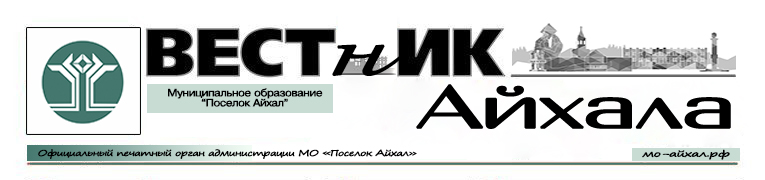 Информационный бюллетень Администрации Муниципального Образования «Поселок Айхал» Мирнинского района Республики Саха (Якутия).Издание официальных документов.Учредитель: Администрация Муниципального Образования «Поселок Айхал».Издатель: Администрация Муниципального Образования «Поселок Айхал».678190 Республика Саха (Якутия) Мирнинский район, пос. Айхал ул. Юбилейная д.7 «а».Редактор: А.А. Байгаскина                                                   		тираж 5 экз.                (менее 1000 шт.)СОДЕРЖАНИЕРаздел первый.Постановления главы01.12.2022 г.			    							     	№595Об утверждении Программы профилактики рисков причинения вреда (ущерба) охраняемым законом ценностям на 2023 год в сфере муниципального контроля на автомобильном транспорте и в дорожном хозяйстве в границах МО «Поселок Айхал»Руководствуясь Федеральным законом "О государственном контроле (надзоре) и муниципальном контроле в Российской Федерации" от 31.07.2020 N 248-ФЗ, постановлением Правительства РФ от 25 июня 2021 г. N 990"Об утверждении Правил разработки и утверждения контрольными (надзорными) органами программы профилактики рисков причинения вреда (ущерба) охраняемым законом ценностям", решение поселкового Совета депутатов IV-№70-3 от 23.12.2021г. «Об утверждении Положения о муниципальном контроле на автомобильном транспорте и в дорожном хозяйстве в границах муниципального образования «Поселок Айхал» Мирнинского района Республики Саха (Якутия):Утвердить программу профилактики рисков причинения вреда (ущерба) охраняемым законом ценностям на 2023 год в сфере муниципального контроля на автомобильном транспорте и в дорожном хозяйстве в границах МО «Поселок Айхал»Пресс-секретарю (Байгаскина А.А.) разместить настоящее постановление с приложениями в информационном бюллетене «Вестник Айхала» и на официальном сайте Администрации МО «Поселок Айхал» (www.мо-айхал.рф).Настоящее постановление вступает в силу после его официального опубликования (обнародования).4.   Контроль исполнения настоящего Постановления оставляю за собой.Глава поселка 								Г.Ш. ПетровскаяУТВЕРЖДЕНПостановлением Администрации МО «Поселок Айхал» Мирнинского района Республики Саха (Якутия)от ____________г.  №_____ Программа профилактики рисков причинения вреда (ущерба) охраняемым законом ценностям на 2023 год в сфере муниципального контроля на автомобильном транспорте и в дорожном хозяйстве в границах муниципального образования «Поселок Айхал» Мирнинского района Республики Саха (Якутия)Настоящая Программа профилактики рисков причинения вреда (ущерба) охраняемым законом ценностям на 2023 год в сфере муниципального контроля на автомобильном транспорте и в дорожном хозяйстве в границах муниципального образования «Поселок Айхал» Мирнинского района Республики Саха (Якутия) (далее – Программа) разработана в целях  стимулирования добросовестного соблюдения обязательных требований организациями  и гражданами,  устранения условий, причин и факторов, способных привести к нарушениям обязательных требований и (или) причинению вреда (ущерба) охраняемым законом ценностям,  создания условий для доведения обязательных требований до контролируемых лиц, повышение информированности о способах их соблюдения.Настоящая Программа разработана и подлежит исполнению администрацией   муниципального образования «Поселок Айхал» Мирнинского района Республики Саха (Якутия) (далее по тексту – администрация).1. Анализ текущего состояния осуществления муниципального   контроля, описание текущего развития профилактической деятельности контрольного органа, характеристика проблем, на решение которых направлена Программа1.1. Вид муниципального контроля: муниципальный контроль на автомобильном транспорте и в дорожном хозяйстве в границах населенных пунктов.1.2. Предметом муниципального контроля на территории муниципального образования является соблюдение гражданами и организациями (далее – контролируемые лица) обязательных требований:1) в области автомобильных дорог и дорожной деятельности, установленных в отношении автомобильных дорог:а) к эксплуатации объектов дорожного сервиса, размещенных 
в полосах отвода и (или) придорожных полосах автомобильных дорог общего пользования;б) к осуществлению работ по капитальному ремонту, ремонту 
и содержанию автомобильных дорог общего пользования и искусственных дорожных сооружений на них (включая требования к дорожно-строительным материалам и изделиям) в части обеспечения сохранности автомобильных дорог;2) установленных в отношении перевозок по муниципальным маршрутам регулярных перевозок, не относящихся к предмету федерального государственного контроля (надзора) на автомобильном транспорте и в дорожном хозяйстве в области организации регулярных перевозок.2. Цели и задачи реализации Программы2.1. Целями профилактической работы являются:1) стимулирование добросовестного соблюдения обязательных требований всеми контролируемыми лицами; 2) устранение условий, причин и факторов, способных привести к нарушениям обязательных требований и (или) причинению вреда (ущерба) охраняемым законом ценностям; 3) создание условий для доведения обязательных требований до контролируемых лиц, повышение информированности о способах их соблюдения;4) предупреждение нарушений контролируемыми лицами обязательных требований, включая устранение причин, факторов и условий, способствующих возможному нарушению обязательных требований;5) снижение административной нагрузки на контролируемых лиц;6) снижение размера ущерба, причиняемого охраняемым законом ценностям.2.2. Задачами профилактической работы являются:1) укрепление системы профилактики нарушений обязательных требований;2) выявление причин, факторов и условий, способствующих нарушениям обязательных требований, разработка мероприятий, направленных на устранение нарушений обязательных требований;3) повышение правосознания и правовой культуры организаций и граждан в сфере рассматриваемых правоотношений.В положении о виде контроля мероприятия, направленные на нематериальное поощрение добросовестных контролируемых лиц, не установлены, следовательно, меры стимулирования добросовестности в программе не предусмотрены.В положении о виде контроля самостоятельная оценка соблюдения обязательных требований (самообследование) не предусмотрена, следовательно, в программе способы самообследования в автоматизированном режиме не определены (ч.1 ст.51 №248-ФЗ).3. Перечень профилактических мероприятий, сроки (периодичность) их проведения4. Показатели результативности и эффективности Программы06.12.2022 г.                  		    		                                     		     №605О внесении изменений в постановление администрации МО «Поселок Айхал» от 15.12.2021 № 549 «Об утверждении муниципальной программы МО «Поселок Айхал» Мирнинского района Республики Саха (Якутия) «Комплексное развитие транспортной инфраструктуры муниципального образования «Поселок Айхал» на 2022-2026 годы»          На основании решения сессии поселкового Совета депутатов от 22.11.2022 V-№4-3 О внесении изменений и дополнений в решение поселкового Совета депутатов от 16 декабря 2021 года IV-№ 69-9 «О бюджете муниципального образования «Поселок Айхал» Мирнинского района Республики Саха (Якутия) на 2022 год и на плановый период 2023 и 2024 годов», в соответствии с  Положением о разработке, реализации и оценке эффективности муниципальных программ МО «Поселок Айхал» Мирнинского района Республики Саха (Якутия), утвержденным постановлением Главы поселка от 18.10.2021 г. № 414:Внести в муниципальную программу «Комплексное развитие транспортной инфраструктуры муниципального образования «Поселок Айхал» на 2022-2026 годы» утвержденную постановлением Главы от 15.12.2021 №549 следующие изменения: Строку 7, «Финансовое обеспечение программы» паспорта муниципальной программы изложить в новой редакции: раздел 4 «перечень целевых индикаторов программы» изложить в новой редакции согласно приложению1 к настоящему постановлению.приложение 1 «к муниципальной программе транспортной инфраструктуры муниципального образования «Поселок Айхал» на 2022-2026 годы» изложить в новой редакции согласно приложению 2 к настоящему постановлению.Опубликовать настоящее Постановление в информационном бюллетени «Вестник Айхала» и разместить на официальном сайте Администрации МО «Поселок Айхал» (www.мо-айхал.рф).Настоящее Постановление вступает в силу с даты его официального опубликования. Контроль за исполнением настоящего Постановления оставляю за собой.Глава поселка                                                                                            Г. Ш. Петровская Приложение 2     к постановлению Главы                             06.12.2022г. №605Система программных мероприятий муниципальной программы МО «Поселок Айхал» Мирнинского района Республики Саха (Якутия) «Комплексное развитие транспортной инфраструктуры муниципального образования «Поселок Айхал» на 2022 - 2026 годы 07.12.2022 г.                           		    		                                          №_611_О внесении изменений в постановление администрации МО «Поселок Айхал» от 22.12.2021 № 566 «Об утверждении муниципальной программы «Предупреждение и ликвидация последствий чрезвычайных ситуаций на территории МО «Поселок Айхал» на 2022 - 2026 годы»На основании постановлений Главы поселка от 05.12.2022 г. № 599 «Об уточнении бюджетных ассигнований МО «Поселок Айхал» на 2022 год», в соответствии с  Положением о разработке, реализации и оценке эффективности муниципальных программ МО «Поселок Айхал» Мирнинского района Республики Саха (Якутия), утвержденным постановлением Главы поселка от 18.10.2021 г. № 414:Внести в муниципальную программу «Предупреждение и ликвидация последствий чрезвычайных ситуаций на территории муниципального образования «Поселок Айхал» на 2022 - 2026 годы» утвержденную постановлением Главы от 22.12.2021 № 566 следующие изменения:1.1 Строку 7 «Финансовое обеспечение» паспорта муниципальной программы изложить в новой редакции:1.2 раздел 3 «перечень мероприятий и ресурсное обеспечение муниципальной программы» изложить в редакции согласно приложению к настоящему постановлению.Опубликовать настоящее Постановление в информационном бюллетени «Вестник Айхала» и разместить на официальном сайте Администрации МО «Поселок Айхал» (www.мо-айхал.рф).Настоящее Постановление вступает в силу с даты его официального опубликования. Контроль за исполнением настоящего Постановления оставляю за собой.Глава поселка                                                                                            Г. Ш. Петровская              Муниципальная программаПредупреждение и ликвидация последствий чрезвычайных ситуаций на территории муниципального образования «Поселок Айхал» на 2022 - 2026 годы»МО «Поселок Айхал» 2022 годПАСПОРТ ПРОГРАММЫ
РАЗДЕЛ 1.ХАРАКТЕРИСТИКА ТЕКУЩЕГО СОСТОЯНИЯ  Анализ состояния сферы социально-экономического развития      В настоящее время кризисы и чрезвычайные ситуации остаются одними из важнейших вызовов стабильному экономическому росту государства. Источниками событий чрезвычайного характера являются опасные природные явления, природные риски, возникающие в процессе хозяйственной деятельности, а также крупные техногенные аварии и катастрофы.      Для последовательного и планомерного решения задач и полномочий гражданской обороны, защиты населения и территорий от чрезвычайных ситуаций, разработана муниципальная программа «Обеспечение безопасности жизнедеятельности населения на территории муниципального образования «Поселок Айхал» 2022 - 2026 годы» (далее - Программа)  Характеристика имеющейся проблемыПроблема обеспечения безопасности жизнедеятельности населения на территории поселения носит комплексный характер, что выражается в необходимости регулирования и контроля над решением поставленных задач со стороны органов местного самоуправления; Предусмотренные мероприятия муниципальной программы позволят осуществить реализацию комплекса мероприятий, по повышению безопасности жизнедеятельности населения на территории муниципального образования, предотвращению возникновения ЧС, а также ликвидации последствий. Основанием для разработки Программы являются следующие нормативные правовые акты:Федеральный закон от 6 октября 2003 г. N 131-ФЗ "Об общих принципах организации местного самоуправления в Российской Федерации";Федеральный закон от 21 декабря 1994 г. N 68-ФЗ "О защите населения и территорий от чрезвычайных ситуаций природного и техногенного характера";Федеральный закон от 21 декабря 1994 г. N 69-ФЗ "О пожарной безопасности";Федеральный закон от 6 марта 2006 г. N 35-ФЗ "О противодействии терроризму";
Обеспечение необходимого уровня защиты населения при повседневной жизнедеятельности, жизнеобеспечение пострадавшего населения и минимизация потерь на территории муниципального образования «Поселок Айхал» являются важными факторами его устойчивого социально-экономического развития.
РАЗДЕЛ 2                   МЕХАНИЗМ РЕАЛИЗАЦИИ ПРОГРАММЫ  2.1. Цели и задачи программы- Целью Программы является обеспечение и поддержание высокой готовности сил и средств системы защиты населения и территорий от чрезвычайных ситуаций природного и техногенного характера.    -  Снижение рисков возникновения и смягчение последствий чрезвычайных ситуаций природного и техногенного характера, также обеспечение безопасности населения.  Задачи:- минимизация социального и экономического ущерба, наносимого населению, экономике и природной среде от чрезвычайных ситуаций природного и техногенного характера, пожаров, происшествий на водных объектах и развитие системы обеспечения безопасности на территории муниципального образования «Поселок Айхал»;- повышение безопасности населения при возникновении чрезвычайных ситуаций природного и техногенного характера, обеспечение первичных мер пожарной безопасности и выполнение мероприятий по гражданской обороне.2.1. Общий порядок реализации программы:Основным условием успешного выполнения Программы является эффективное сотрудничество всех вовлеченных в ее реализацию сторон, а также ориентация всех мероприятий программы на достижение конкретных результатов.        Координатором Программы является Заместитель Главы Администрации муниципального образования «Поселок Айхал» по ЖКХ, который совместно с исполнителем программы, подготавливает в установленном порядке предложения по уточнению перечня программных мероприятий, затрат на их реализацию, а также о механизме реализации муниципальной программы  «Предупреждение и ликвидация последствий чрезвычайных ситуаций на территории муниципального образования «Поселок Айхал» на 2022-2026 гг.Порядок реализации:Организация и осуществление мероприятий по защите населения и территории муниципального района от чрезвычайных ситуаций природного и техногенного характера.2.2. Мероприятия Финансовый и материальный резерв на предупреждение и ликвидацию последствий ЧС.Постановлением Главы посёлка № 470 от 29.10.21 г., утверждено:«Положение о резерве финансовых ресурсов для ликвидации чрезвычайных ситуаций природного и техногенного характера на территории МО «Посёлок Айхал»»Средства резервного фонда направляются на финансовое обеспечение непредвиденных расходов, в том числе на проведение аварийно-восстановительных работ и иных мероприятий, связанных с ликвидацией последствий стихийных бедствий и других чрезвычайных ситуаций.«Положение о муниципальном резерве материальных ресурсов для ликвидации чрезвычайных ситуаций природного и техногенного характера на территории муниципального образования «Посёлок Айхал»».Хранение материальных ресурсов районного резерва осуществляется хранителями на основании договоров государственных контрактов (в том числе долгосрочных), заключенных уполномоченными органами по согласованию, размещению, хранению, освежению, выпуску, замене и восполнению муниципального резерва.«Порядок создания, хранения, использования и восполнения резерва материальных ресурсов для ликвидации чрезвычайных ситуаций природного и техногенного характера  на территории муниципального образования «Посёлок Айхал»».«Номенклатура и объёмы резерва материальных ресурсов для ликвидации чрезвычайных ситуаций  МО «Посёлок Айхал»2.3.	Мероприятие Профилактика и предупреждение ЧС в связи с пожарами в жилом секторе и на территории района.Предусматривается несколько мероприятий:2.3.1. Совершенствование противопожарной пропаганды при использовании средств массовой информации, наглядной агитации - баннеры, листовки. Закупки осуществляются на основании Федерального закона от 05.04.2013 № 44-ФЗ "О контрактной системе в сфере закупок товаров, работ, услуг для обеспечения государственных и муниципальных нужд" метод сопоставимых рыночных цен (анализа рынка) с последующей передачей в поселения района.2.3.2. Приобретение устройств со световым, звуковым и вибрационным сигналами оповещения – с последующей передачей в дотационные поселения.Закупки осуществляются на основании Федерального закона от 05.04.2013 № 44-ФЗ "О контрактной системе в сфере закупок товаров, работ, услуг для обеспечения государственных и муниципальных нужд" метод сопоставимых рыночных цен (анализа рынка) с последующей передачей в поселения района.	       2.4. Мероприятие Публикация в СМИ о мероприятиях по реализации программы.РАЗДЕЛ 4.Перечень целевых индикаторов программы«Предупреждение и ликвидация последствий чрезвычайных ситуаций на территории муниципального образования»* Количество людей, погибших при пожарах базовое значение 3 человека - 100%Источник значений целевых индикаторов муниципальной программы«Предупреждение и ликвидация последствий чрезвычайных ситуаций на территории муниципального образования»«07»  декабря  2022 г.                                                                                                                 №  615О внесении изменений в постановление Администрации муниципального образования «Поселок Айхал» Мирнинского района Республики Саха (Якутия) от 10.12.2021 № 536«Об утверждении муниципальной программы муниципального образования «Поселок Айхал»  Мирнинского района Республики Саха (Якутия «Социальная поддержка населения муниципального образования «Поселок Айхал» Мирнинского района Республики Саха (Якутия) на 2022-2024 годы»На основании постановления от 05.12.2022  № 599 «Об уточнении бюджетных ассигнований МО «Поселок Айхал» на 2022 год», в соответствии с Положением о разработке, реализации и оценке эффективности муниципальных программ муниципального образования «Поселок Айхал» Мирнинского района Республики Саха (Якутия), утвержденного постановлением Администрации МО «Поселок Айхал» от 18.10.2021 № 414:1.  Внести  в муниципальную программу муниципального образования «Поселок Айхал» Мирнинского района Республики Саха (Якутия) «Социальная поддержка населения муниципального образования  «Поселок Айхал» Мирнинского района Республики Саха (Якутия) на 2022-2024 годы», утвержденную постановлением Администрации муниципального образования «Поселок Айхал» Мирнинского района Республики Саха (Якутия) от 10.12.2021 № 536, следующие изменения:1.1.  Строку 7 «Финансовое обеспечение» паспорта муниципальной программы изложить в новой редакции:1.2     Раздел 3 «Перечень мероприятий и ресурсное обеспечение» муниципальной программы «Социальная поддержка населения муниципального образования  «Поселок Айхал» Мирнинского района Республики Саха (Якутия) на 2022-2024 годы» изложить в  редакции согласно приложению к настоящему постановлению.	2.    Пресс-секретарю  разместить настоящее постановление в информационном бюллетени  «Вестник Айхала» и разместить на официальном сайте органов местного самоуправления муниципального образования «Поселок Айхал» (www.мо-айхал.рф). 3.   Настоящее постановление вступает в силу с момента официального опубликования (обнародования). 4.      Контроль исполнения  настоящего постановления оставляю за собой.Глава  поселка                                                                                                               Г.Ш. ПетровскаяРАЗДЕЛ 3.ПЕРЕЧЕНЬ МЕРОПРИЯТИЙ И РЕСУРСНОЕ ОБЕСПЕЧЕНИЕ«Социальная поддержка населения МО «Поселок Айхал» Мирнинского района Республики Саха (Якутия) на 2022-2024 годы» Утверждена постановлением                                                                                                                                     от  10 декабря    2021  г.  № 536в редакции постановленийот  11  марта 2022 г. № 97от 18 мая 2022 г. № 225                                                                                                                                               от 17.10.2022 № 459от 08.11.2022  № 517Муниципальная программаМуниципального образования «Поселок Айхал»Мирнинского района Республики Саха (Якутия)«Социальная поддержка населения муниципального образования «Поселок Айхал» Мирнинского района Республики Саха (Якутия) на 2022 – 2024 годы»п. Айхал, 2021 г.ПАСПОРТ МУНИЦИПАЛЬНОЙ ПРОГРАММЫ«Социальная поддержка населения муниципального образования «Поселок Айхал» Мирнинского района Республики Саха (Якутия) на 2022-2024 годы» РАЗДЕЛ 1.ХАРАКТЕРИСТИКА ТЕКУЩЕГО СОСТОЯНИЯ Анализ состояния сферы социально- экономического развитияВ сложившихся экономических и социально-политических условиях роль, значение системы социальной поддержки населения существенно возросла. Социальная политика сегодня приобрела характер государственной политики и является одним из важнейших направлений деятельности органов муниципальных образований и общественных организаций, призванных решать актуальные вопросы социально-уязвимых слоев населения на основе программно-целевого и системного подходов. В настоящее время в поселке Айхал установилась тенденция развития системы социальной поддержки населения, направленная на смягчение социальной напряженности, решение наиболее острых проблем социально незащищенных категорий населения. Одной из стратегических целей социальной политики остается усиление адресности социальной помощи, сосредоточение ресурсов на поддержку семьи, старшего поколения, инвалидов. Администрация МО «Поселок Айхал»  старается охватить все сферы жизнедеятельности жителей города.Для оперативного решения проблем, на территории муниципального образования  осуществляет свою работу комиссия по оказанию адресной социальной помощи, образованная в целях рассмотрения вопросов оказания адресной социальной поддержки жителям МО «Поселок Айхал».Оказание адресной социальной помощи жителям муниципального образования  включает в себя меры социальной поддержки отдельных категорий граждан из средств местного бюджета, позволяющие создать условия, обеспечивающие поддержку и содействие социальной адаптации граждан, находящихся в сложной жизненной ситуации или социально опасном положении.                                Оказание адресной социальной помощи по годамВ 2020 году, по сравнению с предыдущими  годами, число граждан (семей имеющих детей), которым оказана адресная социальная помощь сократилась, однако общая сумма адресной социальной помощи увеличилась на 175 742,71 тыс. рублей. Особое внимание уделяется институту семьи. Современное положение семьи в Российской Федерации обусловлено произошедшими за последние годы политическими и экономическими изменениями, оказавшими влияние на все стороны жизни общества.Изменившиеся условия жизни повлекли за собой изменение образа жизни семей,приоритетов и ценностей, затрагивающие не только экономические, но и правовые, социальные и психологические аспекты жизнедеятельности семьи.Сегодня социально-экономическое положение семьи зависит от ее состава, численности и возраста детей, жилищной обеспеченности, участия общественном производстве и уровне дохода, состояния здоровья членов семьи и многих других факторов, влияющих на жизнедеятельность.В Республике Саха (Якутия) ежегодно совершенствуется система государственной поддержки семей с детьми, внедряются новые меры поддержки, направленные на стимулирование сохранения и повышения рождаемости. Так, число многодетных семей в  МО «Поселок Айхал» возрастает, однако сохраняется достаточное количество семей, которые по уровню своих доходов относятся к категории малообеспеченных. Причины для этого различны: это и многодетные семьи, где в итоге среднедушевой доход оказывается ниже уровня прожиточного минимума, это и неполные семьи, где одинокий родитель зачастую не в состоянии обеспечить достойное существование для себя и ребенка, это и семьи, где трудоспособные члены внезапно теряют работу, либо возможность работать вследствие, например, тяжелых заболеваний и т.д.На учете в отделе по социальной защите населения на 01.01.2021 г. состоит 72  малообеспеченных семей, в них 135  несовершеннолетних детей, в том числе: 46 неполных семей, в них 64 несовершеннолетних детей, 26 многодетных семьи. Все эти категории семей  нуждаются в оказании различного вида услуг и помощи.По состоянию на 01.07.2021 г. в п. Айхал  проживает 1846  пенсионеров, 311 инвалидов и 42 ребенка-инвалида. Это составляет около 216% общей численности населения поселка. Постоянно увеличивается доля одиноко проживающих пожилых людей, инвалидов. В этой связи реализация мер по созданию условий, направленных на интеграцию в обществе пожилых граждан, инвалидов является актуальной проблемой. Ежегодно отделом по социальной защите проводятся мероприятия к Международному дню инвалида, пожилого человека.Остается нерешенной важнейшая социальная задача - создание равных возможностей для инвалидов во всех сферах жизни общества. Социальная среда в большинстве своем не приспособлена для инвалидов. Это, прежде всего, отсутствие развитой инфраструктуры, приспособленной для инвалидов, что затрудняет их доступ к объектам социальной, транспортной и информационной инфраструктур. Создание для инвалидов и других маломобильных групп населения доступной среды жизнедеятельности является важнейшей частью процесса интеграции людей с ограниченными возможностями в общество. Необходимо совершенствовать социальную инфраструктуру в направлении наиболее полного удовлетворения потребностей пожилых людей, людей с инвалидностью качественными услугами. В поселке Айхал общая численность инвалидов  на 01.07.2021г. составляет 311 человек. Сохраняется количество детей-инвалидов- 42 ребенка.Решение вышеизложенных проблем осуществляется в рамках исполнения данной программы.Характеристика имеющейся проблемыХарактеристика проблемы направления: «Предоставление мер социальной поддержки отдельным категориям граждан, семьям с детьми, создание благоприятных условий для функционирования института семьи». Оказание адресной социальной помощи является одной из первоочередных мер социальной поддержки населения.Адресная помощь  направлена не только на поддержание уровня жизни граждан, среднедушевой доход которых ниже прожиточного минимума, но и на повышение социальной защищенности, повышение статуса и признание заслуг отдельных категорий граждан поселка Айхал.  Оказание помощи производится по обращениям, связанным с расходами на лечение, приобретение лекарственных препаратов, проведение дорогостоящих операций, лечение детей – инвалидов, в связи с чрезвычайными ситуациями и т.д.Основная цель адресной социальной помощи заключается в следующем:            -увеличить размеры финансовой поддержки льготной категории граждан, в том числе находящихся в трудной жизненной ситуации;- поддержать уровень жизни нуждающихся лиц, которые не получают достаточно средств для существования;- адресное предоставление помощи;- помочь в создании условий для получения качественных услуг;- сделать доступным удовлетворение базовых потребностей.Семья  является основной  ячейкой общества, она выполняет в обществе важные задачи такие как: воспитание детей; передача накопленного опыта, знаний и т.д.Среди основных проблем, с которыми сталкиваются семьи с детьми, особенно неполные семьи, многодетные семьи - малообеспеченность, неумение и неспособность самостоятельно преодолеть трудную жизненную ситуацию, дефицит общения. Как следствие, в семьях с детьми, нуждающихся в оказании помощи, наблюдается психологический дискомфорт, агрессия, социальное неблагополучие.Среди комплекса различных мер, реализуемых отделом по  социальной защите, первоочередными являются мероприятия, направленные на недопущение либо снижение риска возникновения неблагополучной ситуации в семье, формирование в обществе  нравственных, в том числе семейных, ценностей, укрепление института семьи, воспитание отношения к семье и детям как к важнейшей общественной и личностной ценности.Характеристика проблемы направления: «Социальная  интеграция  граждан пожилого возраста, инвалидов, включая детей-инвалидов в общество»На сегодняшний день негативные изменения, касающиеся физического, психического и духовного здоровья инвалидов и пожилых людей, приобрели масштабный характер. Неудовлетворительное состояние здоровья, неустойчивое материальное положение, снижение конкурентоспособности на рынке труда граждан с ограниченными возможностями здоровья, граждан в предпенсионном и пенсионном возрасте - характерные черты положения большинства пожилых граждан и инвалидов. Многие граждане с ограниченными возможностями здоровья, пожилые граждане в современных социально-экономических условиях чувствуют свою неприспособленность и социальную невостребованность, теряют ориентацию в современном социокультурном пространстве. Возможности для полноценного участия в жизни у них ограничены. Использование средств культуры и искусства способствует реабилитации пожилых граждан и инвалидов, ускорению их социальной интеграции и возрастанию их трудовой активности. Одна из задач социокультурной реабилитации заключается в том, чтобы выявить, какие виды деятельности интересуют пожилых граждан, и по возможности организовать их реализацию. Кроме того, социокультурная реабилитация способствует расширению творческого потенциала пожилых граждан и граждан с ограниченными возможностями здоровья. Основы процесса социокультурной реабилитации составляют разнопрофильные культурно-досуговые мероприятия. Эти мероприятия направлены на развитие коммуникативных навыков, приобретение опыта социального взаимодействия, новых умений и навыков, расширение круга общения.Характеристика проблемы направления: «Создание безбарьерной среды для инвалидов и других маломобильных групп населения»На сегодняшний день в отделе по социальной защите  состоит на учете  311 граждан с ограниченными возможностями, в том числе  42 ребенка  – инвалида, из них с заболеваниями опорно - двигательного аппарата 17 человек. Формирование доступной среды для инвалидов, создание условий, благоприятных для их нормальной жизнедеятельности, являются одной из приоритетных задач.  Обеспечение доступности среды жизнедеятельности для инвалидов и других маломобильных групп населения, к которым относятся люди преклонного возраста, с временными и длительными нарушениями здоровья, беременные женщины (далее – маломобильное население) является необходимым условием интеграции их в общество, создает возможность для реализации их потенциала, способность участвовать в политической, культурной, социальной жизни общества, способствует социально-экономическому развитию государства.Анализ сложившейся ситуации показывает, что для достижения комфорта в использовании объектов социальной, транспортной и инженерной инфраструктур необходимо продолжить работу по их оснащению специальными приспособлениями для различных групп населения с ограничением в жизнедеятельности, а также привлечению их к занятиям физкультурой и спортом, участию в культурно-массовых и социально-значимых мероприятиях. Сложившаяся практика по созданию доступной среды для людей с ограниченными возможностями указывает на необходимость комплексного подхода к решению проблем их жизнедеятельности.РАЗДЕЛ 2.МЕХАНИЗМ РЕАЛИЗАЦИИ ПРОГРАММЫ2.1. Цели и задачи программыОсновной целью муниципальной программы «Социальная поддержка населения МО «Поселок Айхал» Мирнинского района Республики Саха (Якутия) на 2022-2024 годы»  является - повышение социального благополучия населения, улучшение социальной инфраструктурыЗадачи: 1. Предоставление мер социальной поддержки отдельным категориям граждан, семьям с детьми, создание благоприятных условий для функционирования института семьи; 2. Социальная  интеграция  граждан пожилого возраста, инвалидов, включая детей-инвалидов в общество;3. Создание безбарьерной среды для инвалидов и других маломобильных групп населения;2.2. Общий порядок реализации программыРеализация программы осуществляется путём исполнения мероприятий, являющихся стратегическими направлениями достижения поставленной цели. Реализация программы осуществляется на основе муниципальных контрактов (договоров) на закупку и поставку продукции для муниципальных нужд, заключаемых муниципальными заказчиками. Отбор проектов программных мероприятий и их исполнителей производится на конкурсной основе в соответствии с Федеральным законом от 05.04.2013 № 44-ФЗ "О контрактной системе в сфере закупок товаров, работ, услуг для обеспечения для обеспечения государственных и муниципальных нужд".С целью освещения целей и задач программы и привлечения населения к  её реализации, соответствующие исполнители мероприятий программы организуют информационно - разъяснительную работу с населением, через средства массовой информации.    Исполнитель в процессе исполнения корректирует программы, в том числе уточняет объемы средств на реализацию программных мероприятий, включает новые и исключает неэффективные мероприятия. Механизм реализацииЗадача 1 « Предоставление мер социальной поддержки отдельным категориям граждан, семьям с детьми, создание благоприятных условий для функционирования института семьи»Основное мероприятие – оказание адресной социальной помощи жителям МО «Поселок Айхал».Реализация мероприятий направлена на повышение эффективности мер социальной поддержки за счет усиления принципов адресности и нуждаемости.Мероприятия, направленные для достижения задачи: - Оказание единовременной адресной социальной помощи гражданам, попавшим в трудную жизненную ситуацию, в том числе адаптация и социальная поддержка граждан, вернувшихся из мест лишения свободы;- Оказание единовременной адресной социальной помощи детям-инвалидам при лечении;- Оказание единовременной адресной социальной помощи инвалидам при лечении;- Оказание единовременной адресной социальной помощи на оплату проезда к месту лечения инвалидов детства, не имеющих льготу на проезд к месту лечения;- Оказание единовременной адресной социальной помощи ветеранам тыла, ВОВ к знаменательным датам;Планируемые результаты: повышение уровня и качества жизни отдельных категорий граждан, в том числе граждан, находящихся в трудной  жизненной ситуации.Основные нормативно-правовые акты: Положение «О порядке представления адресной социальной помощи жителям МО «Поселок Айхал», утвержденное решением сессии  Айхальского поселкового Совета  от 19.04.2016 № 49-13. Конечным итогом реализации данного направления должно явиться:Создание  благоприятных условий для функционирования института семьи.	Основное мероприятие – оказание адресной социальной помощи семьям, имеющим детей, проведение социально-значимых мероприятий  Федерального и Регионального уровня  День матери, День отца и т.д.)Реализация мероприятий направлена на укрепление института семьи, развитие и сохранение семейных ценностей.Мероприятия, направленные для достижения задачи: - Оказание единовременной адресной помощи малообеспеченным неполным семьям с детьми, одиноким мамам;           -  Оказание единовременной адресной помощи малообеспеченным многодетным семьям;           -   Оказание единовременной адресной социальной помощи детям из многодетных, малообеспеченных семей, детей инвалидов в натуральном виде к Новому году;-Организация и проведения праздничных мероприятий:   День матери, День отца.Конечным итогом реализации данного направления должно явиться:Задача 2 «Социальная  интеграция  граждан пожилого возраста, инвалидов, включая детей-инвалидов в общество»Основное мероприятие – проведение социально-значимых мероприятий  (День пожилого человека, День инвалида и т.д.).Реализация мероприятия направлено на повышение активного  участия граждан пожилого возраста, инвалидов в основных направлениях деятельности и жизни общества.Мероприятия, направленные для достижения задачи: - Организация и проведение праздничных мероприятий для граждан старшего поколения ко Дню пожилого человека;- Организация и проведение праздничных  мероприятий для граждан с ограниченными возможностями к Международному Дню инвалида;Конечным итогом реализации данного направления должно явиться:Задача 3 «Создание безбарьерной среды для инвалидов и других маломобильных групп населения»Основное мероприятие – обеспечение доступности приоритетных объектов социальной, транспортной, инженерной инфраструктуры для инвалидов и других маломобильных групп населения.Реализация мероприятия направлено на обеспечение доступной среды для инвалидов и других маломобильных групп населения в приоритетных сферах жизнедеятельности, создание равных с другими гражданами возможностей участия в общественной и культурной жизни города.Мероприятия, направленные для достижения задачи: - Оснащение социально значимых объектов специальными устройствами, формирующими безбарьерную среду жизнедеятельности инвалидов и других маломобильных групп населения;- Оказание  услуг по организации и осуществлению пассажирских перевозок льготной категории граждан (социальное такси);Конечным итогом реализации данного направления должно явиться:РАЗДЕЛ 3.ПЕРЕЧЕНЬ МЕРОПРИЯТИЙ И РЕСУРСНОЕ ОБЕСПЕЧЕНИЕ«Социальная поддержка населения МО «Поселок Айхал» Мирнинского района Республики Саха (Якутия) на 2022-2024 годы» РАЗДЕЛ 4. Перечень целевых индикаторов программы«Социальная поддержка населения МО «Поселок Айхал» Мирнинского района Республики Саха (Якутия) на 2022-2024 годы» 4.1. Оценка эффективности ПрограммыОценка эффективности программ осуществляется Координатором программы по итогам ее исполнения за отчетный финансовый год  в целом после завершения её реализации.Оценка эффективности муниципальной программы «Социальная поддержка  населения МО «Поселок Айхал» Мирнинского района Республики Саха (Якутия) на 2022-2024 годы» будет ежегодно производиться на основе использования системы целевых индикаторов, которая обеспечит мониторинг динамики изменений в социальной сфере за оцениваемый период, с целью уточнения задач и мероприятий Программы.     Для оценки эффективности Программы используются  целевые индикаторы (таблица1).Система индикаторов оценки социально-экономических эффективности от реализации Программытаблица 113.12.2022 г.                           		    		                                          №_637_О внесении изменений в постановление администрации МО «Поселок Айхал» от 22.12.2021 № 566 «Об утверждении муниципальной программы «Предупреждение и ликвидация последствий чрезвычайных ситуаций на территории МО «Поселок Айхал» на 2022 - 2026 годы»На основании постановления Главы поселка от 12.12.2022 г. № 623 «Об уточнении бюджетных ассигнований МО «Поселок Айхал» на 2022 год, в соответствии с  Положением о разработке, реализации и оценке эффективности муниципальных программ МО «Поселок Айхал» Мирнинского района Республики Саха (Якутия), утвержденным постановлением Главы поселка от 18.10.2021 г. № 414:Внести в муниципальную программу «Предупреждение и ликвидация последствий чрезвычайных ситуаций на территории муниципального образования «Поселок Айхал» на 2022 - 2026 годы» утвержденную постановлением Главы от 22.12.2021 № 566 следующие изменения: Строку 7 «Финансовое обеспечение» паспорта муниципальной программы изложить в новой редакции: раздел 3 «перечень мероприятий и ресурсное обеспечение муниципальной программы» изложить в редакции согласно приложению к настоящему постановлению.Опубликовать настоящее Постановление в информационном бюллетени «Вестник Айхала» и разместить на официальном сайте Администрации МО «Поселок Айхал» (www.мо-айхал.рф).Настоящее Постановление вступает в силу с даты его официального опубликования. Контроль за исполнением настоящего Постановления оставляю за собой.Глава поселка                                                                                            Г. Ш. Петровская              Муниципальная программаПредупреждение и ликвидация последствий чрезвычайных ситуаций на территории муниципального образования «Поселок Айхал» на 2022 - 2026 годы»МО «Поселок Айхал» 2022 годПАСПОРТ ПРОГРАММЫ
РАЗДЕЛ 1.ХАРАКТЕРИСТИКА ТЕКУЩЕГО СОСТОЯНИЯ  Анализ состояния сферы социально-экономического развития      В настоящее время кризисы и чрезвычайные ситуации остаются одними из важнейших вызовов стабильному экономическому росту государства. Источниками событий чрезвычайного характера являются опасные природные явления, природные риски, возникающие в процессе хозяйственной деятельности, а также крупные техногенные аварии и катастрофы.      Для последовательного и планомерного решения задач и полномочий гражданской обороны, защиты населения и территорий от чрезвычайных ситуаций, разработана муниципальная программа «Обеспечение безопасности жизнедеятельности населения на территории муниципального образования «Поселок Айхал» 2022 - 2026 годы» (далее - Программа)  Характеристика имеющейся проблемыПроблема обеспечения безопасности жизнедеятельности населения на территории поселения носит комплексный характер, что выражается в необходимости регулирования и контроля над решением поставленных задач со стороны органов местного самоуправления; Предусмотренные мероприятия муниципальной программы позволят осуществить реализацию комплекса мероприятий, по повышению безопасности жизнедеятельности населения на территории муниципального образования, предотвращению возникновения ЧС, а также ликвидации последствий. Основанием для разработки Программы являются следующие нормативные правовые акты:Федеральный закон от 6 октября 2003 г. N 131-ФЗ "Об общих принципах организации местного самоуправления в Российской Федерации";Федеральный закон от 21 декабря 1994 г. N 68-ФЗ "О защите населения и территорий от чрезвычайных ситуаций природного и техногенного характера";Федеральный закон от 21 декабря 1994 г. N 69-ФЗ "О пожарной безопасности";Федеральный закон от 6 марта 2006 г. N 35-ФЗ "О противодействии терроризму";
Обеспечение необходимого уровня защиты населения при повседневной жизнедеятельности, жизнеобеспечение пострадавшего населения и минимизация потерь на территории муниципального образования «Поселок Айхал» являются важными факторами его устойчивого социально-экономического развития.РАЗДЕЛ 2                   МЕХАНИЗМ РЕАЛИЗАЦИИ ПРОГРАММЫ  2.1. Цели и задачи программы- Целью Программы является обеспечение и поддержание высокой готовности сил и средств системы защиты населения и территорий от чрезвычайных ситуаций природного и техногенного характера.    -  Снижение рисков возникновения и смягчение последствий чрезвычайных ситуаций природного и техногенного характера, также обеспечение безопасности населения.  Задачи:- минимизация социального и экономического ущерба, наносимого населению, экономике и природной среде от чрезвычайных ситуаций природного и техногенного характера, пожаров, происшествий на водных объектах и развитие системы обеспечения безопасности на территории муниципального образования «Поселок Айхал»;- повышение безопасности населения при возникновении чрезвычайных ситуаций природного и техногенного характера, обеспечение первичных мер пожарной безопасности и выполнение мероприятий по гражданской обороне.2.1. Общий порядок реализации программы:Основным условием успешного выполнения Программы является эффективное сотрудничество всех вовлеченных в ее реализацию сторон, а также ориентация всех мероприятий программы на достижение конкретных результатов.        Координатором Программы является Заместитель Главы Администрации муниципального образования «Поселок Айхал» по ЖКХ, который совместно с исполнителем программы, подготавливает в установленном порядке предложения по уточнению перечня программных мероприятий, затрат на их реализацию, а также о механизме реализации муниципальной программы  «Предупреждение и ликвидация последствий чрезвычайных ситуаций на территории муниципального образования «Поселок Айхал» на 2022-2026 гг.Порядок реализации:Организация и осуществление мероприятий по защите населения и территории муниципального района от чрезвычайных ситуаций природного и техногенного характера.2.2. Мероприятия Финансовый и материальный резерв на предупреждение и ликвидацию последствий ЧС.Постановлением Главы посёлка № 470 от 29.10.21 г., утверждено:«Положение о резерве финансовых ресурсов для ликвидации чрезвычайных ситуаций природного и техногенного характера на территории МО «Посёлок Айхал»»Средства резервного фонда направляются на финансовое обеспечение непредвиденных расходов, в том числе на проведение аварийно-восстановительных работ и иных мероприятий, связанных с ликвидацией последствий стихийных бедствий и других чрезвычайных ситуаций.«Положение о муниципальном резерве материальных ресурсов для ликвидации чрезвычайных ситуаций природного и техногенного характера на территории муниципального образования «Посёлок Айхал»».Хранение материальных ресурсов районного резерва осуществляется хранителями на основании договоров государственных контрактов (в том числе долгосрочных), заключенных уполномоченными органами по согласованию, размещению, хранению, освежению, выпуску, замене и восполнению муниципального резерва.«Порядок создания, хранения, использования и восполнения резерва материальных ресурсов для ликвидации чрезвычайных ситуаций природного и техногенного характера  на территории муниципального образования «Посёлок Айхал»».«Номенклатура и объёмы резерва материальных ресурсов для ликвидации чрезвычайных ситуаций  МО «Посёлок Айхал»2.3.	Мероприятие Профилактика и предупреждение ЧС в связи с пожарами в жилом секторе и на территории района.Предусматривается несколько мероприятий:2.3.1. Совершенствование противопожарной пропаганды при использовании средств массовой информации, наглядной агитации - баннеры, листовки. Закупки осуществляются на основании Федерального закона от 05.04.2013 № 44-ФЗ "О контрактной системе в сфере закупок товаров, работ, услуг для обеспечения государственных и муниципальных нужд" метод сопоставимых рыночных цен (анализа рынка) с последующей передачей в поселения района.2.3.2. Приобретение устройств со световым, звуковым и вибрационным сигналами оповещения – с последующей передачей в дотационные поселения.Закупки осуществляются на основании Федерального закона от 05.04.2013 № 44-ФЗ "О контрактной системе в сфере закупок товаров, работ, услуг для обеспечения государственных и муниципальных нужд" метод сопоставимых рыночных цен (анализа рынка) с последующей передачей в поселения района.	       2.4. Мероприятие Публикация в СМИ о мероприятиях по реализации программы.13.12.2022											 №638  Об изъятии жилых помещений и земельного участка для муниципальныхнужд, в связи с признанием домоваварийными и подлежащими сносув МО «Посёлок Айхал»В соответствии со ст. 32 Жилищного кодекса Российской Федерации, пунктом 1 статьи 11, пунктом 4 части 2 статьи 56.3 Земельного кодекса Российской Федерации, статьей 13 Земельного Кодекса Республики Саха (Якутия), в рамках реализации подпрограммы «Переселение граждан из аварийного жилищного фонда п. Дорожный и ул. Октябрьская партия Муниципального образования «Посёлок Айхал» на 2021-2022годы» «Муниципальной программы МО «Посёлок Айхал» «Обеспечение качественным жильем на 2019-2025 годы» от 30.09.2019 №330( с изменениями и дополнениями) 1.Изъять для муниципальных нужд у собственников земельный участок, жилые помещения, расположенные в многоквартирном доме, признанным аварийным и подлежащим сносу.          2.Администрации МО «Посёлок Айхал»:2.1. Изъять для муниципальных нужд земельный участок с кадастровым номером 14:16:020302:638, площадью 434 кв.м., находящийся под многоквартирным жилым домом по адресу: Российская Федерация, Республики Саха (Якутия), Мирнинский район, п. Айхал, ул. Октябрьская партия, 5.2.2. Обеспечить заключение и исполнение соглашений об изъятии недвижимости для муниципальных нужд от имени Администрации МО «Посёлок Айхал».3.Опубликовать настоящее Постановление на официальном сайте администрации МО «Посёлок Айхал» и в информационном бюллетене «Вестник Айхала»4. Настоящее постановление вступает в силу с момента его опубликования.5.Контроль исполнения настоящего Постановления оставляю за собойГлава поселка                                                                           Г.Ш. Петровская«14»  декабря  2022 г.                                                                                                                 № 641О внесении изменений в постановление Администрации муниципального образования «Поселок Айхал» Мирнинского района Республики Саха (Якутия) от 10.12.2021 № 536«Об утверждении муниципальной программы муниципального образования «Поселок Айхал»  Мирнинского района Республики Саха (Якутия «Социальная поддержка населения муниципального образования «Поселок Айхал» Мирнинского района Республики Саха (Якутия) на 2022-2024 годы»На основании постановления от 12.12.2022  № 623 «Об уточнении бюджетных ассигнований МО «Поселок Айхал» на 2022 год», в соответствии с Положением о разработке, реализации и оценке эффективности муниципальных программ муниципального образования «Поселок Айхал» Мирнинского района Республики Саха (Якутия), утвержденного постановлением Администрации МО «Поселок Айхал» от 18.10.2021 № 414:1.  Внести  в муниципальную программу муниципального образования «Поселок Айхал» Мирнинского района Республики Саха (Якутия) «Социальная поддержка населения муниципального образования  «Поселок Айхал» Мирнинского района Республики Саха (Якутия) на 2022-2024 годы», утвержденную постановлением Администрации муниципального образования «Поселок Айхал» Мирнинского района Республики Саха (Якутия) от 10.12.2021 № 536, следующие изменения:1.1.  Строку 7 «Финансовое обеспечение» паспорта муниципальной программы изложить в новой редакции:1.2     Раздел 3 «Перечень мероприятий и ресурсное обеспечение» муниципальной программы «Социальная поддержка населения муниципального образования  «Поселок Айхал» Мирнинского района Республики Саха (Якутия) на 2022-2024 годы» изложить в  редакции согласно приложению к настоящему постановлению.	2.    Пресс-секретарю  разместить настоящее постановление в информационном бюллетени  «Вестник Айхала» и разместить на официальном сайте органов местного самоуправления муниципального образования «Поселок Айхал» (www.мо-айхал.рф). 3.   Настоящее постановление вступает в силу с момента официального опубликования (обнародования). 4.      Контроль исполнения  настоящего постановления оставляю за собой.Глава  поселка                                                                                                               Г.Ш. ПетровскаяРАЗДЕЛ 3.ПЕРЕЧЕНЬ МЕРОПРИЯТИЙ И РЕСУРСНОЕ ОБЕСПЕЧЕНИЕ«Социальная поддержка населения МО «Поселок Айхал» Мирнинского района Республики Саха (Якутия) на 2022-2024 годы» Утверждена постановлением                                                                                                                                     от  10 декабря    2021  г.  № 536в редакции постановленийот  11  марта 2022 г. № 97от 18 мая 2022 г. № 225                                                                                                                                               от 17.10.2022 № 459от 08.11.2022  № 517от 07.12.2022 № 615Муниципальная программаМуниципального образования «Поселок Айхал»Мирнинского района Республики Саха (Якутия)«Социальная поддержка населения муниципального образования «Поселок Айхал» Мирнинского района Республики Саха (Якутия) на 2022 – 2024 годы»п. Айхал, 2021 г.ПАСПОРТ МУНИЦИПАЛЬНОЙ ПРОГРАММЫ«Социальная поддержка населения муниципального образования «Поселок Айхал» Мирнинского района Республики Саха (Якутия) на 2022-2024 годы» РАЗДЕЛ 1.ХАРАКТЕРИСТИКА ТЕКУЩЕГО СОСТОЯНИЯ Анализ состояния сферы социально- экономического развитияВ сложившихся экономических и социально-политических условиях роль, значение системы социальной поддержки населения существенно возросла. Социальная политика сегодня приобрела характер государственной политики и является одним из важнейших направлений деятельности органов муниципальных образований и общественных организаций, призванных решать актуальные вопросы социально-уязвимых слоев населения на основе программно-целевого и системного подходов. В настоящее время в поселке Айхал установилась тенденция развития системы социальной поддержки населения, направленная на смягчение социальной напряженности, решение наиболее острых проблем социально незащищенных категорий населения. Одной из стратегических целей социальной политики остается усиление адресности социальной помощи, сосредоточение ресурсов на поддержку семьи, старшего поколения, инвалидов. Администрация МО «Поселок Айхал»  старается охватить все сферы жизнедеятельности жителей города.Для оперативного решения проблем, на территории муниципального образования  осуществляет свою работу комиссия по оказанию адресной социальной помощи, образованная в целях рассмотрения вопросов оказания адресной социальной поддержки жителям МО «Поселок Айхал».Оказание адресной социальной помощи жителям муниципального образования  включает в себя меры социальной поддержки отдельных категорий граждан из средств местного бюджета, позволяющие создать условия, обеспечивающие поддержку и содействие социальной адаптации граждан, находящихся в сложной жизненной ситуации или социально опасном положении.                                Оказание адресной социальной помощи по годамВ 2020 году, по сравнению с предыдущими  годами, число граждан (семей имеющих детей), которым оказана адресная социальная помощь сократилась, однако общая сумма адресной социальной помощи увеличилась на 175 742,71 тыс. рублей. Особое внимание уделяется институту семьи. Современное положение семьи в Российской Федерации обусловлено произошедшими за последние годы политическими и экономическими изменениями, оказавшими влияние на все стороны жизни общества.Изменившиеся условия жизни повлекли за собой изменение образа жизни семей,приоритетов и ценностей, затрагивающие не только экономические, но и правовые, социальные и психологические аспекты жизнедеятельности семьи.Сегодня социально-экономическое положение семьи зависит от ее состава, численности и возраста детей, жилищной обеспеченности, участия общественном производстве и уровне дохода, состояния здоровья членов семьи и многих других факторов, влияющих на жизнедеятельность.В Республике Саха (Якутия) ежегодно совершенствуется система государственной поддержки семей с детьми, внедряются новые меры поддержки, направленные на стимулирование сохранения и повышения рождаемости. Так, число многодетных семей в  МО «Поселок Айхал» возрастает, однако сохраняется достаточное количество семей, которые по уровню своих доходов относятся к категории малообеспеченных. Причины для этого различны: это и многодетные семьи, где в итоге среднедушевой доход оказывается ниже уровня прожиточного минимума, это и неполные семьи, где одинокий родитель зачастую не в состоянии обеспечить достойное существование для себя и ребенка, это и семьи, где трудоспособные члены внезапно теряют работу, либо возможность работать вследствие, например, тяжелых заболеваний и т.д.На учете в отделе по социальной защите населения на 01.01.2021 г. состоит 72  малообеспеченных семей, в них 135  несовершеннолетних детей, в том числе: 46 неполных семей, в них 64 несовершеннолетних детей, 26 многодетных семьи. Все эти категории семей  нуждаются в оказании различного вида услуг и помощи.По состоянию на 01.07.2021 г. в п. Айхал  проживает 1846  пенсионеров, 311 инвалидов и 42 ребенка-инвалида. Это составляет около 216% общей численности населения поселка. Постоянно увеличивается доля одиноко проживающих пожилых людей, инвалидов. В этой связи реализация мер по созданию условий, направленных на интеграцию в обществе пожилых граждан, инвалидов является актуальной проблемой. Ежегодно отделом по социальной защите проводятся мероприятия к Международному дню инвалида, пожилого человека.Остается нерешенной важнейшая социальная задача - создание равных возможностей для инвалидов во всех сферах жизни общества. Социальная среда в большинстве своем не приспособлена для инвалидов. Это, прежде всего, отсутствие развитой инфраструктуры, приспособленной для инвалидов, что затрудняет их доступ к объектам социальной, транспортной и информационной инфраструктур. Создание для инвалидов и других маломобильных групп населения доступной среды жизнедеятельности является важнейшей частью процесса интеграции людей с ограниченными возможностями в общество. Необходимо совершенствовать социальную инфраструктуру в направлении наиболее полного удовлетворения потребностей пожилых людей, людей с инвалидностью качественными услугами. В поселке Айхал общая численность инвалидов  на 01.07.2021г. составляет 311 человек. Сохраняется количество детей-инвалидов- 42 ребенка.Решение вышеизложенных проблем осуществляется в рамках исполнения данной программы.Характеристика имеющейся проблемыХарактеристика проблемы направления: «Предоставление мер социальной поддержки отдельным категориям граждан, семьям с детьми, создание благоприятных условий для функционирования института семьи». Оказание адресной социальной помощи является одной из первоочередных мер социальной поддержки населения.Адресная помощь  направлена не только на поддержание уровня жизни граждан, среднедушевой доход которых ниже прожиточного минимума, но и на повышение социальной защищенности, повышение статуса и признание заслуг отдельных категорий граждан поселка Айхал.  Оказание помощи производится по обращениям, связанным с расходами на лечение, приобретение лекарственных препаратов, проведение дорогостоящих операций, лечение детей – инвалидов, в связи с чрезвычайными ситуациями и т.д.Основная цель адресной социальной помощи заключается в следующем:            -увеличить размеры финансовой поддержки льготной категории граждан, в том числе находящихся в трудной жизненной ситуации;- поддержать уровень жизни нуждающихся лиц, которые не получают достаточно средств для существования;- адресное предоставление помощи;- помочь в создании условий для получения качественных услуг;- сделать доступным удовлетворение базовых потребностей.Семья  является основной  ячейкой общества, она выполняет в обществе важные задачи такие как: воспитание детей; передача накопленного опыта, знаний и т.д.Среди основных проблем, с которыми сталкиваются семьи с детьми, особенно неполные семьи, многодетные семьи - малообеспеченность, неумение и неспособность самостоятельно преодолеть трудную жизненную ситуацию, дефицит общения. Как следствие, в семьях с детьми, нуждающихся в оказании помощи, наблюдается психологический дискомфорт, агрессия, социальное неблагополучие.Среди комплекса различных мер, реализуемых отделом по  социальной защите, первоочередными являются мероприятия, направленные на недопущение либо снижение риска возникновения неблагополучной ситуации в семье, формирование в обществе  нравственных, в том числе семейных, ценностей, укрепление института семьи, воспитание отношения к семье и детям как к важнейшей общественной и личностной ценности.Характеристика проблемы направления: «Социальная  интеграция  граждан пожилого возраста, инвалидов, включая детей-инвалидов в общество»На сегодняшний день негативные изменения, касающиеся физического, психического и духовного здоровья инвалидов и пожилых людей, приобрели масштабный характер. Неудовлетворительное состояние здоровья, неустойчивое материальное положение, снижение конкурентоспособности на рынке труда граждан с ограниченными возможностями здоровья, граждан в предпенсионном и пенсионном возрасте - характерные черты положения большинства пожилых граждан и инвалидов. Многие граждане с ограниченными возможностями здоровья, пожилые граждане в современных социально-экономических условиях чувствуют свою неприспособленность и социальную невостребованность, теряют ориентацию в современном социокультурном пространстве. Возможности для полноценного участия в жизни у них ограничены. Использование средств культуры и искусства способствует реабилитации пожилых граждан и инвалидов, ускорению их социальной интеграции и возрастанию их трудовой активности. Одна из задач социокультурной реабилитации заключается в том, чтобы выявить, какие виды деятельности интересуют пожилых граждан, и по возможности организовать их реализацию. Кроме того, социокультурная реабилитация способствует расширению творческого потенциала пожилых граждан и граждан с ограниченными возможностями здоровья. Основы процесса социокультурной реабилитации составляют разнопрофильные культурно-досуговые мероприятия. Эти мероприятия направлены на развитие коммуникативных навыков, приобретение опыта социального взаимодействия, новых умений и навыков, расширение круга общения.Характеристика проблемы направления: «Создание безбарьерной среды для инвалидов и других маломобильных групп населения»На сегодняшний день в отделе по социальной защите  состоит на учете  311 граждан с ограниченными возможностями, в том числе  42 ребенка  – инвалида, из них с заболеваниями опорно - двигательного аппарата 17 человек. Формирование доступной среды для инвалидов, создание условий, благоприятных для их нормальной жизнедеятельности, являются одной из приоритетных задач.  Обеспечение доступности среды жизнедеятельности для инвалидов и других маломобильных групп населения, к которым относятся люди преклонного возраста, с временными и длительными нарушениями здоровья, беременные женщины (далее – маломобильное население) является необходимым условием интеграции их в общество, создает возможность для реализации их потенциала, способность участвовать в политической, культурной, социальной жизни общества, способствует социально-экономическому развитию государства.Анализ сложившейся ситуации показывает, что для достижения комфорта в использовании объектов социальной, транспортной и инженерной инфраструктур необходимо продолжить работу по их оснащению специальными приспособлениями для различных групп населения с ограничением в жизнедеятельности, а также привлечению их к занятиям физкультурой и спортом, участию в культурно-массовых и социально-значимых мероприятиях. Сложившаяся практика по созданию доступной среды для людей с ограниченными возможностями указывает на необходимость комплексного подхода к решению проблем их жизнедеятельности.РАЗДЕЛ 2.МЕХАНИЗМ РЕАЛИЗАЦИИ ПРОГРАММЫ2.1. Цели и задачи программыОсновной целью муниципальной программы «Социальная поддержка населения МО «Поселок Айхал» Мирнинского района Республики Саха (Якутия) на 2022-2024 годы»  является - повышение социального благополучия населения, улучшение социальной инфраструктурыЗадачи: 1. Предоставление мер социальной поддержки отдельным категориям граждан, семьям с детьми, создание благоприятных условий для функционирования института семьи; 2. Социальная  интеграция  граждан пожилого возраста, инвалидов, включая детей-инвалидов в общество;3. Создание безбарьерной среды для инвалидов и других маломобильных групп населения;2.2. Общий порядок реализации программыРеализация программы осуществляется путём исполнения мероприятий, являющихся стратегическими направлениями достижения поставленной цели. Реализация программы осуществляется на основе муниципальных контрактов (договоров) на закупку и поставку продукции для муниципальных нужд, заключаемых муниципальными заказчиками. Отбор проектов программных мероприятий и их исполнителей производится на конкурсной основе в соответствии с Федеральным законом от 05.04.2013 № 44-ФЗ "О контрактной системе в сфере закупок товаров, работ, услуг для обеспечения для обеспечения государственных и муниципальных нужд".С целью освещения целей и задач программы и привлечения населения к  её реализации, соответствующие исполнители мероприятий программы организуют информационно - разъяснительную работу с населением, через средства массовой информации.    Исполнитель в процессе исполнения корректирует программы, в том числе уточняет объемы средств на реализацию программных мероприятий, включает новые и исключает неэффективные мероприятия. Механизм реализацииЗадача 1 « Предоставление мер социальной поддержки отдельным категориям граждан, семьям с детьми, создание благоприятных условий для функционирования института семьи»Основное мероприятие – оказание адресной социальной помощи жителям МО «Поселок Айхал».Реализация мероприятий направлена на повышение эффективности мер социальной поддержки за счет усиления принципов адресности и нуждаемости.Мероприятия, направленные для достижения задачи: - Оказание единовременной адресной социальной помощи гражданам, попавшим в трудную жизненную ситуацию, в том числе адаптация и социальная поддержка граждан, вернувшихся из мест лишения свободы;- Оказание единовременной адресной социальной помощи детям-инвалидам при лечении;- Оказание единовременной адресной социальной помощи инвалидам при лечении;- Оказание единовременной адресной социальной помощи на оплату проезда к месту лечения инвалидов детства, не имеющих льготу на проезд к месту лечения;- Оказание единовременной адресной социальной помощи ветеранам тыла, ВОВ к знаменательным датам;Планируемые результаты: повышение уровня и качества жизни отдельных категорий граждан, в том числе граждан, находящихся в трудной  жизненной ситуации.Основные нормативно-правовые акты: Положение «О порядке представления адресной социальной помощи жителям МО «Поселок Айхал», утвержденное решением сессии  Айхальского поселкового Совета  от 19.04.2016 № 49-13. Конечным итогом реализации данного направления должно явиться:Создание  благоприятных условий для функционирования института семьи.	Основное мероприятие – оказание адресной социальной помощи семьям, имеющим детей, проведение социально-значимых мероприятий  Федерального и Регионального уровня  День матери, День отца и т.д.)Реализация мероприятий направлена на укрепление института семьи, развитие и сохранение семейных ценностей.Мероприятия, направленные для достижения задачи: - Оказание единовременной адресной помощи малообеспеченным неполным семьям с детьми, одиноким мамам;           -  Оказание единовременной адресной помощи малообеспеченным многодетным семьям;           -   Оказание единовременной адресной социальной помощи детям из многодетных, малообеспеченных семей, детей инвалидов в натуральном виде к Новому году;-Организация и проведения праздничных мероприятий:   День матери, День отца.Конечным итогом реализации данного направления должно явиться:Задача 2 «Социальная  интеграция  граждан пожилого возраста, инвалидов, включая детей-инвалидов в общество»Основное мероприятие – проведение социально-значимых мероприятий  (День пожилого человека, День инвалида и т.д.).Реализация мероприятия направлено на повышение активного  участия граждан пожилого возраста, инвалидов в основных направлениях деятельности и жизни общества.Мероприятия, направленные для достижения задачи: - Организация и проведение праздничных мероприятий для граждан старшего поколения ко Дню пожилого человека;- Организация и проведение праздничных  мероприятий для граждан с ограниченными возможностями к Международному Дню инвалида;Конечным итогом реализации данного направления должно явиться:Задача 3 «Создание безбарьерной среды для инвалидов и других маломобильных групп населения»Основное мероприятие – обеспечение доступности приоритетных объектов социальной, транспортной, инженерной инфраструктуры для инвалидов и других маломобильных групп населения.Реализация мероприятия направлено на обеспечение доступной среды для инвалидов и других маломобильных групп населения в приоритетных сферах жизнедеятельности, создание равных с другими гражданами возможностей участия в общественной и культурной жизни города.Мероприятия, направленные для достижения задачи: - Оснащение социально значимых объектов специальными устройствами, формирующими безбарьерную среду жизнедеятельности инвалидов и других маломобильных групп населения;- Оказание  услуг по организации и осуществлению пассажирских перевозок льготной категории граждан (социальное такси);Конечным итогом реализации данного направления должно явиться:РАЗДЕЛ 3.ПЕРЕЧЕНЬ МЕРОПРИЯТИЙ И РЕСУРСНОЕ ОБЕСПЕЧЕНИЕ«Социальная поддержка населения МО «Поселок Айхал» Мирнинского района Республики Саха (Якутия) на 2022-2024 годы» РАЗДЕЛ 4. Перечень целевых индикаторов программы«Социальная поддержка населения МО «Поселок Айхал» Мирнинского района Республики Саха (Якутия) на 2022-2024 годы» 4.1. Оценка эффективности ПрограммыОценка эффективности программ осуществляется Координатором программы по итогам ее исполнения за отчетный финансовый год  в целом после завершения её реализации.Оценка эффективности муниципальной программы «Социальная поддержка  населения МО «Поселок Айхал» Мирнинского района Республики Саха (Якутия) на 2022-2024 годы» будет ежегодно производиться на основе использования системы целевых индикаторов, которая обеспечит мониторинг динамики изменений в социальной сфере за оцениваемый период, с целью уточнения задач и мероприятий Программы.     Для оценки эффективности Программы используются  целевые индикаторы (таблица1).Система индикаторов оценки социально-экономических эффективности от реализации Программытаблица 106.12.2022                         				                    № 602        Об утверждении программы профилактики рисков причинения вреда (ущерба) охраняемым законом ценностям по муниципальному земельному контролю на 2023 год	В соответствии с Федеральным законом от 31.07.2020 № 248-ФЗ «О государственном контроле (надзоре) и муниципальном контроле в Российской Федерации», на основании постановления Правительства РФ от 25.06.2021г. № 990 «Об утверждении Правил разработки и утверждения контрольными (надзорными) органами программы профилактики рисков причинения вреда (ущерба) охраняемым законом ценностям», Решения поселкового Совета депутатов от 25.11.2021 IV - № 68-3«Об утверждении Положения о муниципальном земельном контроле в границах муниципального образования «Поселок Айхал» Мирнинского района Республики Саха (Якутия)», руководствуясь Уставом муниципального образования «Поселок Айхал» Мирнинского района Республики Саха (Якутия):1. Утвердить программу профилактики рисков причинения вреда (ущерба) охраняемым законом ценностям по муниципальному земельному контролю на 2023 год.2. Настоящее постановление вступает в силу после его официального опубликования в информационном бюллетене «Вестник Айхала» и размещении на официальном сайте Администрации МО «Поселок Айхал» (www.мо-айхал.рф).3. Контроль над исполнением настоящего постановления возложить на Главу посёлка.Глава поселка 						             Г.Ш. Петровская   УТВЕРЖДЕНАпостановлением администрации МО «Посёлок Айхал» От 06.12.2022 №  602   Программа профилактики рисков причинения вреда (ущерба) охраняемым законом ценностям по муниципальному земельному контролю на 2023 годРаздел 1. Анализ текущего состояния осуществления вида контроля, описание текущего уровня развития профилактической деятельности контрольного (надзорного) органа, характеристика проблем, на решение которых направлена программа профилактики рисков причинения вредаНастоящая программа разработана в соответствии со статьей 44 Федерального закона от 31 июля 2021 г. № 248-ФЗ «О государственном контроле (надзоре) и муниципальном контроле в Российской Федерации», постановлением Правительства Российской Федерации от 25 июня 2021 г. № 990 «Об утверждении Правил разработки и утверждения контрольными (надзорными) органами программы профилактики рисков причинения вреда (ущерба) охраняемым законом ценностям» и предусматривает комплекс мероприятий по профилактике рисков причинения вреда (ущерба) охраняемым законом ценностям при осуществлении муниципального земельного контроля.В связи с вступлением в законную силу Положения о муниципальном земельном контроле в границах муниципального образования «Поселок Айхал» Мирнинского района Республики Саха (Якутия), утвержденного решением поселкового Совета депутатов в целях предупреждения возможного нарушения органами государственной власти, органами местного самоуправления, юридическими лицами, их руководителями и иными должностными лицами, индивидуальными предпринимателями, гражданами (далее – подконтрольные субъекты) обязательных требований земельного законодательства и снижения рисков причинения ущерба охраняемым законом ценностям.Профилактика (далее – обязательные требования), предупреждения возможного нарушения подконтрольными субъектами обязательных требований и снижения рисков причинения ущерба охраняемым законом ценностям, разъяснения подконтрольным субъектам обязательных требований земельного законодательства в отношении объектов земельных отношений.Раздел 2. Цели и задачи реализации программы профилактики рисков причинения вредаОсновными целями Программы профилактики являются:Стимулирование добросовестного соблюдения обязательных требований всеми контролируемыми лицами; Устранение условий, причин и факторов, способных привести к нарушениям обязательных требований и (или) причинению вреда (ущерба) охраняемым законом ценностям; Создание условий для доведения обязательных требований до контролируемых лиц, повышение информированности о способах их соблюдения.Проведение профилактических мероприятий программы профилактики направлено на решение следующих задач:Укрепление системы профилактики нарушений рисков причинения вреда (ущерба) охраняемым законом ценностям;Повышение правосознания и правовой культуры руководителей органов государственной власти, органов местного самоуправления, юридических лиц, индивидуальных предпринимателей и граждан;Оценка возможной угрозы причинения, либо причинения вреда жизни, здоровью граждан, выработка и реализация профилактических мер, способствующих ее снижению;Выявление факторов угрозы причинения, либо причинения вреда жизни, здоровью граждан, причин и условий, способствующих нарушению обязательных требований, определение способов устранения или снижения угрозы;Оценка состояния подконтрольной среды и установление зависимости видов и интенсивности профилактических мероприятий от присвоенных контролируемым лицам уровней риска.Раздел 3. Перечень профилактических мероприятий, сроки (периодичность) их проведенияРаздел 4. Показатели результативности и эффективности программы профилактики рисков причинения вреда07.12.2022 г.			   		                                                    	  № 608«Об внесении изменений в муниципальную программу МО «Поселок Айхал» «Энергосбережение и повышение энергетической эффективности МО «Поселок Айхал» на 2022-2026 годы»            В соответствии со ст. 179 Бюджетного Кодекса российской Федерации, Федеральным законом от 06.10.2003 г. №131-Ф3 «Об общих принципах организации местного самоуправления в Российской Федерации», Постановлением главы поселка от 18.10.2021 №414 «Об утверждении положения о разработке, реализации и оценке эффективности муниципальных программ МО «Поселок Айхал» Мирнинского района Республики Саха (Якутия)», Администрация МО «Поселок Айхал» постановляет:Внести изменения в муниципальную программу МО «Поселок Айхал» «Энергосбережение и повышение энергетичкой эффективности МО «Поселок Айхал» на 2022-2026 годы» (приложение).Специалисту 1 разряда пресс-секретарю обеспечить опубликование настоящего постановления в информационно информационном бюллетене «Вестник Айхала» и разместить на официальном сайте администрации МО «Поселок Айхал» (www.мo-айхал.рф).Настоящее Постановление вступает в силу с момента его официального опубликования (обнародования).Контроль исполнения настоящего Постановления оставляю за собой.Глава поселка                                                                    Г.Ш. ПетровскаяПАСПОРТ ПРОГРАММЫРАЗДЕЛ 1.ХАРАКТЕРИСТИКА ТЕКУЩЕГО СОСТОЯНИЯ  Анализ состояния сферы социально-экономического развитияТема энергосбережения приобрела большую актуальность в связи с постоянным ростом стоимости энергоресурсов, а повышение энергетической эффективности определено Президентом Российской Федерации в качестве одного из приоритетов инновационного развития страны.Поэтому стратегической целью в сфере повышения энергетической эффективности экономики страны является максимально рациональное использование энергетических ресурсов на основе обеспечения заинтересованности их потребителей в энергосбережении, повышении энергетической эффективности.Теплоснабжение как отрасль городского хозяйства, концентрирующая в себе комплекс потребления топлива, электроэнергии и воды, является важнейшим направлением реализации мероприятий по экономии энергоресурсов. Также данное направление является наиболее финансово затратным в структуре расходов на энергопотребление.На сегодняшний день одной из актуальных задач является привлечение российских инвесторов в различные отрасли экономики, приток которых позволит не только увеличить доходную часть бюджета за счет вовлечения дополнительных средств в экономику поселка, но и в значительной степени улучшить качество жизни населения. Осуществление этих планов возможно только в том случае, если наш поселок сможет предоставить инвесторам надежное энергоснабжение.Программа содержит взаимоувязанный по срокам и финансовым ресурсам перечень мероприятий по энергосбережению и повышению энергетической эффективности, направленная на обеспечение рационального использования энергетических ресурсов и разработана во исполнение требований Федерального закона от 23.11.2009 № 261-ФЗ «Об энергосбережении и о повышении энергетической эффективности и о внесении изменений в отдельные законодательные акты Российской Федерации», постановления Правительства Российской Федерации от 11.02.2021 № 161 «Об утверждении требований к региональным и муниципальным программам в области энергосбережения и повышения энергетической эффективности и о признании утратившими силу некоторых актов Правительства Российской Федерации и отдельных положений некоторых актов Правительства Российской Федерации». Характеристика имеющейся проблемыВ настоящее время экономика и бюджетная сфера МО «Поселок Айхал» характеризуется повышенной энергоемкостью.В этих условиях одной из основных угроз социально-экономическому развитию становится снижение конкурентоспособности предприятий, различных отраслей экономики, эффективности муниципального управления, вызванное ростом затрат на оплату топливно-энергетических и коммунальных ресурсов, опережающих темпы экономического развития.С учетом указанных обстоятельств, проблема заключается в том, что при существующем уровне энергоемкости экономики и социальной сферы предстоящие изменения стоимости топливно-энергетических и коммунальных ресурсов приведут к следующим негативным последствиям:- снижение эффективности расходования средств бюджета вызванному ростом доли затрат на оплату коммунальных услуг в общих затратах на муниципальное управление;- росту затрат на оплату энергоресурсов в расходах на содержание муниципальных бюджетных учреждений.В Программе определяются технические и технико-экономические мероприятия, необходимые для ее реализации, устанавливаются источники и механизмы финансирования.При поэтапной реализации всех разделов в период до 2025 года должны быть достигнуты:- экономия всех видов энергоресурсов при производстве, распределении и потреблении энергии;- обеспечение учета всего объема потребляемых энергетических ресурсов;- сокращение потребления электрической и тепловой присоединённой мощности, а также потребляемой нагрузки водоснабжения, после согласования вопроса экономии энергоресурсов с поставщиками энергоресурсов.В конечном итоге реализация Программы позволит системно решать накопившиеся проблемы и выйти на заданные параметры:- обеспечения ежегодного сокращения удельных показателей энергопотребления экономики;- полного перехода на приборный учет энергоресурсов при расчетах организаций муниципальной бюджетной с организациями коммунального комплекса.РАЗДЕЛ 2.МЕХАНИЗМ РЕАЛИЗАЦИИ ПРОГРАММЫ2.1. Цели и задачи программыОсновная цель программы обеспечение сокращение расходов бюджета МО «Поселок Айхал» на обеспечение энергетическими ресурсами и эффективное использование энергетическими ресурсами за счет реализации энергосберегающих мероприятий.Для успешного достижения поставленной цели, предлагается решение следующей задачи - обеспечение учета и снижение потребления используемых энергоресурсов на объектах, находящихся в муниципальной собственности МО «Поселок Айхал».2.2. Общий порядок реализации программыРеализация Программы осуществляется путём исполнения мероприятий, являющихся стратегическими направлениями достижения поставленной цели. Мероприятия подробно изложены в Перечне мероприятий.Общая координация хода выполнения Программы осуществляется заместителем главы Администрации по ЖКХ.Общее текущее управление и оперативный контроль реализации Программы возлагается на главного специалиста – энергетика Администрации МО «Поселок Айхал».Управление реализацией программы и контроль её исполнения осуществляется в форме отчета и мониторинга.  В случае необходимости перечень мероприятий программы корректируется. В ходе реализации программы осуществляется текущий контроль, ежегодный контроль. По итогам ежегодного контроля осуществляется оценка результатов реализации программы.Для достижения намеченных целей и решения поставленных задач настоящей программы, необходимо провести комплекс мероприятий, которые можно разделить на организационные и технические.В программу могут вноситься изменения и дополнения в связи с изменением действующей нормативно-правовой базы и с учетом социально - экономического положения МО «Поселок Айхал».Реализация программы осуществляется на основе муниципальных контрактов (договоров) на закупку и поставку продукции, товаров, услуг для муниципальных нужд, заключаемых муниципальными заказчиками. К основным мероприятиям программы относятся:- дальнейшее развитие системы учета всех видов энергоносителей, внедрение автоматических систем регулирования потребления энергоносителей в системах отопления, освещения, горячего и холодного водоснабжения жилых, общественных и производственных помещений;- внедрение современных энергосберегающих технологий, строительных и изоляционных материалов с улучшенными теплофизическими характеристиками;- наладка и автоматическое регулирование гидравлических и тепловых режимов тепловых сетей (в том числе замена сетевых насосов на более энергоэффективные, внедрение устройств частотного регулирования и т.п.);- активное внедрение наиболее энергоэффективных осветительных устройств в различных отраслях.В настоящее время внедрение приборного учета потребления тепловой энергии и воды на территории поселка Айхал дает возможность потребителю установить соответствие между расчетным и фактическим потреблением и оплачивать фактически потребленное количество энергетических ресурсов.В целях удовлетворения спроса на тепловую энергию (мощность) и теплоноситель, обеспечения надежного теплоснабжения наиболее экономичным способом при минимальном воздействии на окружающую среду, а также экономического стимулирования развития систем теплоснабжения и внедрения энергосберегающих технологий в 2022 году выполнялись работы по разработке схемы теплоснабжения МО «Поселок Айхал» на перспективу до 2035 года. В соответствии со схемой будет осуществляться развитие тепловых сетей, теплоисточников с приоритетным развитием когенерации, оптимизации системы теплоснабжения.Решение задачи муниципальной программы носит долгосрочный характер, что обусловлено необходимостью изменения системы отношений на рынках энергоносителей, замены и модернизации значительной части производственной, инженерной и социальной инфраструктуры и ее развития на новой технологической базе.Существенное снижение нерационального потребления энергии во всех сферах жизнедеятельности города не может быть обеспечено самостоятельно собственниками объектов и сооружений. Задача кардинального повышения уровня энергоэффективности может быть решена только программно-целевыми методами.Основными преимуществами решения проблемы энергосбережения в городе программно-целевым методом являются:- комплексный подход к решению задачи энергосбережения;- распределение полномочий и ответственности соисполнителей муниципальной программы;- эффективное планирование и мониторинг результатов реализации муниципальной программы;- целевое финансирование комплекса энергосберегающих мероприятий.Муниципальная программа устанавливает необходимые затраты на реализацию программных проектов и мероприятий, определяет основные механизмы формирования и источники финансовых средств для их реализации.В процессе реализации муниципальной программы могут возникнуть различные неблагоприятные ситуации, угрожающие достижению цели и решению задач муниципальной программы.Основные риски, связанные с реализацией муниципальной программы, определяются следующими факторами:- ограниченность источников финансирования программных мероприятий и неразвитость механизмов привлечения средств на финансирование энергосберегающих мероприятий;- неопределенность конъюнктуры и неразвитость институтов рынка энергосбережения.Основные мероприятия по снижению рисков:- внедрение системы контроля качества и анализа потребления энергетических ресурсов;- согласованность действий ответственного исполнителя и соисполнителей на всех этапах реализации муниципальной программы;- мониторинг выполнения муниципальной программы, регулярный анализ и, при необходимости, корректировка показателей и мероприятий.Успешная реализация муниципальной программы позволит обеспечить повышение конкурентоспособности, финансовой устойчивости, энергетической и экологической безопасности экономики поселка Айхал, а также рост уровня и качества жизни населения за счет реализации потенциала энергосбережения и повышения энергетической эффективности на основе модернизации, технологического развития и перехода к рациональному и экологически ответственному использованию энергетических ресурсов.РАЗДЕЛ 3.ПЕРЕЧЕНЬ МЕРОПРИЯТИЙ И РЕСУРСНОЕ ОБЕСПЕЧЕНИЕ«Энергосбережение и повышение энергетической эффективности МО «Поселок Айхал» на 2022-2026 годы»(наименование программы) РАЗДЕЛ 4.Перечень целевых индикаторов программы «Энергосбережение и повышение энергетической эффективности МО «Поселок Айхал» на 2022-2026 годы»(наименование программы)     15.12.2022								      	                          №646В соответствии со статьей 179 Бюджетного Кодекса Российской Федерации, Федеральным законом от 06.10.2003 г. №131-ФЗ «Об общих принципах организации местного самоуправления в Российской Федерации», Постановлением Главы от 18.10.2021 года №414 «Об утверждении Положения о разработке, реализации и оценке эффективности муниципальных программ МО «Поселок Айхал» Мирнинского района Республики Саха (Якутия), 	1. Внести следующие изменения и дополнения в муниципальную программу муниципального образования «Поселок Айхал» Мирнинского района Республики Саха (Якутия) «Капитальный ремонт многоквартирных домов и жилых помещений, принадлежащих МО «Поселок Айхал» на 2022-2024 г. г.»	1.1. Наименование муниципальной программы муниципального образования «Поселок Айхал» Мирнинского района Республики Саха (Якутия) «Капитальный ремонт многоквартирных домов и жилых помещений, принадлежащих МО «Поселок Айхал» на 2022-2024 г. г.» изложить в новой редакции «Муниципальная программа муниципального образования «Поселок Айхал» Мирнинского района Республики Саха (Якутия) «Капитальный ремонт многоквартирных домов и жилых помещений, принадлежащих МО «Поселок Айхал» на 2022-2027 г. г.»		1.2. Паспорт муниципальной программы муниципального образования «Поселок Айхал» Мирнинского района Республики Саха (Якутия) «Капитальный ремонт многоквартирных домов и жилых помещений, принадлежащих МО «Поселок Айхал» на 2022-2024 г. г.», в части «Объем финансирования программы» изложить в новой редакции, согласно Приложению.  	2.  Пресс-секретарю (Байгаскина А.А.) разместить настоящее постановление с приложениями в информационном бюллетене «Вестник Айхала» и на официальном сайте МО «Поселок Айхал» (www.мо-айхал.рф).  3.   Настоящее постановление вступает в силу после его официального опубликования (обнародования).   4.    Контроль исполнения настоящего постановления возложить на заместителя Главы администрации по ЖКХ.  Глава поселка                                                                                               Г.Ш. ПетровскаяПАСПОРТ ПРОГРАММЫРАЗДЕЛ 1.ХАРАКТЕРИСТИКА ТЕКУЩЕГО СОСТОЯНИЯАнализ состояния сферы социально-экономического развитияВ связи с длительным сроком эксплуатации многоквартирных домов, а также превышением нормативных сроков службы конструктивных элементов и инженерного оборудования в муниципальных квартирах требуется проведение капитального ремонта, который должен включать устранение неисправностей всех изношенных элементов, восстановление или замену их на более долговечные и экономичные, улучшающие эксплуатационные показатели зданий (помещений). В соответствии с постановлением Госстроя России от 27 сентября 2003 г. N 170 "Об утверждении Правил и норм технической эксплуатации жилищного фонда", в целях сохранности жилищного фонда необходимо проведение капитального ремонта многоквартирных домов.Своевременное проведение капитального и текущего ремонта позволит поддерживать техническое состояние многоквартирных домов, а также обеспечить соблюдение санитарно-гигиенических требований, предъявляемых к многоквартирным домам.Характеристика имеющейся проблемыЖилищный фонд, требующий капитального ремонта, создает проблемы в его эксплуатации и содержании, а с учетом того, что объем такого жилья достаточно большой, эти проблемы становятся еще более значимыми. На сегодняшний день практически все жилые помещения, находящиеся в собственности МО «Поселка Айхал» требуют капитального ремонта, и выполнить данную задачу можно программно-целевым методом с использованием финансовых средств из бюджета МО «Поселок Айхал» на проведение капитального и текущего ремонта жилых помещений.	Успешная реализация Программы позволит достичь:    -  повышение комфортности проживания граждан Выполнение Программы позволит решить ключевые задачи, обеспечивающие достижение целей – повешения комфортности проживания граждан.Эффективность Программы оценивается посредством выявления полного комплекса полученных результатов и их сопоставления с затратами на достижение данных результатов. Показатели результатов включают оценку экономического и социального эффекта в результате осуществления мероприятий Программы.РАЗДЕЛ 2.МЕХАНИЗМ РЕАЛИЗАЦИИ ПРОГРАММЫ2.1. Цели и задачи ПрограммыПрограмма направлена на достижение следующей цели - обеспечение соответствия технического состояния многоквартирных домов и жилых помещений, принадлежащих муниципальному образованию «Посёлок Айхал» Мирнинского района Республики Саха (Якутия) строительным и техническим нормам и правилам.   Для достижения цели Программы необходимо решение следующих задач:1.	Улучшение технических характеристик многоквартирных домов и жилых помещений муниципальной собственности, путем проведения капитальных и текущих ремонтов;2.	Предотвращение дальнейшего ветшания и разрушения зданий, продление сроков службы конструктивных элементов;3.	Обеспечение соблюдения санитарных и технических норм;4.	Исключение аварийных ситуаций в многоквартирных домах и жилых помещениях;5.	Обеспечение безопасности и комфорта пребывания людей в многоквартирных домах и жилых помещениях;6.	Улучшение внешнего облика многоквартирных домов и жилых помещений, принадлежащих муниципальному образованию;7.	Содержание многоквартирных домов и жилых помещений, принадлежащих муниципальному образованию.                                               2.2. Общий порядок реализации ПрограммыРеализация Программы осуществляется путём исполнения мероприятий, являющихся стратегическими направлениями достижения поставленной цели.При формировании перечня многоквартирных домов, жилых помещений Программы применены следующие критерии отбора:- продолжительность эксплуатации многоквартирного дома, жилого помещения после ввода в эксплуатацию или последнего комплексного капитального ремонта;- техническое состояние объектов общего имущества в многоквартирном доме (наличие угрозы безопасности жизни или здоровью граждан, сохранности общего имущества в многоквартирном доме и имущества граждан);- техническое состояние жилого помещения (наличие угрозы безопасности жизни или здоровью граждан, не соответствие санитарным нормам).- качественное улучшение технических характеристик многоквартирного дома, жилого помещения в результате планируемого капитального ремонта (приоритет повышения энергоэффективности).В Программу могут вноситься изменения и дополнения в связи с изменением действующей нормативно-правовой базы и с учетом социально-экономического положения МО «Поселок Айхал». Общая координация хода выполнения Программы осуществляется Главой МО «Поселок Айхал».Общее текущее управление и оперативный контроль реализации Программы возлагается на заместителя Главы Администрации по ЖКХ.6.	Управление реализацией программы и контроль её исполнения осуществляется в форме отчета и мониторинга.  РАЗДЕЛ 3.ПЕРЕЧЕНЬ МЕРОПРИЯТИЙ И РЕСУРСНОЕ ОБЕСПЕЧЕНИЕМуниципальной программы муниципального образования «Поселок Айхал» Мирнинского района Республики Саха (Якутия) «Капитальный ремонт многоквартирных домов и жилых помещений, принадлежащих муниципальному образованию «Поселок Айхал» на 2022-2027 годыРАЗДЕЛ 4.ПЕРЕЧЕНЬ ЦЕЛЕВЫХ ИНДИКАТОРОВ ПРОГРАММЫМуниципальной программы муниципального образования «Поселок Айхал» Мирнинского района Республики Саха (Якутия) «Капитальный ремонт многоквартирных домов и жилых помещений, принадлежащих муниципальному образованию «Поселок Айхал» на 2022-2024 годыИсточник значений целевых индикаторов муниципальной программыЗАКЛЮЧЕНИЕО РЕЗУЛЬТАТАХ ОБЩЕСТВЕННЫХ ОБСУЖДЕНИЙ
п. Айхал								  «14» декабря 2022 г.1. Наименование проекта, рассмотренного на общественных обсуждениях:Проект Решения «О внесении изменений и дополнений в Правила благоустройства и санитарного содержания территории муниципального образования «Поселок Айхал» Мирнинского района Республики Саха (Якутия), утвержденные решением Айхальского поселкового Совета депутатов от 5 сентября 2017 года III-№ 63-7 в редакции решений от 27.09.2019 IV-№ 33-5, от 23.03.2022 IV-№ 73-12, от 16.09.2022 г. IV-№ 77-3.2. Сведения о количестве участников общественных обсуждений, которые приняли участие в общественных обсуждениях: 03. Реквизиты протокола общественных обсуждений, на основании которого подготовлено заключение о результатах общественных обсуждений:Протокол от 14 декабря 2022г. 4. В период общественных обсуждений предложений и замечаний не поступило.Председатель                                                                      Г.Ш. ПетровскаяСекретарь                                                                               С.В. КозловаРоссийская Федерация (Россия)Республика Саха (Якутия)АДМИНИСТРАЦИЯмуниципального образования«Поселок Айхал»Мирнинского районаПОСТАНОВЛЕНИЕ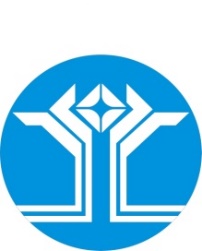 Россия Федерацията (Россия)Саха ӨрөспүүбүлүкэтэМииринэй улууhунАйхал бөhүөлэгинмуниципальнай тэриллиитинДЬАhАЛТАТАУУРААХ№  п/пНаименованиемероприятияСрок реализации мероприятияОтветственное должностное лицо1ИнформированиеИнформирование осуществляется администрацией по вопросам соблюдения обязательных требований посредством размещения соответствующих сведений на официальном сайте администрации и в печатном издании муниципального образования ПостоянноСпециалист администрации, к должностным обязанностям которого относится осуществление муниципального контроля2Обобщение правоприменительной практикиОбобщение правоприменительной практики осуществляется администрацией посредством сбора и анализа данных о проведенных контрольных мероприятиях и их результатах.По итогам обобщения правоприменительной практики администрация готовит доклад, содержащий результаты обобщения правоприменительной практики по осуществлению муниципального контроля, который утверждается руководителем контрольного органа Ежегодно не позднее 30 января года, следующего за годом обобщения правоприменительной практики. Доклад о правоприменительной практике размещается на официальном сайте администрации ежегодно не позднее 15 марта года, следующего за отчетным годомСпециалист администрации, к должностным обязанностям которого относится осуществление муниципального контроля  3Объявление предостереженияПредостережение о недопустимости нарушения обязательных требований объявляется контролируемому лицу в случае наличия у администрации сведений о готовящихся нарушениях обязательных требований и (или) в случае отсутствия подтверждения данных о том, что нарушение обязательных требований причинило вред (ущерб) охраняемым законом ценностям либо создало угрозу причинения вреда (ущерба) охраняемым законом ценностям По мере появления оснований, предусмотренных законодательствомСпециалист администрации, к должностным обязанностям которого относится осуществление муниципального контроля  4Консультирование.Консультирование осуществляется в устной или письменной форме по телефону, посредством видео-конференц-связи, на личном приеме, в ходе проведения профилактического мероприятия, контрольного (надзорного) мероприятия. Перечень вопросов, по которым проводится консультирование: 1. Организация и осуществление муниципального контроля. 2. Порядок осуществления контрольных мероприятий, установленных Положением о муниципальном контроле. 3. Получение информации о нормативных правовых актах (их отдельных положениях), содержащих обязательные требования, оценка соблюдения которых осуществляется контрольным органом в рамках реализации контрольных мероприятий.Постоянно  по обращениям контролируемых лиц и их представителейСпециалист администрации, к должностным обязанностям которого относится осуществление муниципального контроля  5 Профилактический визитОдин раз в год Специалист администрации, к должностным обязанностям которого относится осуществление муниципального контроля  №п/пНаименование показателяВеличина11.Полнота информации, размещенной на официальном сайте контрольного органа в сети «Интернет» в соответствии с частью 3 статьи 46 Федерального закона от 31 июля 2021 г. № 248-ФЗ «О государственном контроле (надзоре) и муниципальном контроле в Российской Федерации»100%22.Утверждение   доклада, содержащего результаты обобщения правоприменительной практики по осуществлению муниципального контроля, его опубликованиеИсполнено / Не исполнено3.Доля выданных предостережений по результатам рассмотрения обращений с  подтвердившимися сведениями о готовящихся нарушениях обязательных требований или признаках нарушений обязательных требований и  в случае отсутствия подтвержденных данных о том, что нарушение обязательных требований причинило вред (ущерб) охраняемым законом ценностям либо создало угрозу причинения вреда (ущерба) охраняемым законом ценностям (%)20% и более4.Доля лиц, удовлетворённых консультированием в общем количестве лиц, обратившихся за консультированием.100%Российская Федерация (Россия)Республика Саха (Якутия)АДМИНИСТРАЦИЯмуниципального образования«Поселок Айхал»Мирнинского районаПОСТАНОВЛЕНИЕ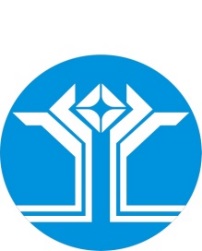 Россия Федерацията (Россия)Саха ӨрөспүүбүлүкэтэМииринэй улууhунАйхал бөhүөлэгинмуниципальнай тэриллиитинДЬАhАЛТАТАУУРААХ7Финансовое обеспечение программы (руб.)Плановый периодПлановый периодПлановый периодПлановый периодПлановый период7Финансовое обеспечение программы (руб.)202220232024202520267Федеральный бюджет0,000,000,000,000,007Республиканский бюджет63 750 037,500,000,000,000,007Бюджет МО «Мирнинский район»16 252 503,25  0,000,000,000,007Бюджет МО "Посёлок Айхал»"14 700 687,4214 644 284,809 834 000,009 834 000,009 834 000,007иные источники2 300 000,0018 100 000,000,000,000,007Итого по программе97 003 228,1732 744 284,809 834 000,009 834 000,009 834 000,00ПриложениеПриложение11к постановлению Главык постановлению Главык постановлению Главык постановлению Главыот 06.12.2022 г. № 605от 06.12.2022 г. № 605от 06.12.2022 г. № 605от 06.12.2022 г. № 605Раздел 4.Раздел 4.Раздел 4.Раздел 4.Раздел 4.Раздел 4.Раздел 4.Раздел 4.Раздел 4.Раздел 4.Раздел 4.Раздел 4.Раздел 4.Раздел 4.                         ПЕРЕЧЕНЬ ЦЕЛЕВЫХ ИНДИКАТОРОВ ПРОГРАММЫ                         ПЕРЕЧЕНЬ ЦЕЛЕВЫХ ИНДИКАТОРОВ ПРОГРАММЫ                         ПЕРЕЧЕНЬ ЦЕЛЕВЫХ ИНДИКАТОРОВ ПРОГРАММЫ                         ПЕРЕЧЕНЬ ЦЕЛЕВЫХ ИНДИКАТОРОВ ПРОГРАММЫ                         ПЕРЕЧЕНЬ ЦЕЛЕВЫХ ИНДИКАТОРОВ ПРОГРАММЫ                         ПЕРЕЧЕНЬ ЦЕЛЕВЫХ ИНДИКАТОРОВ ПРОГРАММЫ                         ПЕРЕЧЕНЬ ЦЕЛЕВЫХ ИНДИКАТОРОВ ПРОГРАММЫ                         ПЕРЕЧЕНЬ ЦЕЛЕВЫХ ИНДИКАТОРОВ ПРОГРАММЫ                         ПЕРЕЧЕНЬ ЦЕЛЕВЫХ ИНДИКАТОРОВ ПРОГРАММЫ                         ПЕРЕЧЕНЬ ЦЕЛЕВЫХ ИНДИКАТОРОВ ПРОГРАММЫ                         ПЕРЕЧЕНЬ ЦЕЛЕВЫХ ИНДИКАТОРОВ ПРОГРАММЫ                         ПЕРЕЧЕНЬ ЦЕЛЕВЫХ ИНДИКАТОРОВ ПРОГРАММЫ                         ПЕРЕЧЕНЬ ЦЕЛЕВЫХ ИНДИКАТОРОВ ПРОГРАММЫ                         ПЕРЕЧЕНЬ ЦЕЛЕВЫХ ИНДИКАТОРОВ ПРОГРАММЫмуниципальной программымуниципальной программымуниципальной программымуниципальной программымуниципальной программымуниципальной программымуниципальной программымуниципальной программымуниципальной программымуниципальной программымуниципальной программымуниципальной программымуниципальной программымуниципальной программы«Комплексное развитие транспортной инфраструктуры муниципального образования «Поселок Айхал» на 2022-2026 годы»«Комплексное развитие транспортной инфраструктуры муниципального образования «Поселок Айхал» на 2022-2026 годы»«Комплексное развитие транспортной инфраструктуры муниципального образования «Поселок Айхал» на 2022-2026 годы»«Комплексное развитие транспортной инфраструктуры муниципального образования «Поселок Айхал» на 2022-2026 годы»«Комплексное развитие транспортной инфраструктуры муниципального образования «Поселок Айхал» на 2022-2026 годы»«Комплексное развитие транспортной инфраструктуры муниципального образования «Поселок Айхал» на 2022-2026 годы»«Комплексное развитие транспортной инфраструктуры муниципального образования «Поселок Айхал» на 2022-2026 годы»«Комплексное развитие транспортной инфраструктуры муниципального образования «Поселок Айхал» на 2022-2026 годы»«Комплексное развитие транспортной инфраструктуры муниципального образования «Поселок Айхал» на 2022-2026 годы»«Комплексное развитие транспортной инфраструктуры муниципального образования «Поселок Айхал» на 2022-2026 годы»«Комплексное развитие транспортной инфраструктуры муниципального образования «Поселок Айхал» на 2022-2026 годы»«Комплексное развитие транспортной инфраструктуры муниципального образования «Поселок Айхал» на 2022-2026 годы»«Комплексное развитие транспортной инфраструктуры муниципального образования «Поселок Айхал» на 2022-2026 годы»«Комплексное развитие транспортной инфраструктуры муниципального образования «Поселок Айхал» на 2022-2026 годы»№п/п№п/п№п/пНаименование мероприятияНаименование мероприятияИсточники финансированияИсточники финансированияИсточники финансированияОбъем финансирования по годамОбъем финансирования по годамОбъем финансирования по годамОбъем финансирования по годамОбъем финансирования по годамОбъем финансирования по годамОбъем финансирования по годамОбъем финансирования по годамОбъем финансирования по годам№п/п№п/п№п/пНаименование мероприятияНаименование мероприятияИсточники финансированияИсточники финансированияИсточники финансирования2022 год2022 год2023 год2023 год2024 год2024 год2025 год2025 год2026 год111Мероприятия по паспортизации и инвентаризации, автомобильных дорог местного значения, определение полос отвода, регистрация земельных участков, занятых автодорогами местного значения.Мероприятия по паспортизации и инвентаризации, автомобильных дорог местного значения, определение полос отвода, регистрация земельных участков, занятых автодорогами местного значения.ВсегоВсегоВсего0,000,00500 000,00500 000,000,000,000,000,000,00111Мероприятия по паспортизации и инвентаризации, автомобильных дорог местного значения, определение полос отвода, регистрация земельных участков, занятых автодорогами местного значения.Мероприятия по паспортизации и инвентаризации, автомобильных дорог местного значения, определение полос отвода, регистрация земельных участков, занятых автодорогами местного значения.Федеральный бюджетФедеральный бюджетФедеральный бюджет111Мероприятия по паспортизации и инвентаризации, автомобильных дорог местного значения, определение полос отвода, регистрация земельных участков, занятых автодорогами местного значения.Мероприятия по паспортизации и инвентаризации, автомобильных дорог местного значения, определение полос отвода, регистрация земельных участков, занятых автодорогами местного значения.Государственный бюджет РС(Я)Государственный бюджет РС(Я)Государственный бюджет РС(Я)111Мероприятия по паспортизации и инвентаризации, автомобильных дорог местного значения, определение полос отвода, регистрация земельных участков, занятых автодорогами местного значения.Мероприятия по паспортизации и инвентаризации, автомобильных дорог местного значения, определение полос отвода, регистрация земельных участков, занятых автодорогами местного значения.Бюджет МО «Мирнинский район»Бюджет МО «Мирнинский район»Бюджет МО «Мирнинский район»111Мероприятия по паспортизации и инвентаризации, автомобильных дорог местного значения, определение полос отвода, регистрация земельных участков, занятых автодорогами местного значения.Мероприятия по паспортизации и инвентаризации, автомобильных дорог местного значения, определение полос отвода, регистрация земельных участков, занятых автодорогами местного значения.Бюджет МО «Поселок Айхал»Бюджет МО «Поселок Айхал»Бюджет МО «Поселок Айхал»0,000,00500 000,00500 000,000,000,000,000,000,00111Мероприятия по паспортизации и инвентаризации, автомобильных дорог местного значения, определение полос отвода, регистрация земельных участков, занятых автодорогами местного значения.Мероприятия по паспортизации и инвентаризации, автомобильных дорог местного значения, определение полос отвода, регистрация земельных участков, занятых автодорогами местного значения.Другие источникиДругие источникиДругие источники222Мероприятия по содержанию автомобильных дорог общего пользования местного значения и искусственных сооружений на них, а также других объектов транспортной инфраструктурыМероприятия по содержанию автомобильных дорог общего пользования местного значения и искусственных сооружений на них, а также других объектов транспортной инфраструктурыВсегоВсегоВсего9 215 026,159 215 026,158 784 000,008 784 000,008 784 000,008 784 000,008 784 000,008 784 000,008 784000,00222Мероприятия по содержанию автомобильных дорог общего пользования местного значения и искусственных сооружений на них, а также других объектов транспортной инфраструктурыМероприятия по содержанию автомобильных дорог общего пользования местного значения и искусственных сооружений на них, а также других объектов транспортной инфраструктурыФедеральный бюджетФедеральный бюджетФедеральный бюджет222Мероприятия по содержанию автомобильных дорог общего пользования местного значения и искусственных сооружений на них, а также других объектов транспортной инфраструктурыМероприятия по содержанию автомобильных дорог общего пользования местного значения и искусственных сооружений на них, а также других объектов транспортной инфраструктурыГосударственный бюджет РС(Я)Государственный бюджет РС(Я)Государственный бюджет РС(Я)222Мероприятия по содержанию автомобильных дорог общего пользования местного значения и искусственных сооружений на них, а также других объектов транспортной инфраструктурыМероприятия по содержанию автомобильных дорог общего пользования местного значения и искусственных сооружений на них, а также других объектов транспортной инфраструктурыБюджет МО «Мирнинский район»Бюджет МО «Мирнинский район»Бюджет МО «Мирнинский район»222Мероприятия по содержанию автомобильных дорог общего пользования местного значения и искусственных сооружений на них, а также других объектов транспортной инфраструктурыМероприятия по содержанию автомобильных дорог общего пользования местного значения и искусственных сооружений на них, а также других объектов транспортной инфраструктурыБюджет МО «Поселок Айхал»Бюджет МО «Поселок Айхал»Бюджет МО «Поселок Айхал»9 215 026,159 215 026,158 784 000,008 784 000,008 784 000,008 784 000,008 784 000,008 784 000,008 784000,00222Мероприятия по содержанию автомобильных дорог общего пользования местного значения и искусственных сооружений на них, а также других объектов транспортной инфраструктурыМероприятия по содержанию автомобильных дорог общего пользования местного значения и искусственных сооружений на них, а также других объектов транспортной инфраструктурыДругие источникиДругие источникиДругие источники3Мероприятия по разработке проектно-сметной документации и экспертизеВсего391 191,581 000 000,000,000,000,003Мероприятия по разработке проектно-сметной документации и экспертизеФедеральный бюджет3Мероприятия по разработке проектно-сметной документации и экспертизеГосударственный бюджет РС(Я)3Мероприятия по разработке проектно-сметной документации и экспертизеБюджет МО «Мирнинский район»3Мероприятия по разработке проектно-сметной документации и экспертизеБюджет МО «Поселок Айхал»391 191,581 000 000,000,000,000,003Мероприятия по разработке проектно-сметной документации и экспертизеДругие источники4Мероприятия по ремонту и восстановлению твердого покрытия автомобильных дорог общего пользования местного значения и искусственных сооружений на них.Всего84 886 531,64900 000,00900 000,00900 000,00900 000,004Мероприятия по ремонту и восстановлению твердого покрытия автомобильных дорог общего пользования местного значения и искусственных сооружений на них.Федеральный бюджет4Мероприятия по ремонту и восстановлению твердого покрытия автомобильных дорог общего пользования местного значения и искусственных сооружений на них.Государственный бюджет РС(Я)63 750 037,504Мероприятия по ремонту и восстановлению твердого покрытия автомобильных дорог общего пользования местного значения и искусственных сооружений на них.Бюджет МО «Мирнинский район»16 252 503,25  4Мероприятия по ремонту и восстановлению твердого покрытия автомобильных дорог общего пользования местного значения и искусственных сооружений на них.Бюджет МО «Поселок Айхал»4 883 990,892 761 284,80900 000,00900 000,00900 000,004Мероприятия по ремонту и восстановлению твердого покрытия автомобильных дорог общего пользования местного значения и искусственных сооружений на них.Другие источники18 100 000,005Мероприятия по ремонту и восстановлению твердого покрытия проезжей части жилой застройки.Всего5Мероприятия по ремонту и восстановлению твердого покрытия проезжей части жилой застройки.Федеральный бюджет5Мероприятия по ремонту и восстановлению твердого покрытия проезжей части жилой застройки.Государственный бюджет РС(Я)5Мероприятия по ремонту и восстановлению твердого покрытия проезжей части жилой застройки.Бюджет МО «Мирнинский район»5Мероприятия по ремонту и восстановлению твердого покрытия проезжей части жилой застройки.Бюджет МО «Поселок Айхал»5Мероприятия по ремонту и восстановлению твердого покрытия проезжей части жилой застройки.Другие источники6Мероприятия, направленные на повышение правосознание участников дорожного движенияВсего0,00150 000,00150 000,00150 000,00150 000,006Мероприятия, направленные на повышение правосознание участников дорожного движенияФедеральный бюджет6Мероприятия, направленные на повышение правосознание участников дорожного движенияГосударственный бюджет РС(Я)6Мероприятия, направленные на повышение правосознание участников дорожного движенияБюджет МО «Мирнинский район»6Мероприятия, направленные на повышение правосознание участников дорожного движенияБюджет МО «Поселок Айхал»0,00150 000,00150 000,00150 000,00150 000,006Мероприятия, направленные на повышение правосознание участников дорожного движенияДругие источники7Мероприятия по размещению дорожных знаков и указателей на улицах населённого пункта и закупке материалов для дорожной разметкиВсего0,000,000,000,000,007Мероприятия по размещению дорожных знаков и указателей на улицах населённого пункта и закупке материалов для дорожной разметкиФедеральный бюджет7Мероприятия по размещению дорожных знаков и указателей на улицах населённого пункта и закупке материалов для дорожной разметкиГосударственный бюджет РС(Я)7Мероприятия по размещению дорожных знаков и указателей на улицах населённого пункта и закупке материалов для дорожной разметкиБюджет МО «Мирнинский район»7Мероприятия по размещению дорожных знаков и указателей на улицах населённого пункта и закупке материалов для дорожной разметкиБюджет МО «Поселок Айхал»7Мероприятия по размещению дорожных знаков и указателей на улицах населённого пункта и закупке материалов для дорожной разметкиДругие источники8Мероприятия по оборудованию остановочных площадок и установка павильонов для общественного транспорта.Всего2 510 478,800,000,000,000,008Мероприятия по оборудованию остановочных площадок и установка павильонов для общественного транспорта.Федеральный бюджет8Мероприятия по оборудованию остановочных площадок и установка павильонов для общественного транспорта.Государственный бюджет РС(Я)8Мероприятия по оборудованию остановочных площадок и установка павильонов для общественного транспорта.Бюджет МО «Мирнинский район»8Мероприятия по оборудованию остановочных площадок и установка павильонов для общественного транспорта.Бюджет МО «Поселок Айхал»210 478,801 449 000,008Мероприятия по оборудованию остановочных площадок и установка павильонов для общественного транспорта.Другие источники2 300 000,000,000,000,000,00№ п/пНаименование мероприятияВсего: руб.Государственный бюджет РС(Я)Бюджет МО «Мирнинский район»Местный МО «Поселок Айхал»внебюджетные источники12345671Мероприятия по паспортизации и инвентаризации автомобильных дорог местного значения, определение полос отвода, регистрация земельных участков, занятых автодорогами местного значения.500 000,000,000,00500 000,000,0012022 год0,000,000,0012023 год500 000,000,00500 000,0012024 год0,000,000,0012025 год0,000,000,0012026 год0,000,000,002Мероприятия по содержанию автомобильных дорог общего   пользования   местного   значения   и   искусственных сооружений на них, а также других объектов транспортной инфраструктуры44 351 026,150,0044 351 026,1522022 год9 215 026,150,009 215 026,1522023 год8 784 000,000,008 784 000,0022024 год8 784 000,000,008 784 000,0022025 год8 784 000,000,008 784 000,0022026 год8 784 000,000,008 784 000,003Мероприятия по разработке проектно-сметной документации и экспертизе1 391 191.580,01 391 191.5832022 год391 191,580,00391 191,5832023 год1 000 000,000,001 000 000,0032024 год0,000,000,0032025 год0,000,000,0032026 год0,000,000,004Мероприятия по ремонту и восстановлению твердого покрытия автомобильных дорог общего пользования местного значения и искусственных сооружений на них.108 447 816,44 63 750 037,5016 252 503,25  10 345 275,6918 100 000,00 42022 год84 886 531, 64 63 750 037,5016 252 503,25  4 883 990,8942023 год20 861 284,800,002 761 284,8018 100 000,00 42024 год900 000,000,00900 000,0042025 год900 000,000,00900 000,0042026 год900 000,000,00900 000,004.1.Ямочный ремонт внутрипоселковых дорог4 495 251,64  0,00  4 495 251,64  4.1.2022 год895 251,64  0,00895 251,64  4.1.2023 год900 000,000,00900 000,004.1.2024 год900 000,000,00900 000,004.1.2025 год900 000,000,00900 000,004.1.2026 год900 000,000,00900 000,004.2.Реконструкции ул. Юбилейная с благоустройством придомовых территорий п. Айхал83 991 280,00   63 750 037,5016 252 503,25  3 988 739,25  4.2.2022 год83 991 280,00   63 750 037,5016 252 503,25  3 988 739,25  4.2.2023 год0,000,000,004.2.2024 год0,000,000,004.2.2025 год0,000,000,004.2.2026 год0,000,000,004.3Мероприятия по ремонту и восстановлению твердого покрытия проезжей части19 961 284,800,001 861 284,8018 100 000,00 4.32022 год0,000,000,004.32023 год19 961 284,800,001 861 284,8018 100 000,00 4.32024 год0,000,000,004.32025 год0,000,000,004.32026 год0,000,000,005Мероприятия по ремонту и восстановлению твердого покрытия проезжей части жилой застройки.0,00  0,000,00  2022 год0,000,000,00  2023 год0,000,000,00  2024 год0,000,000,00  2025 год0,000,000,00  2026 год0,000,000,00  5.1.Ремонт проезжих частей жилой застройки и тротуаров ул. Юбилейная 70,000,000,002022 год0,000,000,005.2.Ремонт проезжих частей жилой застройки и тротуаров ул. Юбилейная 120,000,000,00 2022 год0,000,000,005.3.Ремонт проезжих частей жилой застройки и тротуаров ул. Юбилейная 110,000,000,002022 год0,000,000,005.4.Ремонт проезжих частей жилой застройки и тротуаров ул. Юбилейная 80,000,000,002022 год0,000,000,005.5.Ремонт проезжих частей жилой застройки и тротуаров ул. Юбилейная 100,000,000,002022 год0,000,000,005.6.Ремонт проезжих частей жилой застройки и тротуаров ул. Юбилейная 130,000,000,002022 год0,000,000,005.7.Ремонт проезжих частей жилой застройки и тротуаров ул. Юбилейная 140,000,000,002022 год0,000,000,006.Мероприятия направленные на повышения правосознания участников дорожного движения600 000,000,00600 000,002022 год0,000,000,002023 год150 000,000,00150 000,002024 год150 000,000,00150 000,002025 год150 000,000,00150 000,002026 год150 000,000,00150 000,007Мероприятия по размещению дорожных знаков и указателей на улицах населённого пункта,  закупке материалов для дорожной разметки и увеличение мат запасов.0,000,000,002022 год0,000,000,00  2023 год0,000,000,00  2024 год0,000,000,00  2025 год0,000,000,00  2026 год0,000,000,00  8Мероприятия по оборудованию остановочных площадок и установка павильонов для общественного транспорта.3 959 478,800,001 659 478,802 300 000,002022 год2 510 478,800,00210 478,80  2 300 000,002023 год1 449 000,000,001 449 000,00  0,002024 год0,000,000,00  0,002025 год0,000,000,00  0,002026 год0,000,000,00  0,009ИТОГО по годам159 249 512,9763 750 037,5016 252 503,25      58 846 972,2220 400 000,002022 год97 003 228,17 63 750 037,5016 252 503,25  14 700 687,422 300 0002023 год32 744 284,800,0014 644 284,8018 100 000,002024 год9 834 000,000,009 834 000,000,002025 год9 834 000,000,009 834 000,000,002026 год9 834 000,000,009 834 000,000,00Российская Федерация (Россия)Республика Саха (Якутия)АДМИНИСТРАЦИЯмуниципального образования«Поселок Айхал»Мирнинского районаПОСТАНОВЛЕНИЕРоссия Федерацията (Россия)Саха ӨрөспүүбүлүкэтэМииринэй улууhунАйхал бөhүөлэгинмуниципальнай тэриллиитинДЬАhАЛТАТАУУРААХ7Финансовое обеспечение программы (руб.)Плановый периодПлановый периодПлановый периодПлановый периодПлановый период7Финансовое обеспечение программы (руб.)202220232024202520267Федеральный бюджет000007Республиканский бюджет000007Бюджет МО "Посёлок Айхал»"339 541,13153 600,00153 600,001 138 700,001 138 700,007иные источники000007Итого по программе339 541,13153 600,00153 600,001 138 700,00138 700,00Приложениек постановлению Главык постановлению Главыот 07.12.2022 г. № 611от 07.12.2022 г. № 611Раздел 3.Раздел 3.Раздел 3.Раздел 3.Раздел 3.Раздел 3.Раздел 3.Раздел 3.ПЕРЕЧЕНЬ МЕРОПРИЯТИЙ И РЕСУРСНОЕ ОБЕСПЕЧЕНИЕПЕРЕЧЕНЬ МЕРОПРИЯТИЙ И РЕСУРСНОЕ ОБЕСПЕЧЕНИЕПЕРЕЧЕНЬ МЕРОПРИЯТИЙ И РЕСУРСНОЕ ОБЕСПЕЧЕНИЕПЕРЕЧЕНЬ МЕРОПРИЯТИЙ И РЕСУРСНОЕ ОБЕСПЕЧЕНИЕПЕРЕЧЕНЬ МЕРОПРИЯТИЙ И РЕСУРСНОЕ ОБЕСПЕЧЕНИЕПЕРЕЧЕНЬ МЕРОПРИЯТИЙ И РЕСУРСНОЕ ОБЕСПЕЧЕНИЕПЕРЕЧЕНЬ МЕРОПРИЯТИЙ И РЕСУРСНОЕ ОБЕСПЕЧЕНИЕПЕРЕЧЕНЬ МЕРОПРИЯТИЙ И РЕСУРСНОЕ ОБЕСПЕЧЕНИЕмуниципальной программымуниципальной программымуниципальной программымуниципальной программымуниципальной программымуниципальной программымуниципальной программымуниципальной программы"Предупреждение и ликвидация последствий чрезвычайных ситуаций на территории муниципального образования""Предупреждение и ликвидация последствий чрезвычайных ситуаций на территории муниципального образования""Предупреждение и ликвидация последствий чрезвычайных ситуаций на территории муниципального образования""Предупреждение и ликвидация последствий чрезвычайных ситуаций на территории муниципального образования""Предупреждение и ликвидация последствий чрезвычайных ситуаций на территории муниципального образования""Предупреждение и ликвидация последствий чрезвычайных ситуаций на территории муниципального образования""Предупреждение и ликвидация последствий чрезвычайных ситуаций на территории муниципального образования""Предупреждение и ликвидация последствий чрезвычайных ситуаций на территории муниципального образования"рублей№ п/пМероприятия по реализации программыИсточник финансированияОбъем финансирования по годамОбъем финансирования по годамОбъем финансирования по годамОбъем финансирования по годамОбъем финансирования по годам№ п/пМероприятия по реализации программыИсточник финансирования2022 год2023 год2024год2025 год2026 годОрганизация и осуществление мероприятия по защите населения и территории муниципального образования от чрезвычайных ситуаций природного и техногенного характера.Организация и осуществление мероприятия по защите населения и территории муниципального образования от чрезвычайных ситуаций природного и техногенного характера.Организация и осуществление мероприятия по защите населения и территории муниципального образования от чрезвычайных ситуаций природного и техногенного характера.Организация и осуществление мероприятия по защите населения и территории муниципального образования от чрезвычайных ситуаций природного и техногенного характера.Организация и осуществление мероприятия по защите населения и территории муниципального образования от чрезвычайных ситуаций природного и техногенного характера.Организация и осуществление мероприятия по защите населения и территории муниципального образования от чрезвычайных ситуаций природного и техногенного характера.Организация и осуществление мероприятия по защите населения и территории муниципального образования от чрезвычайных ситуаций природного и техногенного характера.Организация и осуществление мероприятия по защите населения и территории муниципального образования от чрезвычайных ситуаций природного и техногенного характера.1Финансовый и материальный резерв на предупреждение и ликвидацию последствий ЧС.ВСЕГО:0,094 900,0094 900,00300 000,00300 000,001Финансовый и материальный резерв на предупреждение и ликвидацию последствий ЧС.Федеральный бюджет00,00,00,00,01Финансовый и материальный резерв на предупреждение и ликвидацию последствий ЧС.Государственный бюджет РС (Я)094 900,0094 900,00300 000,00300 000,001Финансовый и материальный резерв на предупреждение и ликвидацию последствий ЧС.Бюджет МО "Поселок Айхал"000001Финансовый и материальный резерв на предупреждение и ликвидацию последствий ЧС.Другие источники000002Профилактика и предупреждение ЧС, в связи с пожарами в жилом деревянном фонде на территории поселка (установка и обслуживание дымовых извещателей пожарных)ВСЕГО:0,00,000,00550 000,00550 000,002Профилактика и предупреждение ЧС, в связи с пожарами в жилом деревянном фонде на территории поселка (установка и обслуживание дымовых извещателей пожарных)Федеральный бюджет000002Профилактика и предупреждение ЧС, в связи с пожарами в жилом деревянном фонде на территории поселка (установка и обслуживание дымовых извещателей пожарных)Государственный бюджет РС (Я)000002Профилактика и предупреждение ЧС, в связи с пожарами в жилом деревянном фонде на территории поселка (установка и обслуживание дымовых извещателей пожарных)Бюджет МО "Поселок Айхал"000550 000,00550 000,002Профилактика и предупреждение ЧС, в связи с пожарами в жилом деревянном фонде на территории поселка (установка и обслуживание дымовых извещателей пожарных)Другие источники000003Закуп лесопожарного оборудованияВСЕГО:68 395,250,000,00200 000,00200 000,003Закуп лесопожарного оборудованияФедеральный бюджет000003Закуп лесопожарного оборудованияГосударственный бюджет РС (Я)000003Закуп лесопожарного оборудованияБюджет МО "Поселок Айхал"68 395,250,000,00200 000,00200 000,003Закуп лесопожарного оборудованияДругие источники000004Закуп продуктов питания для добровольной пожарной дружиныВСЕГО:106 507,1820 000,0020 000,0050 000,0050 000,004Закуп продуктов питания для добровольной пожарной дружиныФедеральный бюджет000004Закуп продуктов питания для добровольной пожарной дружиныГосударственный бюджет РС (Я)000004Закуп продуктов питания для добровольной пожарной дружиныБюджет МО "Поселок Айхал"106 507,1820 000,0020 000,0050 000,0050 000,004Закуп продуктов питания для добровольной пожарной дружиныДругие источники000005Страхование добровольно пожарной дружиныВСЕГО:0,0010 000,0010 000,0010 000,0010 000,005Страхование добровольно пожарной дружиныФедеральный бюджет000005Страхование добровольно пожарной дружиныГосударственный бюджет РС (Я)000005Страхование добровольно пожарной дружиныБюджет МО "Поселок Айхал"010 000,0010 000,0010 000,0010 000,005Страхование добровольно пожарной дружиныДругие источники000006Услуги связиВСЕГО:0,0028 700,0028 700,0028 700,0028 700,006Услуги связиФедеральный бюджет000006Услуги связиГосударственный бюджет РС (Я)000006Услуги связиБюджет МО "Поселок Айхал"028 700,0028 700,0028 700,0028 700,006Услуги связиДругие источники000007Приобретение основных средств (бензопила, казан, спальные мешки)ВСЕГО:46 550,000,000,000,000,007Приобретение основных средств (бензопила, казан, спальные мешки)Федеральный бюджет000007Приобретение основных средств (бензопила, казан, спальные мешки)Государственный бюджет РС (Я)000007Приобретение основных средств (бензопила, казан, спальные мешки)Бюджет МО "Поселок Айхал"46 550,0000007Приобретение основных средств (бензопила, казан, спальные мешки)Другие источники000008Приобретение медикаментовВСЕГО:14 858,120,000,000,000,008Приобретение медикаментовФедеральный бюджет000008Приобретение медикаментовГосударственный бюджет РС (Я)000008Приобретение медикаментовБюджет МО "Поселок Айхал"14 858,1200008Приобретение медикаментовДругие источники000009Приобретение ГСМВСЕГО:28 390,580,000,000,000,009Приобретение ГСМФедеральный бюджет000009Приобретение ГСМГосударственный бюджет РС (Я)000009Приобретение ГСМБюджет МО "Поселок Айхал"28 390,5800009Приобретение ГСМДругие источники0000010Приобретение пластиковой картыВСЕГО:400,000,000,000,000,0010Приобретение пластиковой картыФедеральный бюджет0000010Приобретение пластиковой картыГосударственный бюджет РС (Я)0000010Приобретение пластиковой картыБюджет МО "Поселок Айхал"400,00000010Приобретение пластиковой картыДругие источники0000011Приобретение расходных материаловВСЕГО:40 440,000,000,000,000,0011Приобретение расходных материаловФедеральный бюджет0000011Приобретение расходных материаловГосударственный бюджет РС (Я)0000011Приобретение расходных материаловБюджет МО "Поселок Айхал"40 440,000,000,000,000,0011Приобретение расходных материаловДругие источники0000012Поставка подарочных сертификатов ВСЕГО:34 000,000,000,000,000,0012Поставка подарочных сертификатов Федеральный бюджет0000012Поставка подарочных сертификатов Государственный бюджет РС (Я)0000012Поставка подарочных сертификатов Бюджет МО "Поселок Айхал"34 000,00000012Поставка подарочных сертификатов Другие источники00000ИТОГО по программеИТОГО по программеВСЕГО:339 541,13153 600,00153 600,001 138 700,001 138 700,00ИТОГО по программеИТОГО по программеФедеральный бюджет00000ИТОГО по программеИТОГО по программеГосударственный бюджет РС (Я)094 900,0094 900,00300 000,00300 000,00ИТОГО по программеИТОГО по программеБюджет МО "Поселок Айхал"339 541,1358 700,0058 700,00838 700,00838 700,00ИТОГО по программеИТОГО по программеДругие источники00000УТВЕРЖДЕНА:Постановлением Главы поселка от 22.12.2021 г. № 566в редакции постановлений:от 15.04.2022 г. № 155;от 04.07.2022 г. № 294;от 17.10.2022 г. № 460от 08.11.2022 г. № 516от 07.12.2022 г. № 611   1Наименование  программы Предупреждение и ликвидация последствий чрезвычайных ситуаций на территории муниципального образования «Поселок Айхал»    2Сроки реализации программы       2022-2026 годы.   3Координатор программы      Заместитель Главы Администрации по ЖКХ   4Исполнители программыВедущий специалист по ГО, ЧС и ПБ Администрации МО «Поселок Айхал»   5Цели программыСнижение рисков возникновения и смягчение последствий чрезвычайных ситуаций природного и техногенного характера, а также обеспечение безопасности населения.  6Задачи программы1.Повышение безопасности населения при возникновении чрезвычайных ситуаций природного и техногенного характера, обеспечение первичных мер пожарной безопасности и выполнение мероприятий по гражданской обороне.2. Организация и осуществление мероприятий по защите населения и территории муниципального района от чрезвычайных ситуаций природного и техногенного характера7Финансовое обеспечение программы (руб.)Плановый периодПлановый периодПлановый периодПлановый периодПлановый период7Финансовое обеспечение программы (руб.)202220232024202520267Федеральный бюджет000007Республиканский бюджет000007Бюджет МО "Посёлок Айхал»"339 541,13153 600,00153 600,001 138 700,001 138 700,007иные источники000007Итого по программе339 541,13153 600,00153 600,001 138 700,001 138 700,008.Планируемые результаты реализации программы 1. Недопущение чрезвычайных ситуаций, повышения уровня безопасности населения от угроз природного и техногенного характера. 2. Минимизация ущерба, причиненного в результате пожаров.  3. Сокращение количества погибших на пожарах.Раздел 3.Раздел 3.Раздел 3.Раздел 3.Раздел 3.Раздел 3.Раздел 3.Раздел 3.ПЕРЕЧЕНЬ МЕРОПРИЯТИЙ И РЕСУРСНОЕ ОБЕСПЕЧЕНИЕПЕРЕЧЕНЬ МЕРОПРИЯТИЙ И РЕСУРСНОЕ ОБЕСПЕЧЕНИЕПЕРЕЧЕНЬ МЕРОПРИЯТИЙ И РЕСУРСНОЕ ОБЕСПЕЧЕНИЕПЕРЕЧЕНЬ МЕРОПРИЯТИЙ И РЕСУРСНОЕ ОБЕСПЕЧЕНИЕПЕРЕЧЕНЬ МЕРОПРИЯТИЙ И РЕСУРСНОЕ ОБЕСПЕЧЕНИЕПЕРЕЧЕНЬ МЕРОПРИЯТИЙ И РЕСУРСНОЕ ОБЕСПЕЧЕНИЕПЕРЕЧЕНЬ МЕРОПРИЯТИЙ И РЕСУРСНОЕ ОБЕСПЕЧЕНИЕПЕРЕЧЕНЬ МЕРОПРИЯТИЙ И РЕСУРСНОЕ ОБЕСПЕЧЕНИЕмуниципальной программымуниципальной программымуниципальной программымуниципальной программымуниципальной программымуниципальной программымуниципальной программымуниципальной программы"Предупреждение и ликвидация последствий чрезвычайных ситуаций на территории муниципального образования""Предупреждение и ликвидация последствий чрезвычайных ситуаций на территории муниципального образования""Предупреждение и ликвидация последствий чрезвычайных ситуаций на территории муниципального образования""Предупреждение и ликвидация последствий чрезвычайных ситуаций на территории муниципального образования""Предупреждение и ликвидация последствий чрезвычайных ситуаций на территории муниципального образования""Предупреждение и ликвидация последствий чрезвычайных ситуаций на территории муниципального образования""Предупреждение и ликвидация последствий чрезвычайных ситуаций на территории муниципального образования""Предупреждение и ликвидация последствий чрезвычайных ситуаций на территории муниципального образования"рублей№ п/пМероприятия по реализации программыИсточник финансированияОбъем финансирования по годамОбъем финансирования по годамОбъем финансирования по годамОбъем финансирования по годамОбъем финансирования по годам№ п/пМероприятия по реализации программыИсточник финансирования2022 год2023 год2024год2025 год2026 годОрганизация и осуществление мероприятия по защите населения и территории муниципального образования от чрезвычайных ситуаций природного и техногенного характера.Организация и осуществление мероприятия по защите населения и территории муниципального образования от чрезвычайных ситуаций природного и техногенного характера.Организация и осуществление мероприятия по защите населения и территории муниципального образования от чрезвычайных ситуаций природного и техногенного характера.Организация и осуществление мероприятия по защите населения и территории муниципального образования от чрезвычайных ситуаций природного и техногенного характера.Организация и осуществление мероприятия по защите населения и территории муниципального образования от чрезвычайных ситуаций природного и техногенного характера.Организация и осуществление мероприятия по защите населения и территории муниципального образования от чрезвычайных ситуаций природного и техногенного характера.Организация и осуществление мероприятия по защите населения и территории муниципального образования от чрезвычайных ситуаций природного и техногенного характера.Организация и осуществление мероприятия по защите населения и территории муниципального образования от чрезвычайных ситуаций природного и техногенного характера.1Финансовый и материальный резерв на предупреждение и ликвидацию последствий ЧС.ВСЕГО:0,094 900,0094 900,00300 000,00300 000,001Финансовый и материальный резерв на предупреждение и ликвидацию последствий ЧС.Федеральный бюджет00,00,00,00,01Финансовый и материальный резерв на предупреждение и ликвидацию последствий ЧС.Государственный бюджет РС (Я)094 900,0094 900,00300 000,00300 000,001Финансовый и материальный резерв на предупреждение и ликвидацию последствий ЧС.Бюджет МО "Поселок Айхал"000001Финансовый и материальный резерв на предупреждение и ликвидацию последствий ЧС.Другие источники000002Профилактика и предупреждение ЧС, в связи с пожарами в жилом деревянном фонде на территории поселка (установка и обслуживание дымовых извещателей пожарных)ВСЕГО:0,00,000,00550 000,00550 000,002Профилактика и предупреждение ЧС, в связи с пожарами в жилом деревянном фонде на территории поселка (установка и обслуживание дымовых извещателей пожарных)Федеральный бюджет000002Профилактика и предупреждение ЧС, в связи с пожарами в жилом деревянном фонде на территории поселка (установка и обслуживание дымовых извещателей пожарных)Государственный бюджет РС (Я)000002Профилактика и предупреждение ЧС, в связи с пожарами в жилом деревянном фонде на территории поселка (установка и обслуживание дымовых извещателей пожарных)Бюджет МО "Поселок Айхал"000550 000,00550 000,002Профилактика и предупреждение ЧС, в связи с пожарами в жилом деревянном фонде на территории поселка (установка и обслуживание дымовых извещателей пожарных)Другие источники000003Закуп лесопожарного оборудованияВСЕГО:68 395,250,000,00200 000,00200 000,003Закуп лесопожарного оборудованияФедеральный бюджет000003Закуп лесопожарного оборудованияГосударственный бюджет РС (Я)000003Закуп лесопожарного оборудованияБюджет МО "Поселок Айхал"68 395,250,000,00200 000,00200 000,003Закуп лесопожарного оборудованияДругие источники000004Закуп продуктов питания для добровольной пожарной дружиныВСЕГО:106 507,1820 000,0020 000,0050 000,0050 000,004Закуп продуктов питания для добровольной пожарной дружиныФедеральный бюджет000004Закуп продуктов питания для добровольной пожарной дружиныГосударственный бюджет РС (Я)000004Закуп продуктов питания для добровольной пожарной дружиныБюджет МО "Поселок Айхал"106 507,1820 000,0020 000,0050 000,0050 000,004Закуп продуктов питания для добровольной пожарной дружиныДругие источники000005Страхование добровольно пожарной дружиныВСЕГО:0,0010 000,0010 000,0010 000,0010 000,005Страхование добровольно пожарной дружиныФедеральный бюджет000005Страхование добровольно пожарной дружиныГосударственный бюджет РС (Я)000005Страхование добровольно пожарной дружиныБюджет МО "Поселок Айхал"010 000,0010 000,0010 000,0010 000,005Страхование добровольно пожарной дружиныДругие источники000006Услуги связиВСЕГО:0,0028 700,0028 700,0028 700,0028 700,006Услуги связиФедеральный бюджет000006Услуги связиГосударственный бюджет РС (Я)000006Услуги связиБюджет МО "Поселок Айхал"028 700,0028 700,0028 700,0028 700,006Услуги связиДругие источники000007Приобретение основных средств (бензопила, казан, спальные мешки)ВСЕГО:46 550,000,000,000,000,007Приобретение основных средств (бензопила, казан, спальные мешки)Федеральный бюджет000007Приобретение основных средств (бензопила, казан, спальные мешки)Государственный бюджет РС (Я)000007Приобретение основных средств (бензопила, казан, спальные мешки)Бюджет МО "Поселок Айхал"46 550,0000007Приобретение основных средств (бензопила, казан, спальные мешки)Другие источники000008Приобретение медикаментовВСЕГО:14 858,120,000,000,000,008Приобретение медикаментовФедеральный бюджет000008Приобретение медикаментовГосударственный бюджет РС (Я)000008Приобретение медикаментовБюджет МО "Поселок Айхал"14 858,1200008Приобретение медикаментовДругие источники000009Приобретение ГСМВСЕГО:28 390,580,000,000,000,009Приобретение ГСМФедеральный бюджет000009Приобретение ГСМГосударственный бюджет РС (Я)000009Приобретение ГСМБюджет МО "Поселок Айхал"28 390,5800009Приобретение ГСМДругие источники0000010Приобретение пластиковой картыВСЕГО:400,000,000,000,000,0010Приобретение пластиковой картыФедеральный бюджет0000010Приобретение пластиковой картыГосударственный бюджет РС (Я)0000010Приобретение пластиковой картыБюджет МО "Поселок Айхал"400,00000010Приобретение пластиковой картыДругие источники0000011Приобретение расходных материаловВСЕГО:40 440,000,000,000,000,0011Приобретение расходных материаловФедеральный бюджет0000011Приобретение расходных материаловГосударственный бюджет РС (Я)0000011Приобретение расходных материаловБюджет МО "Поселок Айхал"40 440,000,000,000,000,0011Приобретение расходных материаловДругие источники0000012Поставка подарочных сертификатов ВСЕГО:34 000,000,000,000,000,0012Поставка подарочных сертификатов Федеральный бюджет0000012Поставка подарочных сертификатов Государственный бюджет РС (Я)0000012Поставка подарочных сертификатов Бюджет МО "Поселок Айхал"34 000,00000012Поставка подарочных сертификатов Другие источники00000ИТОГО по программеИТОГО по программеВСЕГО:339 541,13153 600,00153 600,001 138 700,001 138 700,00ИТОГО по программеИТОГО по программеФедеральный бюджет00000ИТОГО по программеИТОГО по программеГосударственный бюджет РС (Я)094 900,0094 900,00300 000,00300 000,00ИТОГО по программеИТОГО по программеБюджет МО "Поселок Айхал"339 541,1358 700,0058 700,00838 700,00838 700,00ИТОГО по программеИТОГО по программеДругие источники00000№ п/пНаименование индикатораЕдиница       
измеренияБазовое основное значение показателя Планируемое значение индикатора по годам реализацииПланируемое значение индикатора по годам реализацииПланируемое значение индикатора по годам реализацииПланируемое значение индикатора по годам реализацииПланируемое значение индикатора по годам реализации№ п/пНаименование индикатораЕдиница       
измеренияБазовое основное значение показателя 2022 год2023 год2024 год2025 год2026 год1Количество публикаций в СМИ о мероприятиях по реализации программыЕд.1433332Количество людей, погибших при пожарах*   %100%00000№№ п/пНаименование целевого индикатораЕдиница измеренияРасчет показателя целевого индикатораРасчет показателя целевого индикатораИсходные данные для расчета значений показателя целевого индикатораИсходные данные для расчета значений показателя целевого индикатора№№ п/пНаименование целевого индикатораЕдиница измеренияформула расчетабуквенное обозначение переменной в формуле расчетаисточник исходных данныхметод сбора исходных данных12345671Количество публикаций в СМИ о мероприятиях по реализации программыЕд.Интернет сайт МО «Посёлок Айхал»2Количество людей, погибших при пожарах*процентыП =(Оп/Б)*100                                           Б - базовое основное значение показателя (человек)Оп - по году на текущий период (человек)П –показатель текущего периода.ПЧ 6 в п. Айхал ОНД по Мирнинскому районупутем запросовРоссийская Федерация (Россия)Республика Саха (Якутия)АДМИНИСТРАЦИЯмуниципального образования«Поселок Айхал»Мирнинского районаПОСТАНОВЛЕНИЕ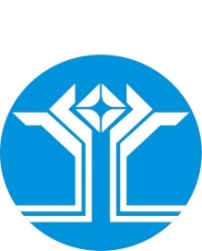 Россия Федерацията (Россия)Саха ӨрөспүүбүлүкэтэМииринэй улууhунАйхал бөhүөлэгинМуниципальнай тэриллиитинДЬАhАЛТАТАУУРААХ7.Финансовое обеспечение программы,в т.ч. за счет:Всего2022(руб.)2023(руб.)2024(руб.)Безвозмездных поступлений из федерального бюджета----безвозмездных поступлений из республиканского бюджета----собственныхдоходовбюджета мо «Поселок Айхал»        7 445 000,002 185 000,002 630 000,002 630 000,00безвозмездныхпоступлений из----вне бюджетных-источниковитого по программе7 445 000,002 185 000,002 630 000,002 630 000,00№ п.п.Мероприятия программыФинансовые затраты (руб.)Финансовые затраты (руб.)Финансовые затраты (руб.)Финансовые затраты (руб.)Финансовые затраты (руб.)Финансовые затраты (руб.)Финансовые затраты (руб.)Финансовые затраты (руб.)Источник финансиро-вания Источник финансиро-вания Ожидаемые результаты№ п.п.Мероприятия программы2022 г.2022 г.2022 г.2023 г.2023 г.2024 г.2024 г.всегоИсточник финансиро-вания Источник финансиро-вания Ожидаемые результатыЗадача 1. Предоставление мер социальной поддержки отдельным категориям граждан, семьям с детьми, создание благоприятных условий для функционирования института семьиЗадача 1. Предоставление мер социальной поддержки отдельным категориям граждан, семьям с детьми, создание благоприятных условий для функционирования института семьиЗадача 1. Предоставление мер социальной поддержки отдельным категориям граждан, семьям с детьми, создание благоприятных условий для функционирования института семьиЗадача 1. Предоставление мер социальной поддержки отдельным категориям граждан, семьям с детьми, создание благоприятных условий для функционирования института семьиЗадача 1. Предоставление мер социальной поддержки отдельным категориям граждан, семьям с детьми, создание благоприятных условий для функционирования института семьиЗадача 1. Предоставление мер социальной поддержки отдельным категориям граждан, семьям с детьми, создание благоприятных условий для функционирования института семьиЗадача 1. Предоставление мер социальной поддержки отдельным категориям граждан, семьям с детьми, создание благоприятных условий для функционирования института семьиЗадача 1. Предоставление мер социальной поддержки отдельным категориям граждан, семьям с детьми, создание благоприятных условий для функционирования института семьиЗадача 1. Предоставление мер социальной поддержки отдельным категориям граждан, семьям с детьми, создание благоприятных условий для функционирования института семьиЗадача 1. Предоставление мер социальной поддержки отдельным категориям граждан, семьям с детьми, создание благоприятных условий для функционирования института семьиЗадача 1. Предоставление мер социальной поддержки отдельным категориям граждан, семьям с детьми, создание благоприятных условий для функционирования института семьиЗадача 1. Предоставление мер социальной поддержки отдельным категориям граждан, семьям с детьми, создание благоприятных условий для функционирования института семьиЗадача 1. Предоставление мер социальной поддержки отдельным категориям граждан, семьям с детьми, создание благоприятных условий для функционирования института семьи1.1Оказание адресной социальной помощи жителям МО «Поселок Айхал»Оказание адресной социальной помощи жителям МО «Поселок Айхал»Оказание адресной социальной помощи жителям МО «Поселок Айхал»Оказание адресной социальной помощи жителям МО «Поселок Айхал»Оказание адресной социальной помощи жителям МО «Поселок Айхал»Оказание адресной социальной помощи жителям МО «Поселок Айхал»Оказание адресной социальной помощи жителям МО «Поселок Айхал»Оказание адресной социальной помощи жителям МО «Поселок Айхал»Оказание адресной социальной помощи жителям МО «Поселок Айхал»Бюджет МО «Поселок Айхал»Бюджет МО «Поселок Айхал» повышение уровня и качества жизни отдельных категорий граждан, в том числе граждан, находящихся в трудной  жизненной ситуации,    укрепление института семьи, развитие и сохранение семейных ценностейИтого:Итого:2 025 000,002 025 000,002 025 000,002 250 000,002 250 000,002 250 000,002 250 000,006 525 000,00 повышение уровня и качества жизни отдельных категорий граждан, в том числе граждан, находящихся в трудной  жизненной ситуации,    укрепление института семьи, развитие и сохранение семейных ценностейМероприятие 1- Оказание адресной социальной помощи гражданам, находящимся в трудной жизненной ситуации, в том числе адаптация и социальная поддержка граждан, вернувшихся из мест лишения свободыМероприятие 1- Оказание адресной социальной помощи гражданам, находящимся в трудной жизненной ситуации, в том числе адаптация и социальная поддержка граждан, вернувшихся из мест лишения свободы300 000,00300 000,00300 000,00600 000,00600 000,00600 000,00600 000,001 500 000,00 повышение уровня и качества жизни отдельных категорий граждан, в том числе граждан, находящихся в трудной  жизненной ситуации,    укрепление института семьи, развитие и сохранение семейных ценностейМероприятие 2- Оказание адресной социальной помощи детям инвалидам при леченииМероприятие 2- Оказание адресной социальной помощи детям инвалидам при лечении300 000,00300 000,00300 000,00200 000,00200 000,00200 000,00200 000,00700 000,00 повышение уровня и качества жизни отдельных категорий граждан, в том числе граждан, находящихся в трудной  жизненной ситуации,    укрепление института семьи, развитие и сохранение семейных ценностейМероприятие 3- Оказание адресной социальной помощи инвалидам при леченииМероприятие 3- Оказание адресной социальной помощи инвалидам при лечении200 000,00200 000,00200 000,00400 000,00400 000,00400 000,00400 000,001 000 000,00 повышение уровня и качества жизни отдельных категорий граждан, в том числе граждан, находящихся в трудной  жизненной ситуации,    укрепление института семьи, развитие и сохранение семейных ценностейМероприятие 4 -  Оказание единовременной адресной социальной помощи на оплату проезда к месту лечения инвалидов детства, не имеющих льготу на проезд к месту лечения;Мероприятие 4 -  Оказание единовременной адресной социальной помощи на оплату проезда к месту лечения инвалидов детства, не имеющих льготу на проезд к месту лечения;150 000,00150 000,00150 000,00100 000,00100 000,00100 000,00100 000,00350 000,00 повышение уровня и качества жизни отдельных категорий граждан, в том числе граждан, находящихся в трудной  жизненной ситуации,    укрепление института семьи, развитие и сохранение семейных ценностейМероприятие 5- Оказание адресной социальной помощи ветеранам тыла, ВОВ к знаменательным датамМероприятие 5- Оказание адресной социальной помощи ветеранам тыла, ВОВ к знаменательным датам0,000,000,0050 000,0050 000,0050 000,0050 000,00100 000,00 повышение уровня и качества жизни отдельных категорий граждан, в том числе граждан, находящихся в трудной  жизненной ситуации,    укрепление института семьи, развитие и сохранение семейных ценностейМероприятие 6- Оказание адресной социальной помощи малообеспеченным неполным семьям с детьми, одиноким мамамМероприятие 6- Оказание адресной социальной помощи малообеспеченным неполным семьям с детьми, одиноким мамам200 000,00200 000,00200 000,00300 000,00300 000,00300 000,00300 000,00800 000,00 повышение уровня и качества жизни отдельных категорий граждан, в том числе граждан, находящихся в трудной  жизненной ситуации,    укрепление института семьи, развитие и сохранение семейных ценностейМероприятие  7- Оказание адресной социальной помощи малообеспеченным многодетным семьям Мероприятие  7- Оказание адресной социальной помощи малообеспеченным многодетным семьям 155 000,00155 000,00155 000,00300 000,00300 000,00300 000,00300 000,00755 000,00 повышение уровня и качества жизни отдельных категорий граждан, в том числе граждан, находящихся в трудной  жизненной ситуации,    укрепление института семьи, развитие и сохранение семейных ценностейМероприятие  7- Оказание адресной социальной помощи детям из многодетных, малообеспеченных семей, детей инвалидов в натуральном виде к Новому годуМероприятие  7- Оказание адресной социальной помощи детям из многодетных, малообеспеченных семей, детей инвалидов в натуральном виде к Новому году200 000,00200 000,00200 000,00150 000,00150 000,00150 000,00150 000,00500 000,00 повышение уровня и качества жизни отдельных категорий граждан, в том числе граждан, находящихся в трудной  жизненной ситуации,    укрепление института семьи, развитие и сохранение семейных ценностейМероприятие  8- Организация и проведение праздничных мероприятий: День Матери, День Отца.Мероприятие  8- Организация и проведение праздничных мероприятий: День Матери, День Отца.50 000,0050 000,0050 000,00150 000,00150 000,00150 000,00150 000,00350 000,00Мероприятие  9- Оказание адресной социальной помощи членам семей военнослужащих, призванных Военным комиссариатом  Мирнинского района Республики Саха (Якутия)  на военную службу по мобилизации в соответствии с Указом Президента Российской Федерации от 21 сентября 2022 г. №647 «Об объявлении частичной мобилизации в Российской Федерации»Мероприятие  9- Оказание адресной социальной помощи членам семей военнослужащих, призванных Военным комиссариатом  Мирнинского района Республики Саха (Якутия)  на военную службу по мобилизации в соответствии с Указом Президента Российской Федерации от 21 сентября 2022 г. №647 «Об объявлении частичной мобилизации в Российской Федерации»470 000,00470 000,00470 000,000,000,000,000,00470 000,00Задача 2. Социальная  интеграция  граждан пожилого возраста, инвалидов, включая детей-инвалидов в общество Задача 2. Социальная  интеграция  граждан пожилого возраста, инвалидов, включая детей-инвалидов в общество Задача 2. Социальная  интеграция  граждан пожилого возраста, инвалидов, включая детей-инвалидов в общество Задача 2. Социальная  интеграция  граждан пожилого возраста, инвалидов, включая детей-инвалидов в общество Задача 2. Социальная  интеграция  граждан пожилого возраста, инвалидов, включая детей-инвалидов в общество Задача 2. Социальная  интеграция  граждан пожилого возраста, инвалидов, включая детей-инвалидов в общество Задача 2. Социальная  интеграция  граждан пожилого возраста, инвалидов, включая детей-инвалидов в общество Задача 2. Социальная  интеграция  граждан пожилого возраста, инвалидов, включая детей-инвалидов в общество Задача 2. Социальная  интеграция  граждан пожилого возраста, инвалидов, включая детей-инвалидов в общество Задача 2. Социальная  интеграция  граждан пожилого возраста, инвалидов, включая детей-инвалидов в общество Задача 2. Социальная  интеграция  граждан пожилого возраста, инвалидов, включая детей-инвалидов в общество Задача 2. Социальная  интеграция  граждан пожилого возраста, инвалидов, включая детей-инвалидов в общество Задача 2. Социальная  интеграция  граждан пожилого возраста, инвалидов, включая детей-инвалидов в общество 2.1Проведение социально-значимых мероприятийПроведение социально-значимых мероприятийПроведение социально-значимых мероприятийПроведение социально-значимых мероприятийПроведение социально-значимых мероприятийПроведение социально-значимых мероприятийПроведение социально-значимых мероприятийПроведение социально-значимых мероприятийПроведение социально-значимых мероприятийПроведение социально-значимых мероприятийПроведение социально-значимых мероприятийактивное  участие граждан пожилого возраста, инвалидов в основных направлениях деятельности и жизни обществаИтого:Итого:130 000,00130 000,00130 000,00250 000,00250 000,00250 000,00630 000,00630 000,00630 000,00активное  участие граждан пожилого возраста, инвалидов в основных направлениях деятельности и жизни обществаМероприятие 1-Организация и проведение праздничных мероприятий для граждан старшего поколения ко Дню пожилого человекаМероприятие 1-Организация и проведение праздничных мероприятий для граждан старшего поколения ко Дню пожилого человека50 000,0050 000,0050 000,00150 000,00150 000,00150 000,00350 000,00350 000,00350 000,00активное  участие граждан пожилого возраста, инвалидов в основных направлениях деятельности и жизни обществаМероприятие 2- Организация и проведение праздничных  мероприятий для граждан с ограниченными возможностями к Международному Дню инвалидаМероприятие 2- Организация и проведение праздничных  мероприятий для граждан с ограниченными возможностями к Международному Дню инвалида80 000,0080 000,0080 000,00100 000,00100 000,00100 000,00280 000,00280 000,00280 000,00активное  участие граждан пожилого возраста, инвалидов в основных направлениях деятельности и жизни обществаЗадача 3. Создание безбарьерной среды для инвалидов и других маломобильных групп населения Задача 3. Создание безбарьерной среды для инвалидов и других маломобильных групп населения Задача 3. Создание безбарьерной среды для инвалидов и других маломобильных групп населения Задача 3. Создание безбарьерной среды для инвалидов и других маломобильных групп населения Задача 3. Создание безбарьерной среды для инвалидов и других маломобильных групп населения Задача 3. Создание безбарьерной среды для инвалидов и других маломобильных групп населения Задача 3. Создание безбарьерной среды для инвалидов и других маломобильных групп населения Задача 3. Создание безбарьерной среды для инвалидов и других маломобильных групп населения Задача 3. Создание безбарьерной среды для инвалидов и других маломобильных групп населения Задача 3. Создание безбарьерной среды для инвалидов и других маломобильных групп населения Задача 3. Создание безбарьерной среды для инвалидов и других маломобильных групп населения Задача 3. Создание безбарьерной среды для инвалидов и других маломобильных групп населения Задача 3. Создание безбарьерной среды для инвалидов и других маломобильных групп населения 3.1Обеспечение доступности приоритетных объектов социальной, транспортной, инженерной инфраструктуры для инвалидов и других маломобильных групп населения Обеспечение доступности приоритетных объектов социальной, транспортной, инженерной инфраструктуры для инвалидов и других маломобильных групп населения Обеспечение доступности приоритетных объектов социальной, транспортной, инженерной инфраструктуры для инвалидов и других маломобильных групп населения Обеспечение доступности приоритетных объектов социальной, транспортной, инженерной инфраструктуры для инвалидов и других маломобильных групп населения Обеспечение доступности приоритетных объектов социальной, транспортной, инженерной инфраструктуры для инвалидов и других маломобильных групп населения Обеспечение доступности приоритетных объектов социальной, транспортной, инженерной инфраструктуры для инвалидов и других маломобильных групп населения Обеспечение доступности приоритетных объектов социальной, транспортной, инженерной инфраструктуры для инвалидов и других маломобильных групп населения Обеспечение доступности приоритетных объектов социальной, транспортной, инженерной инфраструктуры для инвалидов и других маломобильных групп населения Обеспечение доступности приоритетных объектов социальной, транспортной, инженерной инфраструктуры для инвалидов и других маломобильных групп населения Обеспечение доступности приоритетных объектов социальной, транспортной, инженерной инфраструктуры для инвалидов и других маломобильных групп населения Обеспечение доступности приоритетных объектов социальной, транспортной, инженерной инфраструктуры для инвалидов и других маломобильных групп населения Итого:Итого:30 000,0030 000,00130 000,00130 000,00130 000,00130 000,00290 000,00290 000,00290 000,00- Оснащение социально значимых объектов специальными устройствами, формирующими безбарьерную среду жизнедеятельности инвалидов и других маломобильных групп населения- Оснащение социально значимых объектов специальными устройствами, формирующими безбарьерную среду жизнедеятельности инвалидов и других маломобильных групп населения0,000,00100 000,00100 000,00100 000,00100 000,00200 000,00200 000,00200 000,00доступность для инвалидов и других маломобильных групп населения приоритетных объектов социальной, транспортной инфраструктуры города- Оказание  услуг по организации и осуществлению пассажирских перевозок льготной категории граждан (социальное такси)- Оказание  услуг по организации и осуществлению пассажирских перевозок льготной категории граждан (социальное такси)30 000,0030 000,0030 000,0030 000,0030 000,0030 000,0090 000,0090 000,0090 000,00доступность для инвалидов и других маломобильных групп населения приоритетных объектов социальной, транспортной инфраструктуры городаИтогоИтого2 185 000,002 630 000,002 630 000,002 630 000,002 630 000,002 630 000,007 445 000,007 445 000,007 445 000,00 1 Наименование программы«Социальная поддержка  населения  муниципального образования «Поселок Айхал» Мирнинского района Республики Саха (Якутия) на 2022-2024годы» (далее программа)«Социальная поддержка  населения  муниципального образования «Поселок Айхал» Мирнинского района Республики Саха (Якутия) на 2022-2024годы» (далее программа)«Социальная поддержка  населения  муниципального образования «Поселок Айхал» Мирнинского района Республики Саха (Якутия) на 2022-2024годы» (далее программа)«Социальная поддержка  населения  муниципального образования «Поселок Айхал» Мирнинского района Республики Саха (Якутия) на 2022-2024годы» (далее программа)«Социальная поддержка  населения  муниципального образования «Поселок Айхал» Мирнинского района Республики Саха (Якутия) на 2022-2024годы» (далее программа)«Социальная поддержка  населения  муниципального образования «Поселок Айхал» Мирнинского района Республики Саха (Якутия) на 2022-2024годы» (далее программа)«Социальная поддержка  населения  муниципального образования «Поселок Айхал» Мирнинского района Республики Саха (Якутия) на 2022-2024годы» (далее программа)2Срокиреализациипрограммы2022-2024 гг.2022-2024 гг.2022-2024 гг.2022-2024 гг.2022-2024 гг.2022-2024 гг.2022-2024 гг.3Координатор программыЗаместитель Главы Администрации  муниципального образования  «Поселок Айхал»Заместитель Главы Администрации  муниципального образования  «Поселок Айхал»Заместитель Главы Администрации  муниципального образования  «Поселок Айхал»Заместитель Главы Администрации  муниципального образования  «Поселок Айхал»Заместитель Главы Администрации  муниципального образования  «Поселок Айхал»Заместитель Главы Администрации  муниципального образования  «Поселок Айхал»Заместитель Главы Администрации  муниципального образования  «Поселок Айхал»4Исполнители программыГлавный специалист по социальным вопросам Администрации муниципального образования «Поселок Айхал»Главный специалист по социальным вопросам Администрации муниципального образования «Поселок Айхал»Главный специалист по социальным вопросам Администрации муниципального образования «Поселок Айхал»Главный специалист по социальным вопросам Администрации муниципального образования «Поселок Айхал»Главный специалист по социальным вопросам Администрации муниципального образования «Поселок Айхал»Главный специалист по социальным вопросам Администрации муниципального образования «Поселок Айхал»Главный специалист по социальным вопросам Администрации муниципального образования «Поселок Айхал»5Цель программыПовышение социального благополучия населения,  улучшение социальной инфраструктурыПовышение социального благополучия населения,  улучшение социальной инфраструктурыПовышение социального благополучия населения,  улучшение социальной инфраструктурыПовышение социального благополучия населения,  улучшение социальной инфраструктурыПовышение социального благополучия населения,  улучшение социальной инфраструктурыПовышение социального благополучия населения,  улучшение социальной инфраструктурыПовышение социального благополучия населения,  улучшение социальной инфраструктуры6Задачипрограммы1. Предоставление мер социальной поддержки отдельным категориям граждан, семьям с детьми,  создание благоприятных условий для функционирования института семьи 2. Социальная  интеграция  граждан пожилого возраста, инвалидов, включая детей-инвалидов в общество3. Создание безбарьерной среды для инвалидов и других маломобильных групп населения1. Предоставление мер социальной поддержки отдельным категориям граждан, семьям с детьми,  создание благоприятных условий для функционирования института семьи 2. Социальная  интеграция  граждан пожилого возраста, инвалидов, включая детей-инвалидов в общество3. Создание безбарьерной среды для инвалидов и других маломобильных групп населения1. Предоставление мер социальной поддержки отдельным категориям граждан, семьям с детьми,  создание благоприятных условий для функционирования института семьи 2. Социальная  интеграция  граждан пожилого возраста, инвалидов, включая детей-инвалидов в общество3. Создание безбарьерной среды для инвалидов и других маломобильных групп населения1. Предоставление мер социальной поддержки отдельным категориям граждан, семьям с детьми,  создание благоприятных условий для функционирования института семьи 2. Социальная  интеграция  граждан пожилого возраста, инвалидов, включая детей-инвалидов в общество3. Создание безбарьерной среды для инвалидов и других маломобильных групп населения1. Предоставление мер социальной поддержки отдельным категориям граждан, семьям с детьми,  создание благоприятных условий для функционирования института семьи 2. Социальная  интеграция  граждан пожилого возраста, инвалидов, включая детей-инвалидов в общество3. Создание безбарьерной среды для инвалидов и других маломобильных групп населения1. Предоставление мер социальной поддержки отдельным категориям граждан, семьям с детьми,  создание благоприятных условий для функционирования института семьи 2. Социальная  интеграция  граждан пожилого возраста, инвалидов, включая детей-инвалидов в общество3. Создание безбарьерной среды для инвалидов и других маломобильных групп населения1. Предоставление мер социальной поддержки отдельным категориям граждан, семьям с детьми,  создание благоприятных условий для функционирования института семьи 2. Социальная  интеграция  граждан пожилого возраста, инвалидов, включая детей-инвалидов в общество3. Создание безбарьерной среды для инвалидов и других маломобильных групп населения7Финансовое обеспечение программы, в т.ч. за счет:Финансовое обеспечение программы, в т.ч. за счет:Всего2022(руб.)2023(руб.)2024(руб.)безвозмездныхбезвозмездныхпоступлений изпоступлений из----федеральногофедерального-бюджетабюджетабезвозмездныхбезвозмездныхпоступлений из республиканского бюджетапоступлений из республиканского бюджета----собственныхсобственныхдоходовдоходовбюджетабюджета7 445 000,002 185 000,002 630 000,002 630 000,00МО «Поселок Айхал»МО «Поселок Айхал»безвозмездныхбезвозмездныхпоступлений изпоступлений из----вне бюджетныхвне бюджетных-источниковисточниковИТОГО по программеИТОГО по программе7 445 000,002 185 000,002 630 000,002 630 000,007.1Финансовое обеспечение программы (руб.):2022-й  год планового периода2023-й  год планового периода2024-й  год планового периодаВсего7.1Внебюджетные источники8Планируемые результаты реализации программыРеализация Программы должна обеспечить следующие достижения:- повышение уровня и качества жизни отдельных категорий граждан, в том числе граждан, находящихся в трудной  жизненной ситуации;- укрепление института семьи, развитие и сохранение семейных ценностей;- активное  участие граждан пожилого возраста, инвалидов в основных направлениях деятельности и жизни общества;- доступность для инвалидов и других маломобильных групп населения приоритетных объектов социальной, транспортной инфраструктуры поселка;КатегориягражданЕд. изм.КатегориягражданЕд. изм.2018 г.2019 г.2020 г.Инвалиды (вт.ч. дети-инвалиды)чел.373512Неработающие пенсионерычел.264Многодетные, малообеспеченные семьичел.421921Граждане из мест лишения свободычел.110Ветераны тыла  чел.344Граждане, находящиеся  в трудной жизненной ситуациичел.342536Граждане, пострадавшие в результате  чрезвычайной ситуации техногенного характера (пожар)чел.32311Итого:чел.12211388Средний размер адресной социальной помощируб.24 590,1623 008,8533 815,26Объем финансированияруб.3 000 000,002 800 000,002975742,71Категория гражданЕд. изм.периодпериодпериодКатегория гражданЕд. изм.2018 г.2019 г.2020 г.Многодетная семья137145147Малообеспеченнаясемья717172№Наименование Ед.2022 год2023 год2024 год1.Количество граждан, которым оказана  адресная  социальная помощьчел.90100110№Наименование Ед.изизм.2022 год2023 год2024 год1.Количество детей,  получивших адресную помощь в натуральном виде к Новому году чел.100100100№Наименование Ед.изм.2022 год2023 год2024 год1.Количество граждан  пожилого возраста, принявших участие в социально-значимых мероприятиях  чел.252525№Наименование Ед.изм.2022 год2023 год2024 год1.Количество  граждан с ограниченными возможностями, маломобильных групп населения,  воспользовавшихся услугами  пассажирских перевозок льготной категории  к социально –значимым объектам чел.242424№ п.п.Мероприятия программыФинансовые затраты (руб.)Финансовые затраты (руб.)Финансовые затраты (руб.)Финансовые затраты (руб.)Финансовые затраты (руб.)Финансовые затраты (руб.)Финансовые затраты (руб.)Финансовые затраты (руб.)Источник финансиро-вания Источник финансиро-вания Ожидаемые результаты№ п.п.Мероприятия программы2022 г.2022 г.2022 г.2023 г.2023 г.2024 г.2024 г.всегоИсточник финансиро-вания Источник финансиро-вания Ожидаемые результатыЗадача 1. Предоставление мер социальной поддержки отдельным категориям граждан, семьям с детьми, создание благоприятных условий для функционирования института семьиЗадача 1. Предоставление мер социальной поддержки отдельным категориям граждан, семьям с детьми, создание благоприятных условий для функционирования института семьиЗадача 1. Предоставление мер социальной поддержки отдельным категориям граждан, семьям с детьми, создание благоприятных условий для функционирования института семьиЗадача 1. Предоставление мер социальной поддержки отдельным категориям граждан, семьям с детьми, создание благоприятных условий для функционирования института семьиЗадача 1. Предоставление мер социальной поддержки отдельным категориям граждан, семьям с детьми, создание благоприятных условий для функционирования института семьиЗадача 1. Предоставление мер социальной поддержки отдельным категориям граждан, семьям с детьми, создание благоприятных условий для функционирования института семьиЗадача 1. Предоставление мер социальной поддержки отдельным категориям граждан, семьям с детьми, создание благоприятных условий для функционирования института семьиЗадача 1. Предоставление мер социальной поддержки отдельным категориям граждан, семьям с детьми, создание благоприятных условий для функционирования института семьиЗадача 1. Предоставление мер социальной поддержки отдельным категориям граждан, семьям с детьми, создание благоприятных условий для функционирования института семьиЗадача 1. Предоставление мер социальной поддержки отдельным категориям граждан, семьям с детьми, создание благоприятных условий для функционирования института семьиЗадача 1. Предоставление мер социальной поддержки отдельным категориям граждан, семьям с детьми, создание благоприятных условий для функционирования института семьиЗадача 1. Предоставление мер социальной поддержки отдельным категориям граждан, семьям с детьми, создание благоприятных условий для функционирования института семьиЗадача 1. Предоставление мер социальной поддержки отдельным категориям граждан, семьям с детьми, создание благоприятных условий для функционирования института семьи1.1Оказание адресной социальной помощи жителям МО «Поселок Айхал»Оказание адресной социальной помощи жителям МО «Поселок Айхал»Оказание адресной социальной помощи жителям МО «Поселок Айхал»Оказание адресной социальной помощи жителям МО «Поселок Айхал»Оказание адресной социальной помощи жителям МО «Поселок Айхал»Оказание адресной социальной помощи жителям МО «Поселок Айхал»Оказание адресной социальной помощи жителям МО «Поселок Айхал»Оказание адресной социальной помощи жителям МО «Поселок Айхал»Оказание адресной социальной помощи жителям МО «Поселок Айхал»Бюджет МО «Поселок Айхал»Бюджет МО «Поселок Айхал» повышение уровня и качества жизни отдельных категорий граждан, в том числе граждан, находящихся в трудной  жизненной ситуации,    укрепление института семьи, развитие и сохранение семейных ценностейИтого:Итого:2 025 000,002 025 000,002 025 000,002 250 000,002 250 000,002 250 000,002 250 000,006 525 000,00 повышение уровня и качества жизни отдельных категорий граждан, в том числе граждан, находящихся в трудной  жизненной ситуации,    укрепление института семьи, развитие и сохранение семейных ценностейМероприятие 1- Оказание адресной социальной помощи гражданам, находящимся в трудной жизненной ситуации, в том числе адаптация и социальная поддержка граждан, вернувшихся из мест лишения свободыМероприятие 1- Оказание адресной социальной помощи гражданам, находящимся в трудной жизненной ситуации, в том числе адаптация и социальная поддержка граждан, вернувшихся из мест лишения свободы300 000,00300 000,00300 000,00600 000,00600 000,00600 000,00600 000,001 500 000,00 повышение уровня и качества жизни отдельных категорий граждан, в том числе граждан, находящихся в трудной  жизненной ситуации,    укрепление института семьи, развитие и сохранение семейных ценностейМероприятие 2- Оказание адресной социальной помощи детям инвалидам при леченииМероприятие 2- Оказание адресной социальной помощи детям инвалидам при лечении300 000,00300 000,00300 000,00200 000,00200 000,00200 000,00200 000,00700 000,00 повышение уровня и качества жизни отдельных категорий граждан, в том числе граждан, находящихся в трудной  жизненной ситуации,    укрепление института семьи, развитие и сохранение семейных ценностейМероприятие 3- Оказание адресной социальной помощи инвалидам при леченииМероприятие 3- Оказание адресной социальной помощи инвалидам при лечении200 000,00200 000,00200 000,00400 000,00400 000,00400 000,00400 000,001 000 000,00 повышение уровня и качества жизни отдельных категорий граждан, в том числе граждан, находящихся в трудной  жизненной ситуации,    укрепление института семьи, развитие и сохранение семейных ценностейМероприятие 4 -  Оказание единовременной адресной социальной помощи на оплату проезда к месту лечения инвалидов детства, не имеющих льготу на проезд к месту лечения;Мероприятие 4 -  Оказание единовременной адресной социальной помощи на оплату проезда к месту лечения инвалидов детства, не имеющих льготу на проезд к месту лечения;150 000,00150 000,00150 000,00100 000,00100 000,00100 000,00100 000,00350 000,00 повышение уровня и качества жизни отдельных категорий граждан, в том числе граждан, находящихся в трудной  жизненной ситуации,    укрепление института семьи, развитие и сохранение семейных ценностейМероприятие 5- Оказание адресной социальной помощи ветеранам тыла, ВОВ к знаменательным датамМероприятие 5- Оказание адресной социальной помощи ветеранам тыла, ВОВ к знаменательным датам0,000,000,0050 000,0050 000,0050 000,0050 000,00100 000,00 повышение уровня и качества жизни отдельных категорий граждан, в том числе граждан, находящихся в трудной  жизненной ситуации,    укрепление института семьи, развитие и сохранение семейных ценностейМероприятие 6- Оказание адресной социальной помощи малообеспеченным неполным семьям с детьми, одиноким мамамМероприятие 6- Оказание адресной социальной помощи малообеспеченным неполным семьям с детьми, одиноким мамам200 000,00200 000,00200 000,00300 000,00300 000,00300 000,00300 000,00800 000,00 повышение уровня и качества жизни отдельных категорий граждан, в том числе граждан, находящихся в трудной  жизненной ситуации,    укрепление института семьи, развитие и сохранение семейных ценностейМероприятие  7- Оказание адресной социальной помощи малообеспеченным многодетным семьям Мероприятие  7- Оказание адресной социальной помощи малообеспеченным многодетным семьям 155 000,00155 000,00155 000,00300 000,00300 000,00300 000,00300 000,00755 000,00 повышение уровня и качества жизни отдельных категорий граждан, в том числе граждан, находящихся в трудной  жизненной ситуации,    укрепление института семьи, развитие и сохранение семейных ценностейМероприятие  7- Оказание адресной социальной помощи детям из многодетных, малообеспеченных семей, детей инвалидов в натуральном виде к Новому годуМероприятие  7- Оказание адресной социальной помощи детям из многодетных, малообеспеченных семей, детей инвалидов в натуральном виде к Новому году200 000,00200 000,00200 000,00150 000,00150 000,00150 000,00150 000,00500 000,00 повышение уровня и качества жизни отдельных категорий граждан, в том числе граждан, находящихся в трудной  жизненной ситуации,    укрепление института семьи, развитие и сохранение семейных ценностейМероприятие  8- Организация и проведение праздничных мероприятий: День Матери, День Отца.Мероприятие  8- Организация и проведение праздничных мероприятий: День Матери, День Отца.50 000,0050 000,0050 000,00150 000,00150 000,00150 000,00150 000,00350 000,00Мероприятие  9- Оказание адресной социальной помощи членам семей военнослужащих, призванных Военным комиссариатом  Мирнинского района Республики Саха (Якутия)  на военную службу по мобилизации в соответствии с Указом Президента Российской Федерации от 21 сентября 2022 г. №647 «Об объявлении частичной мобилизации в Российской Федерации»Мероприятие  9- Оказание адресной социальной помощи членам семей военнослужащих, призванных Военным комиссариатом  Мирнинского района Республики Саха (Якутия)  на военную службу по мобилизации в соответствии с Указом Президента Российской Федерации от 21 сентября 2022 г. №647 «Об объявлении частичной мобилизации в Российской Федерации»470 000,00470 000,00470 000,000,000,000,000,00470 000,00Задача 2. Социальная  интеграция  граждан пожилого возраста, инвалидов, включая детей-инвалидов в общество Задача 2. Социальная  интеграция  граждан пожилого возраста, инвалидов, включая детей-инвалидов в общество Задача 2. Социальная  интеграция  граждан пожилого возраста, инвалидов, включая детей-инвалидов в общество Задача 2. Социальная  интеграция  граждан пожилого возраста, инвалидов, включая детей-инвалидов в общество Задача 2. Социальная  интеграция  граждан пожилого возраста, инвалидов, включая детей-инвалидов в общество Задача 2. Социальная  интеграция  граждан пожилого возраста, инвалидов, включая детей-инвалидов в общество Задача 2. Социальная  интеграция  граждан пожилого возраста, инвалидов, включая детей-инвалидов в общество Задача 2. Социальная  интеграция  граждан пожилого возраста, инвалидов, включая детей-инвалидов в общество Задача 2. Социальная  интеграция  граждан пожилого возраста, инвалидов, включая детей-инвалидов в общество Задача 2. Социальная  интеграция  граждан пожилого возраста, инвалидов, включая детей-инвалидов в общество Задача 2. Социальная  интеграция  граждан пожилого возраста, инвалидов, включая детей-инвалидов в общество Задача 2. Социальная  интеграция  граждан пожилого возраста, инвалидов, включая детей-инвалидов в общество Задача 2. Социальная  интеграция  граждан пожилого возраста, инвалидов, включая детей-инвалидов в общество 2.1Проведение социально-значимых мероприятийПроведение социально-значимых мероприятийПроведение социально-значимых мероприятийПроведение социально-значимых мероприятийПроведение социально-значимых мероприятийПроведение социально-значимых мероприятийПроведение социально-значимых мероприятийПроведение социально-значимых мероприятийПроведение социально-значимых мероприятийПроведение социально-значимых мероприятийПроведение социально-значимых мероприятийактивное  участие граждан пожилого возраста, инвалидов в основных направлениях деятельности и жизни обществаИтого:Итого:130 000,00130 000,00130 000,00250 000,00250 000,00250 000,00630 000,00630 000,00630 000,00активное  участие граждан пожилого возраста, инвалидов в основных направлениях деятельности и жизни обществаМероприятие 1-Организация и проведение праздничных мероприятий для граждан старшего поколения ко Дню пожилого человекаМероприятие 1-Организация и проведение праздничных мероприятий для граждан старшего поколения ко Дню пожилого человека50 000,0050 000,0050 000,00150 000,00150 000,00150 000,00350 000,00350 000,00350 000,00активное  участие граждан пожилого возраста, инвалидов в основных направлениях деятельности и жизни обществаМероприятие 2- Организация и проведение праздничных  мероприятий для граждан с ограниченными возможностями к Международному Дню инвалидаМероприятие 2- Организация и проведение праздничных  мероприятий для граждан с ограниченными возможностями к Международному Дню инвалида80 000,0080 000,0080 000,00100 000,00100 000,00100 000,00280 000,00280 000,00280 000,00активное  участие граждан пожилого возраста, инвалидов в основных направлениях деятельности и жизни обществаЗадача 3. Создание безбарьерной среды для инвалидов и других маломобильных групп населения Задача 3. Создание безбарьерной среды для инвалидов и других маломобильных групп населения Задача 3. Создание безбарьерной среды для инвалидов и других маломобильных групп населения Задача 3. Создание безбарьерной среды для инвалидов и других маломобильных групп населения Задача 3. Создание безбарьерной среды для инвалидов и других маломобильных групп населения Задача 3. Создание безбарьерной среды для инвалидов и других маломобильных групп населения Задача 3. Создание безбарьерной среды для инвалидов и других маломобильных групп населения Задача 3. Создание безбарьерной среды для инвалидов и других маломобильных групп населения Задача 3. Создание безбарьерной среды для инвалидов и других маломобильных групп населения Задача 3. Создание безбарьерной среды для инвалидов и других маломобильных групп населения Задача 3. Создание безбарьерной среды для инвалидов и других маломобильных групп населения Задача 3. Создание безбарьерной среды для инвалидов и других маломобильных групп населения Задача 3. Создание безбарьерной среды для инвалидов и других маломобильных групп населения 3.1Обеспечение доступности приоритетных объектов социальной, транспортной, инженерной инфраструктуры для инвалидов и других маломобильных групп населения Обеспечение доступности приоритетных объектов социальной, транспортной, инженерной инфраструктуры для инвалидов и других маломобильных групп населения Обеспечение доступности приоритетных объектов социальной, транспортной, инженерной инфраструктуры для инвалидов и других маломобильных групп населения Обеспечение доступности приоритетных объектов социальной, транспортной, инженерной инфраструктуры для инвалидов и других маломобильных групп населения Обеспечение доступности приоритетных объектов социальной, транспортной, инженерной инфраструктуры для инвалидов и других маломобильных групп населения Обеспечение доступности приоритетных объектов социальной, транспортной, инженерной инфраструктуры для инвалидов и других маломобильных групп населения Обеспечение доступности приоритетных объектов социальной, транспортной, инженерной инфраструктуры для инвалидов и других маломобильных групп населения Обеспечение доступности приоритетных объектов социальной, транспортной, инженерной инфраструктуры для инвалидов и других маломобильных групп населения Обеспечение доступности приоритетных объектов социальной, транспортной, инженерной инфраструктуры для инвалидов и других маломобильных групп населения Обеспечение доступности приоритетных объектов социальной, транспортной, инженерной инфраструктуры для инвалидов и других маломобильных групп населения Обеспечение доступности приоритетных объектов социальной, транспортной, инженерной инфраструктуры для инвалидов и других маломобильных групп населения Итого:Итого:30 000,0030 000,00130 000,00130 000,00130 000,00130 000,00290 000,00290 000,00290 000,00- Оснащение социально значимых объектов специальными устройствами, формирующими безбарьерную среду жизнедеятельности инвалидов и других маломобильных групп населения- Оснащение социально значимых объектов специальными устройствами, формирующими безбарьерную среду жизнедеятельности инвалидов и других маломобильных групп населения0,000,00100 000,00100 000,00100 000,00100 000,00200 000,00200 000,00200 000,00доступность для инвалидов и других маломобильных групп населения приоритетных объектов социальной, транспортной инфраструктуры города- Оказание  услуг по организации и осуществлению пассажирских перевозок льготной категории граждан (социальное такси)- Оказание  услуг по организации и осуществлению пассажирских перевозок льготной категории граждан (социальное такси)30 000,0030 000,0030 000,0030 000,0030 000,0030 000,0090 000,0090 000,0090 000,00доступность для инвалидов и других маломобильных групп населения приоритетных объектов социальной, транспортной инфраструктуры городаИтогоИтого2 185 000,002 630 000,002 630 000,002 630 000,002 630 000,002 630 000,007 445 000,007 445 000,007 445 000,00№ п/пНаименование индикатораЕд. изм.Базовое значение индикатораПланируемое значение индикатора по годам реализацииПланируемое значение индикатора по годам реализацииПланируемое значение индикатора по годам реализацииПланируемое значение индикатора по годам реализацииПланируемое значение индикатора по годам реализации№ п/пНаименование индикатораЕд. изм.Базовое значение индикатора2022 год планового периода2023 год планового периода2024 год планового периода2024 год планового периода2024 год планового периода1     Предоставление мер социальной поддержки отдельным категориям граждан, семьям с детьми, создание благоприятных условий для функционирования института семьи,  оказание адресной социальной помощи     Предоставление мер социальной поддержки отдельным категориям граждан, семьям с детьми, создание благоприятных условий для функционирования института семьи,  оказание адресной социальной помощи     Предоставление мер социальной поддержки отдельным категориям граждан, семьям с детьми, создание благоприятных условий для функционирования института семьи,  оказание адресной социальной помощи     Предоставление мер социальной поддержки отдельным категориям граждан, семьям с детьми, создание благоприятных условий для функционирования института семьи,  оказание адресной социальной помощи     Предоставление мер социальной поддержки отдельным категориям граждан, семьям с детьми, создание благоприятных условий для функционирования института семьи,  оказание адресной социальной помощи     Предоставление мер социальной поддержки отдельным категориям граждан, семьям с детьми, создание благоприятных условий для функционирования института семьи,  оказание адресной социальной помощи     Предоставление мер социальной поддержки отдельным категориям граждан, семьям с детьми, создание благоприятных условий для функционирования института семьи,  оказание адресной социальной помощи     Предоставление мер социальной поддержки отдельным категориям граждан, семьям с детьми, создание благоприятных условий для функционирования института семьи,  оказание адресной социальной помощиКоличество граждан, которым оказана  адресная  социальная помощьчел.8890100110110110Количество граждан, которым оказана  адресная  социальная помощьчел.8890100Количество граждан, которым оказана  адресная  социальная помощьчел.8890100Доля граждан, находящихся в трудной жизненной ситуации  от общего количества граждан, которым оказана адресная социальная помощь%40,942,046,050,950,950,9Количество детей,  получивших адресную помощь в натуральном виде к Новому годучел.100100100100100100Оказание адресной социальной помощи членам семей военнослужащих, призванным на военную службу по мобилизациичел252500002Социальная  интеграция  граждан пожилого возраста, инвалидов, включая детей-инвалидов в обществоСоциальная  интеграция  граждан пожилого возраста, инвалидов, включая детей-инвалидов в обществоСоциальная  интеграция  граждан пожилого возраста, инвалидов, включая детей-инвалидов в обществоСоциальная  интеграция  граждан пожилого возраста, инвалидов, включая детей-инвалидов в обществоСоциальная  интеграция  граждан пожилого возраста, инвалидов, включая детей-инвалидов в обществоСоциальная  интеграция  граждан пожилого возраста, инвалидов, включая детей-инвалидов в обществоСоциальная  интеграция  граждан пожилого возраста, инвалидов, включая детей-инвалидов в обществоСоциальная  интеграция  граждан пожилого возраста, инвалидов, включая детей-инвалидов в обществоКоличество граждан с ограниченными возможностями, принявших участие в социально-значимых мероприятиях  чел.303540454545Количество граждан  пожилого возраста, принявших участие в социально-значимых мероприятиях  чел.25252525253Создание безбарьерной среды для инвалидов и других маломобильных групп населенияСоздание безбарьерной среды для инвалидов и других маломобильных групп населенияСоздание безбарьерной среды для инвалидов и других маломобильных групп населенияСоздание безбарьерной среды для инвалидов и других маломобильных групп населенияСоздание безбарьерной среды для инвалидов и других маломобильных групп населенияСоздание безбарьерной среды для инвалидов и других маломобильных групп населенияСоздание безбарьерной среды для инвалидов и других маломобильных групп населенияСоздание безбарьерной среды для инвалидов и других маломобильных групп населенияКоличество  граждан с ограниченными возможностями, маломобильных групп населения,  воспользовавшихся услугами  пассажирских перевозок льготной категории  к социально –значимым объектамЧел.24242424242424Российская Федерация (Россия)Республика Саха (Якутия)АДМИНИСТРАЦИЯмуниципального образования«Поселок Айхал»Мирнинского районаПОСТАНОВЛЕНИЕРоссия Федерацията (Россия)Саха ӨрөспүүбүлүкэтэМииринэй улууhунАйхал бөhүөлэгинмуниципальнай тэриллиитинДЬАhАЛТАТАУУРААХ7Финансовое обеспечение программы (руб.)Плановый периодПлановый периодПлановый периодПлановый периодПлановый период7Финансовое обеспечение программы (руб.)202220232024202520267Федеральный бюджет000007Республиканский бюджет000007Бюджет МО "Посёлок Айхал»"331 150,55153 600,00153 600,001 138 700,001 138 700,007иные источники000007Итого по программе331 150,55153 600,00153 600,001 138 700,001 138 700,00Приложениек постановлению Главык постановлению Главыот 13.12.2022 г. № 637от 13.12.2022 г. № 637Раздел 3.Раздел 3.Раздел 3.Раздел 3.Раздел 3.Раздел 3.Раздел 3.Раздел 3.ПЕРЕЧЕНЬ МЕРОПРИЯТИЙ И РЕСУРСНОЕ ОБЕСПЕЧЕНИЕПЕРЕЧЕНЬ МЕРОПРИЯТИЙ И РЕСУРСНОЕ ОБЕСПЕЧЕНИЕПЕРЕЧЕНЬ МЕРОПРИЯТИЙ И РЕСУРСНОЕ ОБЕСПЕЧЕНИЕПЕРЕЧЕНЬ МЕРОПРИЯТИЙ И РЕСУРСНОЕ ОБЕСПЕЧЕНИЕПЕРЕЧЕНЬ МЕРОПРИЯТИЙ И РЕСУРСНОЕ ОБЕСПЕЧЕНИЕПЕРЕЧЕНЬ МЕРОПРИЯТИЙ И РЕСУРСНОЕ ОБЕСПЕЧЕНИЕПЕРЕЧЕНЬ МЕРОПРИЯТИЙ И РЕСУРСНОЕ ОБЕСПЕЧЕНИЕПЕРЕЧЕНЬ МЕРОПРИЯТИЙ И РЕСУРСНОЕ ОБЕСПЕЧЕНИЕмуниципальной программымуниципальной программымуниципальной программымуниципальной программымуниципальной программымуниципальной программымуниципальной программымуниципальной программы"Предупреждение и ликвидация последствий чрезвычайных ситуаций на территории муниципального образования""Предупреждение и ликвидация последствий чрезвычайных ситуаций на территории муниципального образования""Предупреждение и ликвидация последствий чрезвычайных ситуаций на территории муниципального образования""Предупреждение и ликвидация последствий чрезвычайных ситуаций на территории муниципального образования""Предупреждение и ликвидация последствий чрезвычайных ситуаций на территории муниципального образования""Предупреждение и ликвидация последствий чрезвычайных ситуаций на территории муниципального образования""Предупреждение и ликвидация последствий чрезвычайных ситуаций на территории муниципального образования""Предупреждение и ликвидация последствий чрезвычайных ситуаций на территории муниципального образования"рублей№ п/пМероприятия по реализации программыИсточник финансированияОбъем финансирования по годамОбъем финансирования по годамОбъем финансирования по годамОбъем финансирования по годамОбъем финансирования по годам№ п/пМероприятия по реализации программыИсточник финансирования2022 год2023 год2024год2025 год2026 годОрганизация и осуществление мероприятия по защите населения и территории муниципального образования от чрезвычайных ситуаций природного и техногенного характера.Организация и осуществление мероприятия по защите населения и территории муниципального образования от чрезвычайных ситуаций природного и техногенного характера.Организация и осуществление мероприятия по защите населения и территории муниципального образования от чрезвычайных ситуаций природного и техногенного характера.Организация и осуществление мероприятия по защите населения и территории муниципального образования от чрезвычайных ситуаций природного и техногенного характера.Организация и осуществление мероприятия по защите населения и территории муниципального образования от чрезвычайных ситуаций природного и техногенного характера.Организация и осуществление мероприятия по защите населения и территории муниципального образования от чрезвычайных ситуаций природного и техногенного характера.Организация и осуществление мероприятия по защите населения и территории муниципального образования от чрезвычайных ситуаций природного и техногенного характера.Организация и осуществление мероприятия по защите населения и территории муниципального образования от чрезвычайных ситуаций природного и техногенного характера.1Финансовый и материальный резерв на предупреждение и ликвидацию последствий ЧС.ВСЕГО:0,094 900,0094 900,00300 000,00300 000,001Финансовый и материальный резерв на предупреждение и ликвидацию последствий ЧС.Федеральный бюджет00,00,00,00,01Финансовый и материальный резерв на предупреждение и ликвидацию последствий ЧС.Государственный бюджет РС (Я)094 900,0094 900,00300 000,00300 000,001Финансовый и материальный резерв на предупреждение и ликвидацию последствий ЧС.Бюджет МО "Поселок Айхал"000001Финансовый и материальный резерв на предупреждение и ликвидацию последствий ЧС.Другие источники000002Профилактика и предупреждение ЧС, в связи с пожарами в жилом деревянном фонде на территории поселка (установка и обслуживание дымовых извещателей пожарных)ВСЕГО:0,00,000,00550 000,00550 000,002Профилактика и предупреждение ЧС, в связи с пожарами в жилом деревянном фонде на территории поселка (установка и обслуживание дымовых извещателей пожарных)Федеральный бюджет000002Профилактика и предупреждение ЧС, в связи с пожарами в жилом деревянном фонде на территории поселка (установка и обслуживание дымовых извещателей пожарных)Государственный бюджет РС (Я)000002Профилактика и предупреждение ЧС, в связи с пожарами в жилом деревянном фонде на территории поселка (установка и обслуживание дымовых извещателей пожарных)Бюджет МО "Поселок Айхал"000550 000,00550 000,002Профилактика и предупреждение ЧС, в связи с пожарами в жилом деревянном фонде на территории поселка (установка и обслуживание дымовых извещателей пожарных)Другие источники000003Закуп лесопожарного оборудованияВСЕГО:68 395,250,000,00200 000,00200 000,003Закуп лесопожарного оборудованияФедеральный бюджет000003Закуп лесопожарного оборудованияГосударственный бюджет РС (Я)000003Закуп лесопожарного оборудованияБюджет МО "Поселок Айхал"68 395,250,000,00200 000,00200 000,003Закуп лесопожарного оборудованияДругие источники000004Закуп продуктов питания для добровольной пожарной дружиныВСЕГО:106 507,1820 000,0020 000,0050 000,0050 000,004Закуп продуктов питания для добровольной пожарной дружиныФедеральный бюджет000004Закуп продуктов питания для добровольной пожарной дружиныГосударственный бюджет РС (Я)000004Закуп продуктов питания для добровольной пожарной дружиныБюджет МО "Поселок Айхал"106 507,1820 000,0020 000,0050 000,0050 000,004Закуп продуктов питания для добровольной пожарной дружиныДругие источники000005Страхование добровольно пожарной дружиныВСЕГО:0,0010 000,0010 000,0010 000,0010 000,005Страхование добровольно пожарной дружиныФедеральный бюджет000005Страхование добровольно пожарной дружиныГосударственный бюджет РС (Я)000005Страхование добровольно пожарной дружиныБюджет МО "Поселок Айхал"010 000,0010 000,0010 000,0010 000,005Страхование добровольно пожарной дружиныДругие источники000006Услуги связиВСЕГО:0,0028 700,0028 700,0028 700,0028 700,006Услуги связиФедеральный бюджет000006Услуги связиГосударственный бюджет РС (Я)000006Услуги связиБюджет МО "Поселок Айхал"028 700,0028 700,0028 700,0028 700,006Услуги связиДругие источники000007Приобретение основных средств (бензопила, казан, спальные мешки)ВСЕГО:46 550,000,000,000,000,007Приобретение основных средств (бензопила, казан, спальные мешки)Федеральный бюджет000007Приобретение основных средств (бензопила, казан, спальные мешки)Государственный бюджет РС (Я)000007Приобретение основных средств (бензопила, казан, спальные мешки)Бюджет МО "Поселок Айхал"46 550,0000007Приобретение основных средств (бензопила, казан, спальные мешки)Другие источники000008Приобретение медикаментовВСЕГО:14 858,120,000,000,000,008Приобретение медикаментовФедеральный бюджет000008Приобретение медикаментовГосударственный бюджет РС (Я)000008Приобретение медикаментовБюджет МО "Поселок Айхал"14 858,1200008Приобретение медикаментовДругие источники000009Приобретение ГСМВСЕГО:20 000,000,000,000,000,009Приобретение ГСМФедеральный бюджет000009Приобретение ГСМГосударственный бюджет РС (Я)000009Приобретение ГСМБюджет МО "Поселок Айхал"20 000,0000009Приобретение ГСМДругие источники0000010Приобретение пластиковой картыВСЕГО:400,000,000,000,000,0010Приобретение пластиковой картыФедеральный бюджет0000010Приобретение пластиковой картыГосударственный бюджет РС (Я)0000010Приобретение пластиковой картыБюджет МО "Поселок Айхал"400,00000010Приобретение пластиковой картыДругие источники0000011Приобретение расходных материаловВСЕГО:40 440,000,000,000,000,0011Приобретение расходных материаловФедеральный бюджет0000011Приобретение расходных материаловГосударственный бюджет РС (Я)0000011Приобретение расходных материаловБюджет МО "Поселок Айхал"40 440,000,000,000,000,0011Приобретение расходных материаловДругие источники0000012Поставка подарочных сертификатов ВСЕГО:34 000,000,000,000,000,0012Поставка подарочных сертификатов Федеральный бюджет0000012Поставка подарочных сертификатов Государственный бюджет РС (Я)0000012Поставка подарочных сертификатов Бюджет МО "Поселок Айхал"34 000,00000012Поставка подарочных сертификатов Другие источники00000ИТОГО по программеИТОГО по программеВСЕГО:331 150,55153 600,00153 600,001 138 700,001 138 700,00ИТОГО по программеИТОГО по программеФедеральный бюджет00000ИТОГО по программеИТОГО по программеГосударственный бюджет РС (Я)094 900,0094 900,00300 000,00300 000,00ИТОГО по программеИТОГО по программеБюджет МО "Поселок Айхал"331 150,5558 700,0058 700,00838 700,00838 700,00ИТОГО по программеИТОГО по программеДругие источники00000УТВЕРЖДЕНА:Постановлением Главы поселка от 22.12.2021 г. № 566в редакции постановлений:от 15.04.2022 г. № 155;от 04.07.2022 г. № 294;от 17.10.2022 г. № 460от 08.11.2022 г. № 516от 07.12.2022 г. № 611от 13.12.2022 г. № 637   1Наименование  программы Предупреждение и ликвидация последствий чрезвычайных ситуаций на территории муниципального образования «Поселок Айхал»    2Сроки реализации программы       2022-2026 годы.   3Координатор программы      Заместитель Главы Администрации по ЖКХ   4Исполнители программыВедущий специалист по ГО, ЧС и ПБ Администрации МО «Поселок Айхал»   5Цели программыСнижение рисков возникновения и смягчение последствий чрезвычайных ситуаций природного и техногенного характера, а также обеспечение безопасности населения.  6Задачи программы1.Повышение безопасности населения при возникновении чрезвычайных ситуаций природного и техногенного характера, обеспечение первичных мер пожарной безопасности и выполнение мероприятий по гражданской обороне.2. Организация и осуществление мероприятий по защите населения и территории муниципального района от чрезвычайных ситуаций природного и техногенного характера7Финансовое обеспечение программы (руб.)Плановый периодПлановый периодПлановый периодПлановый периодПлановый период7Финансовое обеспечение программы (руб.)202220232024202520267Федеральный бюджет000007Республиканский бюджет000007Бюджет МО "Посёлок Айхал»"331 150,55153 600,00153 600,001 138 700,001 138 700,007иные источники000007Итого по программе331 150,55153 600,00153 600,001 138 700,001 138 700,008.Планируемые результаты реализации программы 1. Недопущение чрезвычайных ситуаций, повышения уровня безопасности населения от угроз природного и техногенного характера. 2. Минимизация ущерба, причиненного в результате пожаров.  3. Сокращение количества погибших на пожарах.Раздел 3.Раздел 3.Раздел 3.Раздел 3.Раздел 3.Раздел 3.Раздел 3.Раздел 3.ПЕРЕЧЕНЬ МЕРОПРИЯТИЙ И РЕСУРСНОЕ ОБЕСПЕЧЕНИЕПЕРЕЧЕНЬ МЕРОПРИЯТИЙ И РЕСУРСНОЕ ОБЕСПЕЧЕНИЕПЕРЕЧЕНЬ МЕРОПРИЯТИЙ И РЕСУРСНОЕ ОБЕСПЕЧЕНИЕПЕРЕЧЕНЬ МЕРОПРИЯТИЙ И РЕСУРСНОЕ ОБЕСПЕЧЕНИЕПЕРЕЧЕНЬ МЕРОПРИЯТИЙ И РЕСУРСНОЕ ОБЕСПЕЧЕНИЕПЕРЕЧЕНЬ МЕРОПРИЯТИЙ И РЕСУРСНОЕ ОБЕСПЕЧЕНИЕПЕРЕЧЕНЬ МЕРОПРИЯТИЙ И РЕСУРСНОЕ ОБЕСПЕЧЕНИЕПЕРЕЧЕНЬ МЕРОПРИЯТИЙ И РЕСУРСНОЕ ОБЕСПЕЧЕНИЕмуниципальной программымуниципальной программымуниципальной программымуниципальной программымуниципальной программымуниципальной программымуниципальной программымуниципальной программы"Предупреждение и ликвидация последствий чрезвычайных ситуаций на территории муниципального образования""Предупреждение и ликвидация последствий чрезвычайных ситуаций на территории муниципального образования""Предупреждение и ликвидация последствий чрезвычайных ситуаций на территории муниципального образования""Предупреждение и ликвидация последствий чрезвычайных ситуаций на территории муниципального образования""Предупреждение и ликвидация последствий чрезвычайных ситуаций на территории муниципального образования""Предупреждение и ликвидация последствий чрезвычайных ситуаций на территории муниципального образования""Предупреждение и ликвидация последствий чрезвычайных ситуаций на территории муниципального образования""Предупреждение и ликвидация последствий чрезвычайных ситуаций на территории муниципального образования"рублей№ п/пМероприятия по реализации программыИсточник финансированияОбъем финансирования по годамОбъем финансирования по годамОбъем финансирования по годамОбъем финансирования по годамОбъем финансирования по годам№ п/пМероприятия по реализации программыИсточник финансирования2022 год2023 год2024год2025 год2026 годОрганизация и осуществление мероприятия по защите населения и территории муниципального образования от чрезвычайных ситуаций природного и техногенного характера.Организация и осуществление мероприятия по защите населения и территории муниципального образования от чрезвычайных ситуаций природного и техногенного характера.Организация и осуществление мероприятия по защите населения и территории муниципального образования от чрезвычайных ситуаций природного и техногенного характера.Организация и осуществление мероприятия по защите населения и территории муниципального образования от чрезвычайных ситуаций природного и техногенного характера.Организация и осуществление мероприятия по защите населения и территории муниципального образования от чрезвычайных ситуаций природного и техногенного характера.Организация и осуществление мероприятия по защите населения и территории муниципального образования от чрезвычайных ситуаций природного и техногенного характера.Организация и осуществление мероприятия по защите населения и территории муниципального образования от чрезвычайных ситуаций природного и техногенного характера.Организация и осуществление мероприятия по защите населения и территории муниципального образования от чрезвычайных ситуаций природного и техногенного характера.1Финансовый и материальный резерв на предупреждение и ликвидацию последствий ЧС.ВСЕГО:0,094 900,0094 900,00300 000,00300 000,001Финансовый и материальный резерв на предупреждение и ликвидацию последствий ЧС.Федеральный бюджет00,00,00,00,01Финансовый и материальный резерв на предупреждение и ликвидацию последствий ЧС.Государственный бюджет РС (Я)094 900,0094 900,00300 000,00300 000,001Финансовый и материальный резерв на предупреждение и ликвидацию последствий ЧС.Бюджет МО "Поселок Айхал"000001Финансовый и материальный резерв на предупреждение и ликвидацию последствий ЧС.Другие источники000002Профилактика и предупреждение ЧС, в связи с пожарами в жилом деревянном фонде на территории поселка (установка и обслуживание дымовых извещателей пожарных)ВСЕГО:0,00,000,00550 000,00550 000,002Профилактика и предупреждение ЧС, в связи с пожарами в жилом деревянном фонде на территории поселка (установка и обслуживание дымовых извещателей пожарных)Федеральный бюджет000002Профилактика и предупреждение ЧС, в связи с пожарами в жилом деревянном фонде на территории поселка (установка и обслуживание дымовых извещателей пожарных)Государственный бюджет РС (Я)000002Профилактика и предупреждение ЧС, в связи с пожарами в жилом деревянном фонде на территории поселка (установка и обслуживание дымовых извещателей пожарных)Бюджет МО "Поселок Айхал"000550 000,00550 000,002Профилактика и предупреждение ЧС, в связи с пожарами в жилом деревянном фонде на территории поселка (установка и обслуживание дымовых извещателей пожарных)Другие источники000003Закуп лесопожарного оборудованияВСЕГО:68 395,250,000,00200 000,00200 000,003Закуп лесопожарного оборудованияФедеральный бюджет000003Закуп лесопожарного оборудованияГосударственный бюджет РС (Я)000003Закуп лесопожарного оборудованияБюджет МО "Поселок Айхал"68 395,250,000,00200 000,00200 000,003Закуп лесопожарного оборудованияДругие источники000004Закуп продуктов питания для добровольной пожарной дружиныВСЕГО:106 507,1820 000,0020 000,0050 000,0050 000,004Закуп продуктов питания для добровольной пожарной дружиныФедеральный бюджет000004Закуп продуктов питания для добровольной пожарной дружиныГосударственный бюджет РС (Я)000004Закуп продуктов питания для добровольной пожарной дружиныБюджет МО "Поселок Айхал"106 507,1820 000,0020 000,0050 000,0050 000,004Закуп продуктов питания для добровольной пожарной дружиныДругие источники000005Страхование добровольно пожарной дружиныВСЕГО:0,0010 000,0010 000,0010 000,0010 000,005Страхование добровольно пожарной дружиныФедеральный бюджет000005Страхование добровольно пожарной дружиныГосударственный бюджет РС (Я)000005Страхование добровольно пожарной дружиныБюджет МО "Поселок Айхал"010 000,0010 000,0010 000,0010 000,005Страхование добровольно пожарной дружиныДругие источники000006Услуги связиВСЕГО:0,0028 700,0028 700,0028 700,0028 700,006Услуги связиФедеральный бюджет000006Услуги связиГосударственный бюджет РС (Я)000006Услуги связиБюджет МО "Поселок Айхал"028 700,0028 700,0028 700,0028 700,006Услуги связиДругие источники000007Приобретение основных средств (бензопила, казан, спальные мешки)ВСЕГО:46 550,000,000,000,000,007Приобретение основных средств (бензопила, казан, спальные мешки)Федеральный бюджет000007Приобретение основных средств (бензопила, казан, спальные мешки)Государственный бюджет РС (Я)000007Приобретение основных средств (бензопила, казан, спальные мешки)Бюджет МО "Поселок Айхал"46 550,0000007Приобретение основных средств (бензопила, казан, спальные мешки)Другие источники000008Приобретение медикаментовВСЕГО:14 858,120,000,000,000,008Приобретение медикаментовФедеральный бюджет000008Приобретение медикаментовГосударственный бюджет РС (Я)000008Приобретение медикаментовБюджет МО "Поселок Айхал"14 858,1200008Приобретение медикаментовДругие источники000009Приобретение ГСМВСЕГО:20 000,000,000,000,000,009Приобретение ГСМФедеральный бюджет000009Приобретение ГСМГосударственный бюджет РС (Я)000009Приобретение ГСМБюджет МО "Поселок Айхал"20 000,0000009Приобретение ГСМДругие источники0000010Приобретение пластиковой картыВСЕГО:400,000,000,000,000,0010Приобретение пластиковой картыФедеральный бюджет0000010Приобретение пластиковой картыГосударственный бюджет РС (Я)0000010Приобретение пластиковой картыБюджет МО "Поселок Айхал"400,00000010Приобретение пластиковой картыДругие источники0000011Приобретение расходных материаловВСЕГО:40 440,000,000,000,000,0011Приобретение расходных материаловФедеральный бюджет0000011Приобретение расходных материаловГосударственный бюджет РС (Я)0000011Приобретение расходных материаловБюджет МО "Поселок Айхал"40 440,000,000,000,000,0011Приобретение расходных материаловДругие источники0000012Поставка подарочных сертификатов ВСЕГО:34 000,000,000,000,000,0012Поставка подарочных сертификатов Федеральный бюджет0000012Поставка подарочных сертификатов Государственный бюджет РС (Я)0000012Поставка подарочных сертификатов Бюджет МО "Поселок Айхал"34 000,00000012Поставка подарочных сертификатов Другие источники00000ИТОГО по программеИТОГО по программеВСЕГО:331 150,55153 600,00153 600,001 138 700,001 138 700,00ИТОГО по программеИТОГО по программеФедеральный бюджет00000ИТОГО по программеИТОГО по программеГосударственный бюджет РС (Я)094 900,0094 900,00300 000,00300 000,00ИТОГО по программеИТОГО по программеБюджет МО "Поселок Айхал"331 150,5558 700,0058 700,00838 700,00838 700,00ИТОГО по программеИТОГО по программеДругие источники00000Российская Федерация (Россия)Республика Саха (Якутия)АДМИНИСТРАЦИЯмуниципального образования«Поселок Айхал»Мирнинского районаПОСТАНОВЛЕНИЕ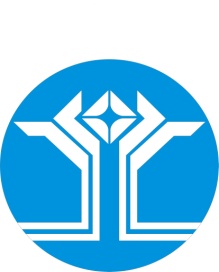 Россия Федерацията (Россия)Саха ӨрөспүүбүлүкэтэМииринэй улууhунАйхал бөhүөлэгинмуниципальнай тэриллиитинДЬАhАЛТАТАУУРААХРоссийская Федерация (Россия)Республика Саха (Якутия)АДМИНИСТРАЦИЯмуниципального образования«Поселок Айхал»Мирнинского районаПОСТАНОВЛЕНИЕРоссия Федерацията (Россия)Саха ӨрөспүүбүлүкэтэМииринэй улууhунАйхал бөhүөлэгинМуниципальнай тэриллиитинДЬАhАЛТАТАУУРААХ7.Финансовое обеспечение программы,в т.ч. за счет:Всего2022(руб.)2023(руб.)2024(руб.)Безвозмездных поступлений из федерального бюджета----безвозмездных поступлений из республиканского бюджета----собственныхдоходовбюджета мо «Поселок Айхал»        7 515 000,002 255 000,002 630 000,002 630 000,00безвозмездныхпоступлений из----вне бюджетных-источниковитого по программе7 515 000,002 255 000,002 630 000,002 630 000,00№ п.п.Мероприятия программыФинансовые затраты (руб.)Финансовые затраты (руб.)Финансовые затраты (руб.)Финансовые затраты (руб.)Финансовые затраты (руб.)Финансовые затраты (руб.)Финансовые затраты (руб.)Финансовые затраты (руб.)Источник финансиро-вания Источник финансиро-вания Ожидаемые результаты№ п.п.Мероприятия программы2022 г.2022 г.2022 г.2023 г.2023 г.2024 г.2024 г.всегоИсточник финансиро-вания Источник финансиро-вания Ожидаемые результатыЗадача 1. Предоставление мер социальной поддержки отдельным категориям граждан, семьям с детьми, создание благоприятных условий для функционирования института семьиЗадача 1. Предоставление мер социальной поддержки отдельным категориям граждан, семьям с детьми, создание благоприятных условий для функционирования института семьиЗадача 1. Предоставление мер социальной поддержки отдельным категориям граждан, семьям с детьми, создание благоприятных условий для функционирования института семьиЗадача 1. Предоставление мер социальной поддержки отдельным категориям граждан, семьям с детьми, создание благоприятных условий для функционирования института семьиЗадача 1. Предоставление мер социальной поддержки отдельным категориям граждан, семьям с детьми, создание благоприятных условий для функционирования института семьиЗадача 1. Предоставление мер социальной поддержки отдельным категориям граждан, семьям с детьми, создание благоприятных условий для функционирования института семьиЗадача 1. Предоставление мер социальной поддержки отдельным категориям граждан, семьям с детьми, создание благоприятных условий для функционирования института семьиЗадача 1. Предоставление мер социальной поддержки отдельным категориям граждан, семьям с детьми, создание благоприятных условий для функционирования института семьиЗадача 1. Предоставление мер социальной поддержки отдельным категориям граждан, семьям с детьми, создание благоприятных условий для функционирования института семьиЗадача 1. Предоставление мер социальной поддержки отдельным категориям граждан, семьям с детьми, создание благоприятных условий для функционирования института семьиЗадача 1. Предоставление мер социальной поддержки отдельным категориям граждан, семьям с детьми, создание благоприятных условий для функционирования института семьиЗадача 1. Предоставление мер социальной поддержки отдельным категориям граждан, семьям с детьми, создание благоприятных условий для функционирования института семьиЗадача 1. Предоставление мер социальной поддержки отдельным категориям граждан, семьям с детьми, создание благоприятных условий для функционирования института семьи1.1Оказание адресной социальной помощи жителям МО «Поселок Айхал»Оказание адресной социальной помощи жителям МО «Поселок Айхал»Оказание адресной социальной помощи жителям МО «Поселок Айхал»Оказание адресной социальной помощи жителям МО «Поселок Айхал»Оказание адресной социальной помощи жителям МО «Поселок Айхал»Оказание адресной социальной помощи жителям МО «Поселок Айхал»Оказание адресной социальной помощи жителям МО «Поселок Айхал»Оказание адресной социальной помощи жителям МО «Поселок Айхал»Оказание адресной социальной помощи жителям МО «Поселок Айхал»Бюджет МО «Поселок Айхал»Бюджет МО «Поселок Айхал» повышение уровня и качества жизни отдельных категорий граждан, в том числе граждан, находящихся в трудной  жизненной ситуации,    укрепление института семьи, развитие и сохранение семейных ценностейИтого:Итого:2 095 000,002 095 000,002 095 000,002 250 000,002 250 000,002 250 000,002 250 000,006 595 000,00 повышение уровня и качества жизни отдельных категорий граждан, в том числе граждан, находящихся в трудной  жизненной ситуации,    укрепление института семьи, развитие и сохранение семейных ценностейМероприятие 1- Оказание адресной социальной помощи гражданам, находящимся в трудной жизненной ситуации, в том числе адаптация и социальная поддержка граждан, вернувшихся из мест лишения свободыМероприятие 1- Оказание адресной социальной помощи гражданам, находящимся в трудной жизненной ситуации, в том числе адаптация и социальная поддержка граждан, вернувшихся из мест лишения свободы300 000,00300 000,00300 000,00600 000,00600 000,00600 000,00600 000,001 500 000,00 повышение уровня и качества жизни отдельных категорий граждан, в том числе граждан, находящихся в трудной  жизненной ситуации,    укрепление института семьи, развитие и сохранение семейных ценностейМероприятие 2- Оказание адресной социальной помощи детям инвалидам при леченииМероприятие 2- Оказание адресной социальной помощи детям инвалидам при лечении300 000,00300 000,00300 000,00200 000,00200 000,00200 000,00200 000,00700 000,00 повышение уровня и качества жизни отдельных категорий граждан, в том числе граждан, находящихся в трудной  жизненной ситуации,    укрепление института семьи, развитие и сохранение семейных ценностейМероприятие 3- Оказание адресной социальной помощи инвалидам при леченииМероприятие 3- Оказание адресной социальной помощи инвалидам при лечении200 000,00200 000,00200 000,00400 000,00400 000,00400 000,00400 000,001 000 000,00 повышение уровня и качества жизни отдельных категорий граждан, в том числе граждан, находящихся в трудной  жизненной ситуации,    укрепление института семьи, развитие и сохранение семейных ценностейМероприятие 4 -  Оказание единовременной адресной социальной помощи на оплату проезда к месту лечения инвалидов детства, не имеющих льготу на проезд к месту лечения;Мероприятие 4 -  Оказание единовременной адресной социальной помощи на оплату проезда к месту лечения инвалидов детства, не имеющих льготу на проезд к месту лечения;170 000,00170 000,00170 000,00100 000,00100 000,00100 000,00100 000,00370 000,00 повышение уровня и качества жизни отдельных категорий граждан, в том числе граждан, находящихся в трудной  жизненной ситуации,    укрепление института семьи, развитие и сохранение семейных ценностейМероприятие 5- Оказание адресной социальной помощи ветеранам тыла, ВОВ к знаменательным датамМероприятие 5- Оказание адресной социальной помощи ветеранам тыла, ВОВ к знаменательным датам0,000,000,0050 000,0050 000,0050 000,0050 000,00100 000,00 повышение уровня и качества жизни отдельных категорий граждан, в том числе граждан, находящихся в трудной  жизненной ситуации,    укрепление института семьи, развитие и сохранение семейных ценностейМероприятие 6- Оказание адресной социальной помощи малообеспеченным неполным семьям с детьми, одиноким мамамМероприятие 6- Оказание адресной социальной помощи малообеспеченным неполным семьям с детьми, одиноким мамам200 000,00200 000,00200 000,00300 000,00300 000,00300 000,00300 000,00800 000,00 повышение уровня и качества жизни отдельных категорий граждан, в том числе граждан, находящихся в трудной  жизненной ситуации,    укрепление института семьи, развитие и сохранение семейных ценностейМероприятие  7- Оказание адресной социальной помощи малообеспеченным многодетным семьям Мероприятие  7- Оказание адресной социальной помощи малообеспеченным многодетным семьям 155 000,00155 000,00155 000,00300 000,00300 000,00300 000,00300 000,00755 000,00 повышение уровня и качества жизни отдельных категорий граждан, в том числе граждан, находящихся в трудной  жизненной ситуации,    укрепление института семьи, развитие и сохранение семейных ценностейМероприятие  7- Оказание адресной социальной помощи детям из многодетных, малообеспеченных семей, детей инвалидов в натуральном виде к Новому годуМероприятие  7- Оказание адресной социальной помощи детям из многодетных, малообеспеченных семей, детей инвалидов в натуральном виде к Новому году200 000,00200 000,00200 000,00150 000,00150 000,00150 000,00150 000,00500 000,00 повышение уровня и качества жизни отдельных категорий граждан, в том числе граждан, находящихся в трудной  жизненной ситуации,    укрепление института семьи, развитие и сохранение семейных ценностейМероприятие  8- Организация и проведение праздничных мероприятий: День Матери, День Отца.Мероприятие  8- Организация и проведение праздничных мероприятий: День Матери, День Отца.50 000,0050 000,0050 000,00150 000,00150 000,00150 000,00150 000,00350 000,00Мероприятие  9- Оказание адресной социальной помощи членам семей военнослужащих, призванных Военным комиссариатом  Мирнинского района Республики Саха (Якутия)  на военную службу по мобилизации в соответствии с Указом Президента Российской Федерации от 21 сентября 2022 г. №647 «Об объявлении частичной мобилизации в Российской Федерации»Мероприятие  9- Оказание адресной социальной помощи членам семей военнослужащих, призванных Военным комиссариатом  Мирнинского района Республики Саха (Якутия)  на военную службу по мобилизации в соответствии с Указом Президента Российской Федерации от 21 сентября 2022 г. №647 «Об объявлении частичной мобилизации в Российской Федерации»520 000,00520 000,00520 000,000,000,000,000,00520 000,00Задача 2. Социальная  интеграция  граждан пожилого возраста, инвалидов, включая детей-инвалидов в общество Задача 2. Социальная  интеграция  граждан пожилого возраста, инвалидов, включая детей-инвалидов в общество Задача 2. Социальная  интеграция  граждан пожилого возраста, инвалидов, включая детей-инвалидов в общество Задача 2. Социальная  интеграция  граждан пожилого возраста, инвалидов, включая детей-инвалидов в общество Задача 2. Социальная  интеграция  граждан пожилого возраста, инвалидов, включая детей-инвалидов в общество Задача 2. Социальная  интеграция  граждан пожилого возраста, инвалидов, включая детей-инвалидов в общество Задача 2. Социальная  интеграция  граждан пожилого возраста, инвалидов, включая детей-инвалидов в общество Задача 2. Социальная  интеграция  граждан пожилого возраста, инвалидов, включая детей-инвалидов в общество Задача 2. Социальная  интеграция  граждан пожилого возраста, инвалидов, включая детей-инвалидов в общество Задача 2. Социальная  интеграция  граждан пожилого возраста, инвалидов, включая детей-инвалидов в общество Задача 2. Социальная  интеграция  граждан пожилого возраста, инвалидов, включая детей-инвалидов в общество Задача 2. Социальная  интеграция  граждан пожилого возраста, инвалидов, включая детей-инвалидов в общество Задача 2. Социальная  интеграция  граждан пожилого возраста, инвалидов, включая детей-инвалидов в общество 2.1Проведение социально-значимых мероприятийПроведение социально-значимых мероприятийПроведение социально-значимых мероприятийПроведение социально-значимых мероприятийПроведение социально-значимых мероприятийПроведение социально-значимых мероприятийПроведение социально-значимых мероприятийПроведение социально-значимых мероприятийПроведение социально-значимых мероприятийПроведение социально-значимых мероприятийПроведение социально-значимых мероприятийактивное  участие граждан пожилого возраста, инвалидов в основных направлениях деятельности и жизни обществаИтого:Итого:130 000,00130 000,00130 000,00250 000,00250 000,00250 000,00630 000,00630 000,00630 000,00активное  участие граждан пожилого возраста, инвалидов в основных направлениях деятельности и жизни обществаМероприятие 1-Организация и проведение праздничных мероприятий для граждан старшего поколения ко Дню пожилого человекаМероприятие 1-Организация и проведение праздничных мероприятий для граждан старшего поколения ко Дню пожилого человека50 000,0050 000,0050 000,00150 000,00150 000,00150 000,00350 000,00350 000,00350 000,00активное  участие граждан пожилого возраста, инвалидов в основных направлениях деятельности и жизни обществаМероприятие 2- Организация и проведение праздничных  мероприятий для граждан с ограниченными возможностями к Международному Дню инвалидаМероприятие 2- Организация и проведение праздничных  мероприятий для граждан с ограниченными возможностями к Международному Дню инвалида80 000,0080 000,0080 000,00100 000,00100 000,00100 000,00280 000,00280 000,00280 000,00активное  участие граждан пожилого возраста, инвалидов в основных направлениях деятельности и жизни обществаЗадача 3. Создание безбарьерной среды для инвалидов и других маломобильных групп населения Задача 3. Создание безбарьерной среды для инвалидов и других маломобильных групп населения Задача 3. Создание безбарьерной среды для инвалидов и других маломобильных групп населения Задача 3. Создание безбарьерной среды для инвалидов и других маломобильных групп населения Задача 3. Создание безбарьерной среды для инвалидов и других маломобильных групп населения Задача 3. Создание безбарьерной среды для инвалидов и других маломобильных групп населения Задача 3. Создание безбарьерной среды для инвалидов и других маломобильных групп населения Задача 3. Создание безбарьерной среды для инвалидов и других маломобильных групп населения Задача 3. Создание безбарьерной среды для инвалидов и других маломобильных групп населения Задача 3. Создание безбарьерной среды для инвалидов и других маломобильных групп населения Задача 3. Создание безбарьерной среды для инвалидов и других маломобильных групп населения Задача 3. Создание безбарьерной среды для инвалидов и других маломобильных групп населения Задача 3. Создание безбарьерной среды для инвалидов и других маломобильных групп населения 3.1Обеспечение доступности приоритетных объектов социальной, транспортной, инженерной инфраструктуры для инвалидов и других маломобильных групп населения Обеспечение доступности приоритетных объектов социальной, транспортной, инженерной инфраструктуры для инвалидов и других маломобильных групп населения Обеспечение доступности приоритетных объектов социальной, транспортной, инженерной инфраструктуры для инвалидов и других маломобильных групп населения Обеспечение доступности приоритетных объектов социальной, транспортной, инженерной инфраструктуры для инвалидов и других маломобильных групп населения Обеспечение доступности приоритетных объектов социальной, транспортной, инженерной инфраструктуры для инвалидов и других маломобильных групп населения Обеспечение доступности приоритетных объектов социальной, транспортной, инженерной инфраструктуры для инвалидов и других маломобильных групп населения Обеспечение доступности приоритетных объектов социальной, транспортной, инженерной инфраструктуры для инвалидов и других маломобильных групп населения Обеспечение доступности приоритетных объектов социальной, транспортной, инженерной инфраструктуры для инвалидов и других маломобильных групп населения Обеспечение доступности приоритетных объектов социальной, транспортной, инженерной инфраструктуры для инвалидов и других маломобильных групп населения Обеспечение доступности приоритетных объектов социальной, транспортной, инженерной инфраструктуры для инвалидов и других маломобильных групп населения Обеспечение доступности приоритетных объектов социальной, транспортной, инженерной инфраструктуры для инвалидов и других маломобильных групп населения Итого:Итого:30 000,0030 000,00130 000,00130 000,00130 000,00130 000,00290 000,00290 000,00290 000,00- Оснащение социально значимых объектов специальными устройствами, формирующими безбарьерную среду жизнедеятельности инвалидов и других маломобильных групп населения- Оснащение социально значимых объектов специальными устройствами, формирующими безбарьерную среду жизнедеятельности инвалидов и других маломобильных групп населения0,000,00100 000,00100 000,00100 000,00100 000,00200 000,00200 000,00200 000,00доступность для инвалидов и других маломобильных групп населения приоритетных объектов социальной, транспортной инфраструктуры города- Оказание  услуг по организации и осуществлению пассажирских перевозок льготной категории граждан (социальное такси)- Оказание  услуг по организации и осуществлению пассажирских перевозок льготной категории граждан (социальное такси)30 000,0030 000,0030 000,0030 000,0030 000,0030 000,0090 000,0090 000,0090 000,00доступность для инвалидов и других маломобильных групп населения приоритетных объектов социальной, транспортной инфраструктуры городаИтогоИтого2 255 000,002 630 000,002 630 000,002 630 000,002 630 000,002 630 000,007 515 000,007 515 000,007 515 000,00 1 Наименование программы«Социальная поддержка  населения  муниципального образования «Поселок Айхал» Мирнинского района Республики Саха (Якутия) на 2022-2024годы» (далее программа)«Социальная поддержка  населения  муниципального образования «Поселок Айхал» Мирнинского района Республики Саха (Якутия) на 2022-2024годы» (далее программа)«Социальная поддержка  населения  муниципального образования «Поселок Айхал» Мирнинского района Республики Саха (Якутия) на 2022-2024годы» (далее программа)«Социальная поддержка  населения  муниципального образования «Поселок Айхал» Мирнинского района Республики Саха (Якутия) на 2022-2024годы» (далее программа)«Социальная поддержка  населения  муниципального образования «Поселок Айхал» Мирнинского района Республики Саха (Якутия) на 2022-2024годы» (далее программа)«Социальная поддержка  населения  муниципального образования «Поселок Айхал» Мирнинского района Республики Саха (Якутия) на 2022-2024годы» (далее программа)«Социальная поддержка  населения  муниципального образования «Поселок Айхал» Мирнинского района Республики Саха (Якутия) на 2022-2024годы» (далее программа)2Срокиреализациипрограммы2022-2024 гг.2022-2024 гг.2022-2024 гг.2022-2024 гг.2022-2024 гг.2022-2024 гг.2022-2024 гг.3Координатор программыЗаместитель Главы Администрации  муниципального образования  «Поселок Айхал»Заместитель Главы Администрации  муниципального образования  «Поселок Айхал»Заместитель Главы Администрации  муниципального образования  «Поселок Айхал»Заместитель Главы Администрации  муниципального образования  «Поселок Айхал»Заместитель Главы Администрации  муниципального образования  «Поселок Айхал»Заместитель Главы Администрации  муниципального образования  «Поселок Айхал»Заместитель Главы Администрации  муниципального образования  «Поселок Айхал»4Исполнители программыГлавный специалист по социальным вопросам Администрации муниципального образования «Поселок Айхал»Главный специалист по социальным вопросам Администрации муниципального образования «Поселок Айхал»Главный специалист по социальным вопросам Администрации муниципального образования «Поселок Айхал»Главный специалист по социальным вопросам Администрации муниципального образования «Поселок Айхал»Главный специалист по социальным вопросам Администрации муниципального образования «Поселок Айхал»Главный специалист по социальным вопросам Администрации муниципального образования «Поселок Айхал»Главный специалист по социальным вопросам Администрации муниципального образования «Поселок Айхал»5Цель программыПовышение социального благополучия населения,  улучшение социальной инфраструктурыПовышение социального благополучия населения,  улучшение социальной инфраструктурыПовышение социального благополучия населения,  улучшение социальной инфраструктурыПовышение социального благополучия населения,  улучшение социальной инфраструктурыПовышение социального благополучия населения,  улучшение социальной инфраструктурыПовышение социального благополучия населения,  улучшение социальной инфраструктурыПовышение социального благополучия населения,  улучшение социальной инфраструктуры6Задачипрограммы1. Предоставление мер социальной поддержки отдельным категориям граждан, семьям с детьми,  создание благоприятных условий для функционирования института семьи 2. Социальная  интеграция  граждан пожилого возраста, инвалидов, включая детей-инвалидов в общество3. Создание безбарьерной среды для инвалидов и других маломобильных групп населения1. Предоставление мер социальной поддержки отдельным категориям граждан, семьям с детьми,  создание благоприятных условий для функционирования института семьи 2. Социальная  интеграция  граждан пожилого возраста, инвалидов, включая детей-инвалидов в общество3. Создание безбарьерной среды для инвалидов и других маломобильных групп населения1. Предоставление мер социальной поддержки отдельным категориям граждан, семьям с детьми,  создание благоприятных условий для функционирования института семьи 2. Социальная  интеграция  граждан пожилого возраста, инвалидов, включая детей-инвалидов в общество3. Создание безбарьерной среды для инвалидов и других маломобильных групп населения1. Предоставление мер социальной поддержки отдельным категориям граждан, семьям с детьми,  создание благоприятных условий для функционирования института семьи 2. Социальная  интеграция  граждан пожилого возраста, инвалидов, включая детей-инвалидов в общество3. Создание безбарьерной среды для инвалидов и других маломобильных групп населения1. Предоставление мер социальной поддержки отдельным категориям граждан, семьям с детьми,  создание благоприятных условий для функционирования института семьи 2. Социальная  интеграция  граждан пожилого возраста, инвалидов, включая детей-инвалидов в общество3. Создание безбарьерной среды для инвалидов и других маломобильных групп населения1. Предоставление мер социальной поддержки отдельным категориям граждан, семьям с детьми,  создание благоприятных условий для функционирования института семьи 2. Социальная  интеграция  граждан пожилого возраста, инвалидов, включая детей-инвалидов в общество3. Создание безбарьерной среды для инвалидов и других маломобильных групп населения1. Предоставление мер социальной поддержки отдельным категориям граждан, семьям с детьми,  создание благоприятных условий для функционирования института семьи 2. Социальная  интеграция  граждан пожилого возраста, инвалидов, включая детей-инвалидов в общество3. Создание безбарьерной среды для инвалидов и других маломобильных групп населения7Финансовое обеспечение программы, в т.ч. за счет:Финансовое обеспечение программы, в т.ч. за счет:Всего2022(руб.)2023(руб.)2024(руб.)безвозмездныхбезвозмездныхпоступлений изпоступлений из----федеральногофедерального-бюджетабюджетабезвозмездныхбезвозмездныхпоступлений из республиканского бюджетапоступлений из республиканского бюджета----собственныхсобственныхдоходовдоходовбюджетабюджета7 515 000,002 255 000,002 630 000,002 630 000,00МО «Поселок Айхал»МО «Поселок Айхал»безвозмездныхбезвозмездныхпоступлений изпоступлений из----вне бюджетныхвне бюджетных-источниковисточниковИТОГО по программеИТОГО по программе7 515 000,002 255 000,002 630 000,002 630 000,007.1Финансовое обеспечение программы (руб.):2022-й  год планового периода2023-й  год планового периода2024-й  год планового периодаВсего7.1Внебюджетные источники8Планируемые результаты реализации программыРеализация Программы должна обеспечить следующие достижения:- повышение уровня и качества жизни отдельных категорий граждан, в том числе граждан, находящихся в трудной  жизненной ситуации;- укрепление института семьи, развитие и сохранение семейных ценностей;- активное  участие граждан пожилого возраста, инвалидов в основных направлениях деятельности и жизни общества;- доступность для инвалидов и других маломобильных групп населения приоритетных объектов социальной, транспортной инфраструктуры поселка;КатегориягражданЕд. изм.КатегориягражданЕд. изм.2018 г.2019 г.2020 г.Инвалиды (вт.ч. дети-инвалиды)чел.373512Неработающие пенсионерычел.264Многодетные, малообеспеченные семьичел.421921Граждане из мест лишения свободычел.110Ветераны тыла  чел.344Граждане, находящиеся  в трудной жизненной ситуациичел.342536Граждане, пострадавшие в результате  чрезвычайной ситуации техногенного характера (пожар)чел.32311Итого:чел.12211388Средний размер адресной социальной помощируб.24 590,1623 008,8533 815,26Объем финансированияруб.3 000 000,002 800 000,002975742,71Категория гражданЕд. изм.периодпериодпериодКатегория гражданЕд. изм.2018 г.2019 г.2020 г.Многодетная семья137145147Малообеспеченнаясемья717172№Наименование Ед.2022 год2023 год2024 год1.Количество граждан, которым оказана  адресная  социальная помощьчел.90100110№Наименование Ед.изизм.2022 год2023 год2024 год1.Количество детей,  получивших адресную помощь в натуральном виде к Новому году чел.100100100№Наименование Ед.изм.2022 год2023 год2024 год1.Количество граждан  пожилого возраста, принявших участие в социально-значимых мероприятиях  чел.252525№Наименование Ед.изм.2022 год2023 год2024 год1.Количество  граждан с ограниченными возможностями, маломобильных групп населения,  воспользовавшихся услугами  пассажирских перевозок льготной категории  к социально –значимым объектам чел.242424№ п.п.Мероприятия программыФинансовые затраты (руб.)Финансовые затраты (руб.)Финансовые затраты (руб.)Финансовые затраты (руб.)Финансовые затраты (руб.)Финансовые затраты (руб.)Финансовые затраты (руб.)Финансовые затраты (руб.)Источник финансиро-вания Источник финансиро-вания Ожидаемые результаты№ п.п.Мероприятия программы2022 г.2022 г.2022 г.2023 г.2023 г.2024 г.2024 г.всегоИсточник финансиро-вания Источник финансиро-вания Ожидаемые результатыЗадача 1. Предоставление мер социальной поддержки отдельным категориям граждан, семьям с детьми, создание благоприятных условий для функционирования института семьиЗадача 1. Предоставление мер социальной поддержки отдельным категориям граждан, семьям с детьми, создание благоприятных условий для функционирования института семьиЗадача 1. Предоставление мер социальной поддержки отдельным категориям граждан, семьям с детьми, создание благоприятных условий для функционирования института семьиЗадача 1. Предоставление мер социальной поддержки отдельным категориям граждан, семьям с детьми, создание благоприятных условий для функционирования института семьиЗадача 1. Предоставление мер социальной поддержки отдельным категориям граждан, семьям с детьми, создание благоприятных условий для функционирования института семьиЗадача 1. Предоставление мер социальной поддержки отдельным категориям граждан, семьям с детьми, создание благоприятных условий для функционирования института семьиЗадача 1. Предоставление мер социальной поддержки отдельным категориям граждан, семьям с детьми, создание благоприятных условий для функционирования института семьиЗадача 1. Предоставление мер социальной поддержки отдельным категориям граждан, семьям с детьми, создание благоприятных условий для функционирования института семьиЗадача 1. Предоставление мер социальной поддержки отдельным категориям граждан, семьям с детьми, создание благоприятных условий для функционирования института семьиЗадача 1. Предоставление мер социальной поддержки отдельным категориям граждан, семьям с детьми, создание благоприятных условий для функционирования института семьиЗадача 1. Предоставление мер социальной поддержки отдельным категориям граждан, семьям с детьми, создание благоприятных условий для функционирования института семьиЗадача 1. Предоставление мер социальной поддержки отдельным категориям граждан, семьям с детьми, создание благоприятных условий для функционирования института семьиЗадача 1. Предоставление мер социальной поддержки отдельным категориям граждан, семьям с детьми, создание благоприятных условий для функционирования института семьи1.1Оказание адресной социальной помощи жителям МО «Поселок Айхал»Оказание адресной социальной помощи жителям МО «Поселок Айхал»Оказание адресной социальной помощи жителям МО «Поселок Айхал»Оказание адресной социальной помощи жителям МО «Поселок Айхал»Оказание адресной социальной помощи жителям МО «Поселок Айхал»Оказание адресной социальной помощи жителям МО «Поселок Айхал»Оказание адресной социальной помощи жителям МО «Поселок Айхал»Оказание адресной социальной помощи жителям МО «Поселок Айхал»Оказание адресной социальной помощи жителям МО «Поселок Айхал»Бюджет МО «Поселок Айхал»Бюджет МО «Поселок Айхал» повышение уровня и качества жизни отдельных категорий граждан, в том числе граждан, находящихся в трудной  жизненной ситуации,    укрепление института семьи, развитие и сохранение семейных ценностейИтого:Итого:2 095 000,002 095 000,002 095 000,002 250 000,002 250 000,002 250 000,002 250 000,006 595 000,00 повышение уровня и качества жизни отдельных категорий граждан, в том числе граждан, находящихся в трудной  жизненной ситуации,    укрепление института семьи, развитие и сохранение семейных ценностейМероприятие 1- Оказание адресной социальной помощи гражданам, находящимся в трудной жизненной ситуации, в том числе адаптация и социальная поддержка граждан, вернувшихся из мест лишения свободыМероприятие 1- Оказание адресной социальной помощи гражданам, находящимся в трудной жизненной ситуации, в том числе адаптация и социальная поддержка граждан, вернувшихся из мест лишения свободы300 000,00300 000,00300 000,00600 000,00600 000,00600 000,00600 000,001 500 000,00 повышение уровня и качества жизни отдельных категорий граждан, в том числе граждан, находящихся в трудной  жизненной ситуации,    укрепление института семьи, развитие и сохранение семейных ценностейМероприятие 2- Оказание адресной социальной помощи детям инвалидам при леченииМероприятие 2- Оказание адресной социальной помощи детям инвалидам при лечении300 000,00300 000,00300 000,00200 000,00200 000,00200 000,00200 000,00700 000,00 повышение уровня и качества жизни отдельных категорий граждан, в том числе граждан, находящихся в трудной  жизненной ситуации,    укрепление института семьи, развитие и сохранение семейных ценностейМероприятие 3- Оказание адресной социальной помощи инвалидам при леченииМероприятие 3- Оказание адресной социальной помощи инвалидам при лечении200 000,00200 000,00200 000,00400 000,00400 000,00400 000,00400 000,001 000 000,00 повышение уровня и качества жизни отдельных категорий граждан, в том числе граждан, находящихся в трудной  жизненной ситуации,    укрепление института семьи, развитие и сохранение семейных ценностейМероприятие 4 -  Оказание единовременной адресной социальной помощи на оплату проезда к месту лечения инвалидов детства, не имеющих льготу на проезд к месту лечения;Мероприятие 4 -  Оказание единовременной адресной социальной помощи на оплату проезда к месту лечения инвалидов детства, не имеющих льготу на проезд к месту лечения;170 000,00170 000,00170 000,00100 000,00100 000,00100 000,00100 000,00370 000,00 повышение уровня и качества жизни отдельных категорий граждан, в том числе граждан, находящихся в трудной  жизненной ситуации,    укрепление института семьи, развитие и сохранение семейных ценностейМероприятие 5- Оказание адресной социальной помощи ветеранам тыла, ВОВ к знаменательным датамМероприятие 5- Оказание адресной социальной помощи ветеранам тыла, ВОВ к знаменательным датам0,000,000,0050 000,0050 000,0050 000,0050 000,00100 000,00 повышение уровня и качества жизни отдельных категорий граждан, в том числе граждан, находящихся в трудной  жизненной ситуации,    укрепление института семьи, развитие и сохранение семейных ценностейМероприятие 6- Оказание адресной социальной помощи малообеспеченным неполным семьям с детьми, одиноким мамамМероприятие 6- Оказание адресной социальной помощи малообеспеченным неполным семьям с детьми, одиноким мамам200 000,00200 000,00200 000,00300 000,00300 000,00300 000,00300 000,00800 000,00 повышение уровня и качества жизни отдельных категорий граждан, в том числе граждан, находящихся в трудной  жизненной ситуации,    укрепление института семьи, развитие и сохранение семейных ценностейМероприятие  7- Оказание адресной социальной помощи малообеспеченным многодетным семьям Мероприятие  7- Оказание адресной социальной помощи малообеспеченным многодетным семьям 155 000,00155 000,00155 000,00300 000,00300 000,00300 000,00300 000,00755 000,00 повышение уровня и качества жизни отдельных категорий граждан, в том числе граждан, находящихся в трудной  жизненной ситуации,    укрепление института семьи, развитие и сохранение семейных ценностейМероприятие  7- Оказание адресной социальной помощи детям из многодетных, малообеспеченных семей, детей инвалидов в натуральном виде к Новому годуМероприятие  7- Оказание адресной социальной помощи детям из многодетных, малообеспеченных семей, детей инвалидов в натуральном виде к Новому году200 000,00200 000,00200 000,00150 000,00150 000,00150 000,00150 000,00500 000,00 повышение уровня и качества жизни отдельных категорий граждан, в том числе граждан, находящихся в трудной  жизненной ситуации,    укрепление института семьи, развитие и сохранение семейных ценностейМероприятие  8- Организация и проведение праздничных мероприятий: День Матери, День Отца.Мероприятие  8- Организация и проведение праздничных мероприятий: День Матери, День Отца.50 000,0050 000,0050 000,00150 000,00150 000,00150 000,00150 000,00350 000,00Мероприятие  9- Оказание адресной социальной помощи членам семей военнослужащих, призванных Военным комиссариатом  Мирнинского района Республики Саха (Якутия)  на военную службу по мобилизации в соответствии с Указом Президента Российской Федерации от 21 сентября 2022 г. №647 «Об объявлении частичной мобилизации в Российской Федерации»Мероприятие  9- Оказание адресной социальной помощи членам семей военнослужащих, призванных Военным комиссариатом  Мирнинского района Республики Саха (Якутия)  на военную службу по мобилизации в соответствии с Указом Президента Российской Федерации от 21 сентября 2022 г. №647 «Об объявлении частичной мобилизации в Российской Федерации»520 000,00520 000,00520 000,000,000,000,000,00520 000,00Задача 2. Социальная  интеграция  граждан пожилого возраста, инвалидов, включая детей-инвалидов в общество Задача 2. Социальная  интеграция  граждан пожилого возраста, инвалидов, включая детей-инвалидов в общество Задача 2. Социальная  интеграция  граждан пожилого возраста, инвалидов, включая детей-инвалидов в общество Задача 2. Социальная  интеграция  граждан пожилого возраста, инвалидов, включая детей-инвалидов в общество Задача 2. Социальная  интеграция  граждан пожилого возраста, инвалидов, включая детей-инвалидов в общество Задача 2. Социальная  интеграция  граждан пожилого возраста, инвалидов, включая детей-инвалидов в общество Задача 2. Социальная  интеграция  граждан пожилого возраста, инвалидов, включая детей-инвалидов в общество Задача 2. Социальная  интеграция  граждан пожилого возраста, инвалидов, включая детей-инвалидов в общество Задача 2. Социальная  интеграция  граждан пожилого возраста, инвалидов, включая детей-инвалидов в общество Задача 2. Социальная  интеграция  граждан пожилого возраста, инвалидов, включая детей-инвалидов в общество Задача 2. Социальная  интеграция  граждан пожилого возраста, инвалидов, включая детей-инвалидов в общество Задача 2. Социальная  интеграция  граждан пожилого возраста, инвалидов, включая детей-инвалидов в общество Задача 2. Социальная  интеграция  граждан пожилого возраста, инвалидов, включая детей-инвалидов в общество 2.1Проведение социально-значимых мероприятийПроведение социально-значимых мероприятийПроведение социально-значимых мероприятийПроведение социально-значимых мероприятийПроведение социально-значимых мероприятийПроведение социально-значимых мероприятийПроведение социально-значимых мероприятийПроведение социально-значимых мероприятийПроведение социально-значимых мероприятийПроведение социально-значимых мероприятийПроведение социально-значимых мероприятийактивное  участие граждан пожилого возраста, инвалидов в основных направлениях деятельности и жизни обществаИтого:Итого:130 000,00130 000,00130 000,00250 000,00250 000,00250 000,00630 000,00630 000,00630 000,00активное  участие граждан пожилого возраста, инвалидов в основных направлениях деятельности и жизни обществаМероприятие 1-Организация и проведение праздничных мероприятий для граждан старшего поколения ко Дню пожилого человекаМероприятие 1-Организация и проведение праздничных мероприятий для граждан старшего поколения ко Дню пожилого человека50 000,0050 000,0050 000,00150 000,00150 000,00150 000,00350 000,00350 000,00350 000,00активное  участие граждан пожилого возраста, инвалидов в основных направлениях деятельности и жизни обществаМероприятие 2- Организация и проведение праздничных  мероприятий для граждан с ограниченными возможностями к Международному Дню инвалидаМероприятие 2- Организация и проведение праздничных  мероприятий для граждан с ограниченными возможностями к Международному Дню инвалида80 000,0080 000,0080 000,00100 000,00100 000,00100 000,00280 000,00280 000,00280 000,00активное  участие граждан пожилого возраста, инвалидов в основных направлениях деятельности и жизни обществаЗадача 3. Создание безбарьерной среды для инвалидов и других маломобильных групп населения Задача 3. Создание безбарьерной среды для инвалидов и других маломобильных групп населения Задача 3. Создание безбарьерной среды для инвалидов и других маломобильных групп населения Задача 3. Создание безбарьерной среды для инвалидов и других маломобильных групп населения Задача 3. Создание безбарьерной среды для инвалидов и других маломобильных групп населения Задача 3. Создание безбарьерной среды для инвалидов и других маломобильных групп населения Задача 3. Создание безбарьерной среды для инвалидов и других маломобильных групп населения Задача 3. Создание безбарьерной среды для инвалидов и других маломобильных групп населения Задача 3. Создание безбарьерной среды для инвалидов и других маломобильных групп населения Задача 3. Создание безбарьерной среды для инвалидов и других маломобильных групп населения Задача 3. Создание безбарьерной среды для инвалидов и других маломобильных групп населения Задача 3. Создание безбарьерной среды для инвалидов и других маломобильных групп населения Задача 3. Создание безбарьерной среды для инвалидов и других маломобильных групп населения 3.1Обеспечение доступности приоритетных объектов социальной, транспортной, инженерной инфраструктуры для инвалидов и других маломобильных групп населения Обеспечение доступности приоритетных объектов социальной, транспортной, инженерной инфраструктуры для инвалидов и других маломобильных групп населения Обеспечение доступности приоритетных объектов социальной, транспортной, инженерной инфраструктуры для инвалидов и других маломобильных групп населения Обеспечение доступности приоритетных объектов социальной, транспортной, инженерной инфраструктуры для инвалидов и других маломобильных групп населения Обеспечение доступности приоритетных объектов социальной, транспортной, инженерной инфраструктуры для инвалидов и других маломобильных групп населения Обеспечение доступности приоритетных объектов социальной, транспортной, инженерной инфраструктуры для инвалидов и других маломобильных групп населения Обеспечение доступности приоритетных объектов социальной, транспортной, инженерной инфраструктуры для инвалидов и других маломобильных групп населения Обеспечение доступности приоритетных объектов социальной, транспортной, инженерной инфраструктуры для инвалидов и других маломобильных групп населения Обеспечение доступности приоритетных объектов социальной, транспортной, инженерной инфраструктуры для инвалидов и других маломобильных групп населения Обеспечение доступности приоритетных объектов социальной, транспортной, инженерной инфраструктуры для инвалидов и других маломобильных групп населения Обеспечение доступности приоритетных объектов социальной, транспортной, инженерной инфраструктуры для инвалидов и других маломобильных групп населения Итого:Итого:30 000,0030 000,00130 000,00130 000,00130 000,00130 000,00290 000,00290 000,00290 000,00- Оснащение социально значимых объектов специальными устройствами, формирующими безбарьерную среду жизнедеятельности инвалидов и других маломобильных групп населения- Оснащение социально значимых объектов специальными устройствами, формирующими безбарьерную среду жизнедеятельности инвалидов и других маломобильных групп населения0,000,00100 000,00100 000,00100 000,00100 000,00200 000,00200 000,00200 000,00доступность для инвалидов и других маломобильных групп населения приоритетных объектов социальной, транспортной инфраструктуры города- Оказание  услуг по организации и осуществлению пассажирских перевозок льготной категории граждан (социальное такси)- Оказание  услуг по организации и осуществлению пассажирских перевозок льготной категории граждан (социальное такси)30 000,0030 000,0030 000,0030 000,0030 000,0030 000,0090 000,0090 000,0090 000,00доступность для инвалидов и других маломобильных групп населения приоритетных объектов социальной, транспортной инфраструктуры городаИтогоИтого2 255 000,002 630 000,002 630 000,002 630 000,002 630 000,002 630 000,007 515 000,007 515 000,007 515 000,00№ п/пНаименование индикатораЕд. изм.Базовое значение индикатораПланируемое значение индикатора по годам реализацииПланируемое значение индикатора по годам реализацииПланируемое значение индикатора по годам реализацииПланируемое значение индикатора по годам реализацииПланируемое значение индикатора по годам реализации№ п/пНаименование индикатораЕд. изм.Базовое значение индикатора2022 год планового периода2023 год планового периода2024 год планового периода2024 год планового периода2024 год планового периода1     Предоставление мер социальной поддержки отдельным категориям граждан, семьям с детьми, создание благоприятных условий для функционирования института семьи,  оказание адресной социальной помощи     Предоставление мер социальной поддержки отдельным категориям граждан, семьям с детьми, создание благоприятных условий для функционирования института семьи,  оказание адресной социальной помощи     Предоставление мер социальной поддержки отдельным категориям граждан, семьям с детьми, создание благоприятных условий для функционирования института семьи,  оказание адресной социальной помощи     Предоставление мер социальной поддержки отдельным категориям граждан, семьям с детьми, создание благоприятных условий для функционирования института семьи,  оказание адресной социальной помощи     Предоставление мер социальной поддержки отдельным категориям граждан, семьям с детьми, создание благоприятных условий для функционирования института семьи,  оказание адресной социальной помощи     Предоставление мер социальной поддержки отдельным категориям граждан, семьям с детьми, создание благоприятных условий для функционирования института семьи,  оказание адресной социальной помощи     Предоставление мер социальной поддержки отдельным категориям граждан, семьям с детьми, создание благоприятных условий для функционирования института семьи,  оказание адресной социальной помощи     Предоставление мер социальной поддержки отдельным категориям граждан, семьям с детьми, создание благоприятных условий для функционирования института семьи,  оказание адресной социальной помощиКоличество граждан, которым оказана  адресная  социальная помощьчел.8890100110110110Количество граждан, которым оказана  адресная  социальная помощьчел.8890100Количество граждан, которым оказана  адресная  социальная помощьчел.8890100Доля граждан, находящихся в трудной жизненной ситуации  от общего количества граждан, которым оказана адресная социальная помощь%40,942,046,050,950,950,9Количество детей,  получивших адресную помощь в натуральном виде к Новому годучел.100100100100100100Оказание адресной социальной помощи членам семей военнослужащих, призванным на военную службу по мобилизациичел252500002Социальная  интеграция  граждан пожилого возраста, инвалидов, включая детей-инвалидов в обществоСоциальная  интеграция  граждан пожилого возраста, инвалидов, включая детей-инвалидов в обществоСоциальная  интеграция  граждан пожилого возраста, инвалидов, включая детей-инвалидов в обществоСоциальная  интеграция  граждан пожилого возраста, инвалидов, включая детей-инвалидов в обществоСоциальная  интеграция  граждан пожилого возраста, инвалидов, включая детей-инвалидов в обществоСоциальная  интеграция  граждан пожилого возраста, инвалидов, включая детей-инвалидов в обществоСоциальная  интеграция  граждан пожилого возраста, инвалидов, включая детей-инвалидов в обществоСоциальная  интеграция  граждан пожилого возраста, инвалидов, включая детей-инвалидов в обществоКоличество граждан с ограниченными возможностями, принявших участие в социально-значимых мероприятиях  чел.303540454545Количество граждан  пожилого возраста, принявших участие в социально-значимых мероприятиях  чел.25252525253Создание безбарьерной среды для инвалидов и других маломобильных групп населенияСоздание безбарьерной среды для инвалидов и других маломобильных групп населенияСоздание безбарьерной среды для инвалидов и других маломобильных групп населенияСоздание безбарьерной среды для инвалидов и других маломобильных групп населенияСоздание безбарьерной среды для инвалидов и других маломобильных групп населенияСоздание безбарьерной среды для инвалидов и других маломобильных групп населенияСоздание безбарьерной среды для инвалидов и других маломобильных групп населенияСоздание безбарьерной среды для инвалидов и других маломобильных групп населенияКоличество  граждан с ограниченными возможностями, маломобильных групп населения,  воспользовавшихся услугами  пассажирских перевозок льготной категории  к социально –значимым объектамЧел.24242424242424Российская Федерация (Россия)Республика Саха (Якутия)АДМИНИСТРАЦИЯмуниципального образования«Поселок Айхал»Мирнинского районаПОСТАНОВЛЕНИЕРоссия Федерацията (Россия)Саха ӨрөспүүбүлүкэтэМииринэй улууhунАйхал бөhүөлэгинмуниципальнай тэриллиитинДЬАhАЛТАТАУУРААХ№ п/п Наименование мероприятия Срок исполнения Специалисты, ответственные за реализацию1. Информирование контролируемых и иных лиц заинтересованных лиц по вопросам соблюдения обязательных требованийПо мере необходимостиСпециалисты по земельным отношениям администрации МО «Поселок Айхал»2.Предостережение о недопустимости нарушения обязательных требованийПо мере необходимостиСпециалисты по земельным отношениям администрации МО «Поселок Айхал»3. Консультирование контролируемых лиц осуществляется должностным лицом, уполномоченным осуществлять муниципальный земельный контроль, по телефону, посредством видео-конференц-связи, на личном приеме либо в ходе проведения профилактических мероприятий, контрольных мероприятий и не должно превышать 15 минут.Личный прием граждан проводится главой (заместителем главы) поселка и (или) должностным лицом, уполномоченным осуществлять муниципальный земельный контроль. Информация о месте приема, а также об установленных для приема днях и часах размещается на официальном сайте администрации в специальном разделе, посвященном контрольной деятельности.Консультирование осуществляется в устной или письменной форме по следующим вопросам:1) организация и осуществление муниципального земельного контроля;2) порядок осуществления контрольных мероприятий;3) порядок обжалования действий (бездействия) должностных лиц, уполномоченных осуществлять муниципальный земельный контроль;4) получение информации о нормативных правовых актах (их отдельных положениях), содержащих обязательные требования, оценка соблюдения которых осуществляется администрацией в рамках контрольных мероприятий.Консультирование контролируемых лиц в устной форме может осуществляться также на собраниях и конференциях граждан.По мере необходимостиСпециалисты по земельным отношениям администрации МО «Поселок Айхал»№ п/пНаименование показателяВеличина1.Полнота информации, размещенной на официальном сайте контрольного органа в сети «Интернет» в соответствии с частью 3 статьи 46 Федерального закона от 31 июля 2021 г. № 248-ФЗ «О государственном контроле (надзоре) и муниципальном контроле в Российской Федерации»100 %2.Удовлетворенность контролируемых лиц и их представителями консультированием контрольного (надзорного) органа100 % от числа обратившихся3.Количество проведенных профилактических мероприятийне менее 1 мероприятия, проведенных контрольным (надзорным) органомРоссийская Федерация (Россия)Республика Саха (Якутия)АДМИНИСТРАЦИЯмуниципального образования«Поселок Айхал»Мирнинского районаПОСТАНОВЛЕНИЕРоссия Федерацията (Россия)Саха ӨрөспүүбүлүкэтэМииринэй улууhунАйхал бөhүөлэгинмуниципальнай тэриллиитинДЬАhАЛТАТАУУРААХ                                                                                          Приложение к постановлению от 07.12.2022 г. №608Муниципальная программа«Энергосбережение и повышение энергетической эффективностиМО «Поселок Айхал» на 2022-2026 годы»1Наименование программыМуниципальная программа «Энергосбережение и повышение энергетической эффективности МО «Поселок Айхал» на 2022-2026 годы»2Срокиреализациипрограммы2022 – 2026 годы3Координатор программыЗаместитель главы Администрации по ЖКХ 4Исполнитель программыГлавный специалист - энергетик администрации МО «Поселок Айхал»5Цель программыСократить расходы бюджета МО «Поселок Айхал» на обеспечение энергетическими ресурсами и эффективное использование энергетическими ресурсами за счет реализации энергосберегающих мероприятий.6Задача программыОбеспечение учета и снижение потребления используемых энергоресурсов на объектах, находящихся в муниципальной собственности МО «Поселок Айхал».7Финансовое обеспечение программы (тыс.рублей):2022 год2023 год2024 год2025 год2026 год7Федеральный бюджет000007Республиканский бюджет000007Бюджет МО «Мирнинский район»000007Бюджет МО «Поселок Айхал» 91 242,2800007Итого по программе:91 242,2800008Планируемые результаты реализации программыНаименование показателя8Планируемые результаты реализации программыСнижение объема потребления энергоносителей на объектах муниципальной собственности за счет установки приборов учета и эффективного использования энергетических ресурсов. № п/пМероприятия по реализации программыИсточники финансированияОбъем финансирования по годамОбъем финансирования по годамОбъем финансирования по годамОбъем финансирования по годамОбъем финансирования по годам№ п/пМероприятия по реализации программыИсточники финансирования2022 год, руб.2023 год, руб.2024 год, руб.2025 год, руб.2026 год, руб.1.Приобретение, установка, поверка приборов учета электрической энергии, коммунальных ресурсов в жилых помещениях, находящихся в муниципальной собственности Всего91 242,281.Приобретение, установка, поверка приборов учета электрической энергии, коммунальных ресурсов в жилых помещениях, находящихся в муниципальной собственности Федеральный бюджет1.Приобретение, установка, поверка приборов учета электрической энергии, коммунальных ресурсов в жилых помещениях, находящихся в муниципальной собственности Государственный бюджет РС(Я)1.Приобретение, установка, поверка приборов учета электрической энергии, коммунальных ресурсов в жилых помещениях, находящихся в муниципальной собственности Бюджет МО «Мирнинский район» 1.Приобретение, установка, поверка приборов учета электрической энергии, коммунальных ресурсов в жилых помещениях, находящихся в муниципальной собственности Бюджет МО «Поселок Айхал»91 242,281.Приобретение, установка, поверка приборов учета электрической энергии, коммунальных ресурсов в жилых помещениях, находящихся в муниципальной собственности Другие источники2Приобретение и установка энергосберегающих светодиодных светильников ( в т.ч. материалов для монтажа)  на объекты муниципальной собственностиВсего2Приобретение и установка энергосберегающих светодиодных светильников ( в т.ч. материалов для монтажа)  на объекты муниципальной собственностиФедеральный бюджет2Приобретение и установка энергосберегающих светодиодных светильников ( в т.ч. материалов для монтажа)  на объекты муниципальной собственностиГосударственный бюджет РС(Я)2Приобретение и установка энергосберегающих светодиодных светильников ( в т.ч. материалов для монтажа)  на объекты муниципальной собственностиБюджет МО «Мирнинский район» 2Приобретение и установка энергосберегающих светодиодных светильников ( в т.ч. материалов для монтажа)  на объекты муниципальной собственностиБюджет МО «Поселок Айхал»2Приобретение и установка энергосберегающих светодиодных светильников ( в т.ч. материалов для монтажа)  на объекты муниципальной собственностиДругие источники3Приобретение и установка энергосберегающего осветительного оборудования светодиодных светильников для установки на уличное освещение поселка (без опор)Всего3Приобретение и установка энергосберегающего осветительного оборудования светодиодных светильников для установки на уличное освещение поселка (без опор)Федеральный бюджет3Приобретение и установка энергосберегающего осветительного оборудования светодиодных светильников для установки на уличное освещение поселка (без опор)Государственный бюджет РС(Я)3Приобретение и установка энергосберегающего осветительного оборудования светодиодных светильников для установки на уличное освещение поселка (без опор)Бюджет МО «Мирнинский район» 3Приобретение и установка энергосберегающего осветительного оборудования светодиодных светильников для установки на уличное освещение поселка (без опор)Бюджет МО «Поселок Айхал»3Приобретение и установка энергосберегающего осветительного оборудования светодиодных светильников для установки на уличное освещение поселка (без опор)Другие источникиИТОГО по программеВсего91 242,28ИТОГО по программеФедеральный бюджетИТОГО по программеГосударственный бюджет РС(Я)ИТОГО по программеБюджет МО «Мирнинский район» ИТОГО по программеБюджет МО «Поселок Айхал»91 242,28ИТОГО по программеДругие источники№ п/пНаименование индикатораЕдиница       
измеренияБазовое значение индикатораПланируемое значение показателя по годам реализацииПланируемое значение показателя по годам реализацииПланируемое значение показателя по годам реализацииПланируемое значение показателя по годам реализацииПланируемое значение показателя по годам реализации№ п/пНаименование индикатораЕдиница       
измеренияБазовое значение индикатора202220232024202520261Увеличение количества установленных приборов учета электрической энергии, горячего, холодного водоснабжения в жилых помещениях, находящихся в муниципальной собственности%5025404222Снижение потребления объемов электрической энергии на объекты муниципальной собственности за счет установки энергосберегающих светодиодных светильников %90022223Снижение потребления объемов электрической энергии на объектах уличного освещение города, за счет энергосберегающего осветительного оборудования светодиодных светильников %6001,51,51,51,5Российская Федерация (Россия)Республика Саха (Якутия)АДМИНИСТРАЦИЯмуниципального образования«Поселок Айхал»Мирнинского районаПОСТАНОВЛЕНИЕРоссия Федерацията (Россия)Саха ӨрөспүүбүлүкэтэМииринэй улууhунАйхал бөhүөлэгинмуниципальнай тэриллиитинДЬАhАЛТАТАУУРААХО внесении изменений в постановление Администрации МО «Поселок Айхал» от 15.12.2022 № 545 «Об утверждении муниципальной программы МО «Поселок Айхал» Мирнинского района Республики Саха (Якутия) «Капитальный ремонт многоквартирных домов и жилых помещений, принадлежащих МО «Поселок Айхал» на 2022-2024 годы», в редакции постановления от 05.04.2022 № 137Приложение к Постановлению от «15» декабря 2021г. № 545            	           в редакции постановления                                                                                                                          от  «05» апреля 2022 г. № 137Муниципальная программамуниципального образования «Поселок Айхал»Мирнинского районаРеспублики Саха (Якутия)Капитальный ремонт многоквартирных домов и жилых помещений, принадлежащих МО «Поселок Айхал»на 2022-2027 годыАйхал, 2022 год1Наименование программыМуниципальная программа муниципального образования «Поселок Айхал» Республики Саха (Якутия) «Капитальный ремонт многоквартирных домов и жилых помещений, принадлежащих МО «Поселок Айхал» на 2022-2027 г. г.» (далее - Программа).Муниципальная программа муниципального образования «Поселок Айхал» Республики Саха (Якутия) «Капитальный ремонт многоквартирных домов и жилых помещений, принадлежащих МО «Поселок Айхал» на 2022-2027 г. г.» (далее - Программа).Муниципальная программа муниципального образования «Поселок Айхал» Республики Саха (Якутия) «Капитальный ремонт многоквартирных домов и жилых помещений, принадлежащих МО «Поселок Айхал» на 2022-2027 г. г.» (далее - Программа).Муниципальная программа муниципального образования «Поселок Айхал» Республики Саха (Якутия) «Капитальный ремонт многоквартирных домов и жилых помещений, принадлежащих МО «Поселок Айхал» на 2022-2027 г. г.» (далее - Программа).Муниципальная программа муниципального образования «Поселок Айхал» Республики Саха (Якутия) «Капитальный ремонт многоквартирных домов и жилых помещений, принадлежащих МО «Поселок Айхал» на 2022-2027 г. г.» (далее - Программа).Муниципальная программа муниципального образования «Поселок Айхал» Республики Саха (Якутия) «Капитальный ремонт многоквартирных домов и жилых помещений, принадлежащих МО «Поселок Айхал» на 2022-2027 г. г.» (далее - Программа).Муниципальная программа муниципального образования «Поселок Айхал» Республики Саха (Якутия) «Капитальный ремонт многоквартирных домов и жилых помещений, принадлежащих МО «Поселок Айхал» на 2022-2027 г. г.» (далее - Программа).Муниципальная программа муниципального образования «Поселок Айхал» Республики Саха (Якутия) «Капитальный ремонт многоквартирных домов и жилых помещений, принадлежащих МО «Поселок Айхал» на 2022-2027 г. г.» (далее - Программа).2Сроки реализации программы2022-2027 годы2022-2027 годы2022-2027 годы2022-2027 годы2022-2027 годы2022-2027 годы2022-2027 годы2022-2027 годы3Координатор программы Заместитель главы администрации по ЖКХЗаместитель главы администрации по ЖКХЗаместитель главы администрации по ЖКХЗаместитель главы администрации по ЖКХЗаместитель главы администрации по ЖКХЗаместитель главы администрации по ЖКХЗаместитель главы администрации по ЖКХЗаместитель главы администрации по ЖКХ4Исполнитель программыГлавный специалист по сносу аварийного жилья и благоустройствуГлавный специалист по сносу аварийного жилья и благоустройствуГлавный специалист по сносу аварийного жилья и благоустройствуГлавный специалист по сносу аварийного жилья и благоустройствуГлавный специалист по сносу аварийного жилья и благоустройствуГлавный специалист по сносу аварийного жилья и благоустройствуГлавный специалист по сносу аварийного жилья и благоустройствуГлавный специалист по сносу аварийного жилья и благоустройству5Цель программыОбеспечение соответствия технического состояния многоквартирных домов и жилых помещений, принадлежащих МО «Посёлок Айхал» Мирнинского района Республики Саха (Якутия) строительным и техническим нормам и правилам.Обеспечение соответствия технического состояния многоквартирных домов и жилых помещений, принадлежащих МО «Посёлок Айхал» Мирнинского района Республики Саха (Якутия) строительным и техническим нормам и правилам.Обеспечение соответствия технического состояния многоквартирных домов и жилых помещений, принадлежащих МО «Посёлок Айхал» Мирнинского района Республики Саха (Якутия) строительным и техническим нормам и правилам.Обеспечение соответствия технического состояния многоквартирных домов и жилых помещений, принадлежащих МО «Посёлок Айхал» Мирнинского района Республики Саха (Якутия) строительным и техническим нормам и правилам.Обеспечение соответствия технического состояния многоквартирных домов и жилых помещений, принадлежащих МО «Посёлок Айхал» Мирнинского района Республики Саха (Якутия) строительным и техническим нормам и правилам.Обеспечение соответствия технического состояния многоквартирных домов и жилых помещений, принадлежащих МО «Посёлок Айхал» Мирнинского района Республики Саха (Якутия) строительным и техническим нормам и правилам.Обеспечение соответствия технического состояния многоквартирных домов и жилых помещений, принадлежащих МО «Посёлок Айхал» Мирнинского района Республики Саха (Якутия) строительным и техническим нормам и правилам.Обеспечение соответствия технического состояния многоквартирных домов и жилых помещений, принадлежащих МО «Посёлок Айхал» Мирнинского района Республики Саха (Якутия) строительным и техническим нормам и правилам.6Задачи программы1.	Улучшение технических характеристик многоквартирных домов и жилых помещений муниципальной собственности, путем проведения капитальных и текущих ремонтов;2.	Предотвращение дальнейшего ветшания и разрушения зданий, продление сроков службы конструктивных элементов;3.	Обеспечение соблюдения санитарных и технических норм;4.	Исключение аварийных ситуаций в многоквартирных домах и жилых помещениях;5.	Обеспечение безопасности и комфорта пребывания людей в многоквартирных домах и жилых помещениях;6.	Улучшение внешнего облика многоквартирных домов и жилых помещений, принадлежащих муниципальному образованию;7.	Содержание многоквартирных домов и жилых помещений, принадлежащих муниципальному образованию.1.	Улучшение технических характеристик многоквартирных домов и жилых помещений муниципальной собственности, путем проведения капитальных и текущих ремонтов;2.	Предотвращение дальнейшего ветшания и разрушения зданий, продление сроков службы конструктивных элементов;3.	Обеспечение соблюдения санитарных и технических норм;4.	Исключение аварийных ситуаций в многоквартирных домах и жилых помещениях;5.	Обеспечение безопасности и комфорта пребывания людей в многоквартирных домах и жилых помещениях;6.	Улучшение внешнего облика многоквартирных домов и жилых помещений, принадлежащих муниципальному образованию;7.	Содержание многоквартирных домов и жилых помещений, принадлежащих муниципальному образованию.1.	Улучшение технических характеристик многоквартирных домов и жилых помещений муниципальной собственности, путем проведения капитальных и текущих ремонтов;2.	Предотвращение дальнейшего ветшания и разрушения зданий, продление сроков службы конструктивных элементов;3.	Обеспечение соблюдения санитарных и технических норм;4.	Исключение аварийных ситуаций в многоквартирных домах и жилых помещениях;5.	Обеспечение безопасности и комфорта пребывания людей в многоквартирных домах и жилых помещениях;6.	Улучшение внешнего облика многоквартирных домов и жилых помещений, принадлежащих муниципальному образованию;7.	Содержание многоквартирных домов и жилых помещений, принадлежащих муниципальному образованию.1.	Улучшение технических характеристик многоквартирных домов и жилых помещений муниципальной собственности, путем проведения капитальных и текущих ремонтов;2.	Предотвращение дальнейшего ветшания и разрушения зданий, продление сроков службы конструктивных элементов;3.	Обеспечение соблюдения санитарных и технических норм;4.	Исключение аварийных ситуаций в многоквартирных домах и жилых помещениях;5.	Обеспечение безопасности и комфорта пребывания людей в многоквартирных домах и жилых помещениях;6.	Улучшение внешнего облика многоквартирных домов и жилых помещений, принадлежащих муниципальному образованию;7.	Содержание многоквартирных домов и жилых помещений, принадлежащих муниципальному образованию.1.	Улучшение технических характеристик многоквартирных домов и жилых помещений муниципальной собственности, путем проведения капитальных и текущих ремонтов;2.	Предотвращение дальнейшего ветшания и разрушения зданий, продление сроков службы конструктивных элементов;3.	Обеспечение соблюдения санитарных и технических норм;4.	Исключение аварийных ситуаций в многоквартирных домах и жилых помещениях;5.	Обеспечение безопасности и комфорта пребывания людей в многоквартирных домах и жилых помещениях;6.	Улучшение внешнего облика многоквартирных домов и жилых помещений, принадлежащих муниципальному образованию;7.	Содержание многоквартирных домов и жилых помещений, принадлежащих муниципальному образованию.1.	Улучшение технических характеристик многоквартирных домов и жилых помещений муниципальной собственности, путем проведения капитальных и текущих ремонтов;2.	Предотвращение дальнейшего ветшания и разрушения зданий, продление сроков службы конструктивных элементов;3.	Обеспечение соблюдения санитарных и технических норм;4.	Исключение аварийных ситуаций в многоквартирных домах и жилых помещениях;5.	Обеспечение безопасности и комфорта пребывания людей в многоквартирных домах и жилых помещениях;6.	Улучшение внешнего облика многоквартирных домов и жилых помещений, принадлежащих муниципальному образованию;7.	Содержание многоквартирных домов и жилых помещений, принадлежащих муниципальному образованию.1.	Улучшение технических характеристик многоквартирных домов и жилых помещений муниципальной собственности, путем проведения капитальных и текущих ремонтов;2.	Предотвращение дальнейшего ветшания и разрушения зданий, продление сроков службы конструктивных элементов;3.	Обеспечение соблюдения санитарных и технических норм;4.	Исключение аварийных ситуаций в многоквартирных домах и жилых помещениях;5.	Обеспечение безопасности и комфорта пребывания людей в многоквартирных домах и жилых помещениях;6.	Улучшение внешнего облика многоквартирных домов и жилых помещений, принадлежащих муниципальному образованию;7.	Содержание многоквартирных домов и жилых помещений, принадлежащих муниципальному образованию.1.	Улучшение технических характеристик многоквартирных домов и жилых помещений муниципальной собственности, путем проведения капитальных и текущих ремонтов;2.	Предотвращение дальнейшего ветшания и разрушения зданий, продление сроков службы конструктивных элементов;3.	Обеспечение соблюдения санитарных и технических норм;4.	Исключение аварийных ситуаций в многоквартирных домах и жилых помещениях;5.	Обеспечение безопасности и комфорта пребывания людей в многоквартирных домах и жилых помещениях;6.	Улучшение внешнего облика многоквартирных домов и жилых помещений, принадлежащих муниципальному образованию;7.	Содержание многоквартирных домов и жилых помещений, принадлежащих муниципальному образованию.7Финансовое обеспечение программы:Расходы (рублей)Расходы (рублей)Расходы (рублей)Расходы (рублей)Расходы (рублей)Расходы (рублей)Расходы (рублей)Расходы (рублей)7Финансовое обеспечение программы:Итого2022 г.2023 г.2024 г.2025 г.2025 г.2026 г.2027 г.2027 г.7Федеральный бюджет0000000007Средства бюджета МО «Мирнинский район»0000000007Бюджет МО «Поселок Айхал»2779470,40279 470,40500 000500 000500 000500 000500 000500 000500 0007иные источники0000000007ИТОГО по программе2779470,40279 470,40500 000500 000500 000500 000500 000500 000500 000Справочно:Справочно:Справочно:Справочно:Справочно:Справочно:Справочно:Справочно:Справочно:7.1Финансовое обеспечение программы(руб.)1-й год планового периода2-й год планового периода2-й год планового периода3-й год планового периода3-й год планового периодаn-й год планового периодаn-й год планового периодаn-й год планового периода7.1Внебюджетные источники000000008Планируемые результаты реализации программыОбеспечение соответствия технического состояния жилых помещений муниципальной собственности МО «Поселок Айхал» строительным и техническим нормам и правиламОбеспечение соответствия технического состояния жилых помещений муниципальной собственности МО «Поселок Айхал» строительным и техническим нормам и правиламОбеспечение соответствия технического состояния жилых помещений муниципальной собственности МО «Поселок Айхал» строительным и техническим нормам и правиламОбеспечение соответствия технического состояния жилых помещений муниципальной собственности МО «Поселок Айхал» строительным и техническим нормам и правиламОбеспечение соответствия технического состояния жилых помещений муниципальной собственности МО «Поселок Айхал» строительным и техническим нормам и правиламОбеспечение соответствия технического состояния жилых помещений муниципальной собственности МО «Поселок Айхал» строительным и техническим нормам и правиламОбеспечение соответствия технического состояния жилых помещений муниципальной собственности МО «Поселок Айхал» строительным и техническим нормам и правиламОбеспечение соответствия технического состояния жилых помещений муниципальной собственности МО «Поселок Айхал» строительным и техническим нормам и правилам№п/пМероприятие по реализации программыИсточники финансированияОбъем финансирования по годамОбъем финансирования по годамОбъем финансирования по годамОбъем финансирования по годамОбъем финансирования по годамОбъем финансирования по годам№п/пМероприятие по реализации программыИсточники финансирования2022 год 2023 год 2024 год2025 год2026 год2027 год1Ремонт жилых помещенийВсего279 470,40500 000,00500 000,00500 000,00500 000,00500 000,001Ремонт жилых помещенийФедеральный бюджет1Ремонт жилых помещенийГосударственный бюджет РС(Я)1Ремонт жилых помещенийБюджет МО «Мирнинский район»1Ремонт жилых помещенийБюджет МО «Поселок Айхал»279 470,40500 000,00500 000,00500 000,00500 000,00500 000,001Ремонт жилых помещенийДругие источники2Капитальный ремонт многоквартирных домовВсего0000002Капитальный ремонт многоквартирных домовФедеральный бюджет2Капитальный ремонт многоквартирных домовГосударственный бюджет РС(Я)2Капитальный ремонт многоквартирных домовБюджет МО «Мирнинский район»2Капитальный ремонт многоквартирных домовБюджет МО «Поселок Айхал»0000002Капитальный ремонт многоквартирных домовДругие источникиИТОГО по программеВсего2779470,40500 000,00500 000,00500 000,00500 000,00500 000,00ИТОГО по программеФедеральный бюджетИТОГО по программеГосударственный бюджет РС(Я)ИТОГО по программеБюджет МО «Мирнинский район»ИТОГО по программеБюджет МО «Поселок Айхал»2 779 470,40500 000,00500 000,00500 000,00500 000,00500 000,00ИТОГО по программеДругие источники№п/пНаименование
целевых показателейЕд. изм.Базовое значениеПланируемое значение показателя по годам реализацииПланируемое значение показателя по годам реализацииПланируемое значение показателя по годам реализацииПланируемое значение показателя по годам реализацииПланируемое значение показателя по годам реализацииПланируемое значение показателя по годам реализации№п/пНаименование
целевых показателейЕд. изм.Базовое значение2022202320242025202620271Количество жилых помещений муниципального имущества, подлежащих ремонтушт.144444№№ п/пНаименование целевого индикатораЕдиница измеренияРасчет показателя целевого индикатораРасчет показателя целевого индикатораИсходные данные для расчета значений показателя целевого индикатораИсходные данные для расчета значений показателя целевого индикатора№№ п/пНаименование целевого индикатораЕдиница измеренияформула расчетабуквенное обозначение переменной в формуле расчетаисточник исходных данныхметод сбора исходных данных12345671Количество жилых помещений муниципального имущества, подлежащих ремонтушт.техническое заданиеЗаявление граждан